REPUBLIKA HRVATSKAOSNOVNA ŠKOLA DR. JURE TURIĆAGOSPIĆ ŠKOLSKI KURIKULUMZA ŠKOLSKU GODINU 2014./2015.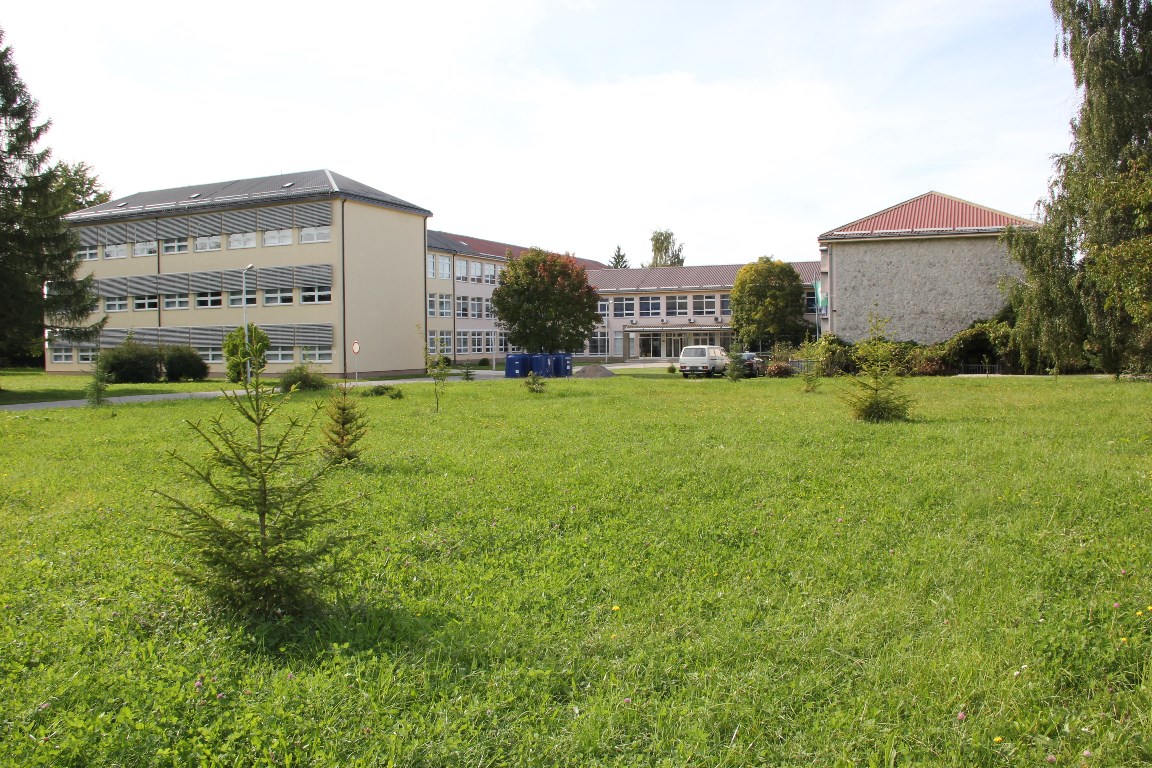 Na temelju članka 11. i članka 38. Statuta OŠ dr. Jure Turića, Gospić i članka 118. Zakona o odgoju i obrazovanju u osnovnoj i srednjoj školi, a na prijedlog ravnatelja, Školski odbor Osnovne škole dr. Jure Turića, Gospić na sjednici održanoj ŠKOLSKI KURIKULUMZA ŠKOLSKU GODINU 2014./2015.Učiteljsko vijeće raspravljalo je i suglasilo se s prijedlogom Školskog kurikuluma Osnovne škole dr. Jure Turića za školsku godinu 2014./2015. na sjednici održanoj 29. rujna 2014. godine.Prijedlog školskog kurikuluma Osnovne škole dr. Jure Turića za školsku godinu 2014./2015. razmotrilo je Vijeće roditelja na sjednici održanoj 29. rujna 2014. i o tome istome dalo pozitivno mišljenje. STRUKTURA ŠKOLSKOG KURIKULUMAPlan izrade Školskog kurikulumaDana 14.11.2013. godine naša Škola prihvatila je poziv na suradnju u provedbi projekta „Razvoj kurikulumske kulture.“Škola je bila domaćin radionice za ravnatelje Ličko senjske županije koja je održana 12. 03. 2014. god.Ravnatelj je 10. 04. 2014. god. upoznao članove Učiteljskog vijeća s projektom „Razvoj kurikulumske kulture“.Na sjednici Učiteljskog vijeća 24. 04. 2014. god. izabran je školski tim za edukaciju koja je  održana  u našoj školi od 13. do 15. svibnja 2014. god. U školski tim imenovane su učiteljice Dragica Uzelac i Lidija Štimac te pedagoginja Anka Nikšić.Dana 16.5.2014.god. školski tim je upoznao  ravnatelja o provedbi edukacije te smjernicama za izradu Školskog kurikuluma.Na sjednici Razrednog  vijeća održanoj 16. 06. 2014 god. članovi su obaviješteni da će se održati  edukacija učitelja predmetne i razredne nastave.Edukacija učitelja održana je 17. 06. 2014. god. za učitelje razredne nastaves početkom u 9:00 sati, a za  učitelje predmetne nastave u 11.00 sati.Na sjednici Učiteljskog vijeća 24. 06. 2014. god. odabrana je vizija škole te su članovi  obaviješteni da će se drugi dio edukacije održati  01. 07. 2014. god. u 9 sati. 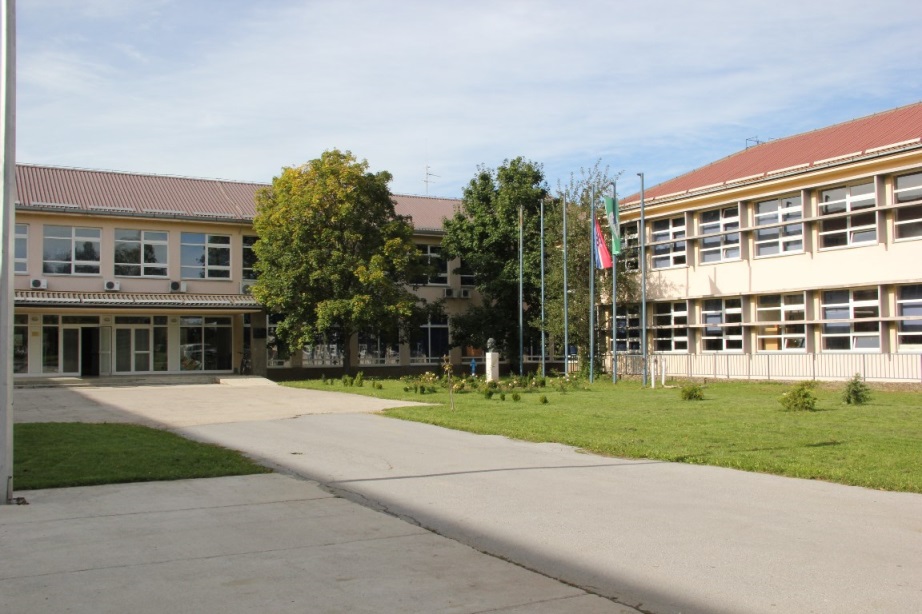 Prvi supervizijski sastanak održan je 02. 07. 2014. god.Nakon supervizijskog sastanka ponovno je održana edukacija 26. 08. 2014. god. za   učitelje razredne nastave u 9.00 h i učitelje predmetne nastave u 11.00 h.Vizija škole za školsku godinu 2014./2015. „Lika kao turističko odredište.“ Misije unutar vizije su sljedeće:Prometna povezanost Like s ostalim dijelovima RH.Etimologija-podrijetlo riječiUzgoj ličkog krumpiraKulturno – povijesne znamenitosti LikeZnačajne osobe Like (Miroslav Kraljević, Nikola Tesla, Ante Starčević, Jure Turić, Ivan Karlović, knezovi Frankopani i Japodi) Lički običaji, plesovi i pjesme – kulturna baštinaNikola Tesla Turistički vodič Izrada web priručnikaVrijednost /načela školskog kurikulumaU sadržajnom smislu, ove godine fokus poučavanja usmjeren je na zavičajne – baštinske teme. Zadaće su nam istražiti značajne osobe Like koje su utjecale na hrvatsku i svjetsku kulturu i povijest te upoznati i otkriti važnost svetišta Krasno i CHM – Udbina. Također, cilj nam je upoznati i širiti spoznaje o ličkim običajima te njegovati i razvijati ljubav prema kulturnoj  baštini i tradicijskim običajima zavičaja. Osposobiti učenike za pojedinačne i skupne scenske nastupe na  zavičajnom idiomu. Razviti kod učenika želju za istraživanjem, kreativnim i likovnim izražavanjem. Upoznati zavičaj kroz pjesmu, ples, ručni rad i stare sportove. Ukazati učenicima o vrijednostima zdrave zavičajne prehrane, sezonskog voća i povrća.Proučavanje zavičaja zapravo je učenje iz primarnih izvora znanja, a iskustvena i istraživačka nastava pridonosi boljem razumijevanju nastavnih sadržaja i povećanju učeničke motivacije.Istražujući i proučavajući kulturnu i prirodnu baštinu svoga zavičaja, učenici ne samo da će je bolje upoznati i razumjeti, već će prema njoj razvijati pozitivne emocije i poželjne vrijedonosne stavove. Stvarat će se, dakle, kognitivne i afektivne pretpostavke nužne za prihvatljiv odnos i održivo gospodarenje prirodnom i kulturnom baštinom u budućnosti. Upoznavši svoj zavičaj i njegove karakteristike učenik će uočavati i svoje komparativne prednosti. Na taj će se način pripremati za stvarni život i mogućnost samoostvarivanja u aktivnostima u  kojima  dolaze do izražaja zavičajne posebnosti.Osnovni podatci o Osnovnoj školi dr. Jure Turića Adresa: Miroslava Kraljevića 15 Broj i naziv pošte: 53 000 Gospić Broj telefona: 053/572-003 Broj telefaksa: 053/572-003 E-mail: ured@os-jturic-gospic.skole.hr  Web: www.os-gospic.hr  BROJ DJELATNIKA učitelja razredne nastave: 22učitelja predmetne nastave: 31 stručnih suradnika: 4 vjeroučitelja: 4 ostalih djelatnika: 25 UKUPNO: 86Osnovna škola dr. Jure Turića je ustanova koja u svom sastavu ima matičnu školu u Gospiću sa sjedištem u Ulici Miroslava Kraljevića 15., te petnaest područnih škola od kojih četiri rade: 1. Područna škola Bilaj, 2. Područna škola Smiljan, 3. Područna škola Lički Novi, 4. Područna škola Brušane Jedanaest škola je zatvoreno budući na tom području nema školskih obveznika: PŠ Ribnik, PŠ Debelo Brdo, PŠ Trnovac, PŠ Bužim, PŠ Rastoka, PŠ Divoselo, PŠ Čitluk, PŠ Medak, PŠ Mogorić, PŠ Vrebac, PŠ Barlete. Početak osnovnog školstva u Gospiću datira od 1766. godine. Broj učenika varirao je s tendencijom pada sve do početka domovinskog rata. Tako je 1970. godine u dvije gospićke osnovne škole s područnim školama bilo 1893 učenika. 1972. godine izgrađena je nova zgrada u kojoj su boravile obje gospićke škole, a sedam godina kasnije dolazi do spajanja škola u jednu osnovnu školu. 1990. godine školu polazi 1100 učenika, dok je u domovinskom ratu broj učenika varirao, ovisno o sigurnosnim uvjetima. Te godine škola dobiva ime po znamenitom hrvatskom književniku i pedagogu s početka 20. stoljeća dr. Juri Turiću, rođenom 3. svibnja 1861. godine u Gospiću. U znak sjećanja i zahvalnosti naša škola osim što nosi njegovo ime – obilježava Dan škole na dan njegova rođenja. Škola je u domovinskom ratu dosta oštećena budući ju je direktno pogodilo 20 neprijateljskih granata, a oko 50-ak granata palo je u okolicu škole. Matična škola je u potpunosti obnovljena 2005. godine. Od 2007. godine pri osnovnoj školi dr. Jure Turića djeluje i  osnovna glazbena škola te obavlja djelatnost umjetničkog školovanja za instrumente klavir, harmoniku i gitaru. Na inicijativu grada Gospića kao osnivača škole 2009. godine započela je dogradnja lijevog krila matične škole, odnosno 16 novih učionica. Završetkom radova u siječnju 2011. godine svi osnovnoškolci nastavu polaze samo u jutarnjoj smjeni čime su zadovoljeni svi suvremeni kriteriji odgoja i obrazovanja.  Osim prednosti koje nosi rad u jednoj smjeni, naša škola u poslijepodnevnim satima otvara vrata za raznovrstan i kreativan rad kroz brojne izvannastavne aktivnosti. Ponosimo se uspješnim rezultatima učenika na županijskim i državnim natjecanjima, kao i prestižnim statusom članice međunarodne obitelji Eko-škola. Također, od 2007. godine u projektu smo UNICEF-a „Mreža škola bez nasilja“. Naša škola iznimno njeguje tradiciju i kulturnu baštinu Like kroz folklornu skupinu „Degenija“. S početkom rada u jednoj smjeni ustrojen je odjel produženog boravka s 26 učenika, koji je kao takav prvi u Ličko-senjskoj županiji te isti ove školske godine broji 29 učenika.U školskoj 2014./2015. godini škola broji 736 učenika u 39 razrednih odjela. Od školske godine 2011./2012. ustrojen je i odjel posebnog programa za nekoliko učenika s područja grada Gospića s teškoćama u razvoju. Također, od prošle školske godine naša škola je uključena u sustav e-Dnevnika i osigurali smo da svaka učionica ima računalo s internetskim pristupom, a većina učionica ima projektor i projekcijsko platno. Od ove školske godine omogućeno je petim razredima praćenje nastave suvremenim metodama poučavanja pomoću iPad uređaja.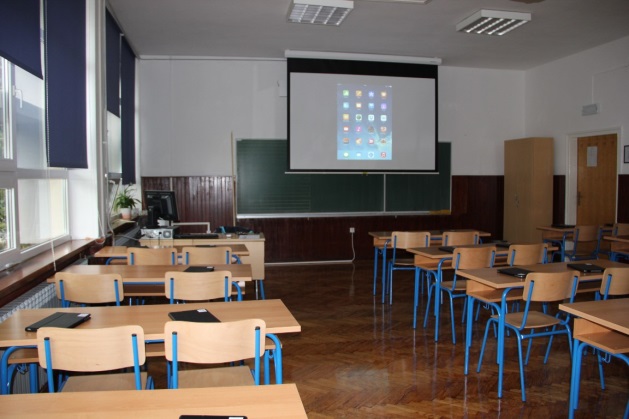 U školi je zaposleno 86 djelatnika, a na stručnom osposobljavanju za rad bez zasnivanja radnog odnosa nalaze se 3 osobe. Trudimo se da naša škola doista bude škola znanja i da se svi ponose što su dio ove škole. Od školske godine 2013./2014. sudjelujemo u raznim  projektima: „Nasilje ostavlja tragove - zvoni za nenasilje!“ koje provodi Centar za mirovne studije, a priprema školski kadar za provedbu građanskog odgoja i obrazovanja. Također, bili smo suradnička škola u projektu „Puž u školi“, partnerska škola udruzi „Pčelica“ u projektu „Pomoćnik u nastavi“, u međunarodnom istraživanju „Zdravstvena ponašanja djece školske dobi u 2014. godini“ te u projektu „Živim život bez nasilja“. I dalje sudjelujemo u programu CAP-prevencija nasilja za učenike drugih razreda.Suradnja s lokalnom zajednicom je na visokoj razini koja osigurava školi potrebna materijalna sredstva  za odvijanje kvalitetne i moderne nastave. Analiza potreba i interesa učenika Anketa za učenike provedena je 27. 06. 2014. god na uzorku od 556 obrađenih anketnih listića.Provedenom  anketom  učenika naše škole uvidjeli smo da su naši učenici pokazali veliki interes za umjetničko područje, zdravlje, sigurnost i zaštitu okoliša i od ove školske godine uvodimo novu izvannastavnu aktivnost domaćinstvo (vezenje, pletenje).Dana 01. 07. 2014. god. provedena je anketa za roditelje koja je bila objavljena na web stranici škole.Iz ankete je vidljivo da roditelji podržavaju interese svoje djece, a to su područja jezično-komunikacijsko, umjetničko, zdravlje, sigurnost i zaštita okoliša te tjelesno i zdravstveno područje. Roditelji u svojim prijedlozima podržavaju viziju škole. Područja razvoja učenika (kurikulumska područja)Jezično- komunikacijsko, umjetničko, društveno-humanističko, prirodoslovno, tjelesno i zdravstveno, zdravlje, sigurnost i zaštita okoliša, građanski odgoj i obrazovanje, matematičko, tehničko i informatičko.JEZIČNO-KOMUNIKACIJSKO:Kurikulumsko područje: Jezično-komunikacijsko 1. Ciklus (razred): učenici od 1. – 4. razreda2. Cilj 1. Unaprijediti usmeno izražavanje učenika3. Obrazloženje cilja (povezan s potrebama, interesima učenika i vrijednostima ŠK): Osposobiti i unaprijediti učenike za izražajno recitiranje na zavičajnom govoru, izražajno čitanje tekstova na zavičajnom govoru4. Očekivani ishodi/postignuća: (Učenik će moći:)Samostalno i izražajno govoriti  i recitirati na zavičajnom govoruUsmjeravati i osvješćivati potrebu primjene zavičajnog govoraRazvijati ljubav prema zavičajnom govoru5. Način realizacije:Oblik: izvannastavna aktivnost- recitatorska skupinaSudionici: učiteljice Jelena Župan i Dragica Uzelac, učeniciNačini učenja (što rade učenici): Usvajanje pojmova zavičajnog govora , pravilan izgovor i naglasak i primjena Metode poučavanja (što rade učitelji): Usmeno pojašnjavanje, reprodukcija naučenog u izvornom oblikuTrajanje izvedbe:kroz godinu 35 sati6. Potrebni resursi/moguće teškoće:           - tekstovi pisani na zavičajnom govoru, web sadržaji, ploča, kreda i ostali materijali          - moguće teškoće u izgovoru i akcentiranju7. Način praćenja i provjere ishoda/postignuća:          - kritičko prosuđivanje činjenica od strane učitelja, sudjelovanje na natjecanjima i školskim priredbama- procjena kvalitete usvojenosti sadržaja, mišljenje učenika o načinu  rada8. Odgovorne osobe: Jelena Župan i učenici.Kurikulumsko područje: jezično- komunikacijsko1. Ciklus (razred): 2. razredi2. Cilj 1. Prijevod i istraživanje stranih riječi vezanih za zavičajni jezik (voće i povrće, godišnja doba, poljoprivredna pomagala)3. Obrazloženje cilja (povezan s potrebama, interesima učenika i vrijednostima ŠK): Povezivanje zavičajnog i stranog jezika4. Očekivani ishodi/postignuća: (Učenik će moći:)Učenik će samostalno moći imenovati, opisati, nabrojiti, navesti, prepisati riječi stranog jezika vezane za svoji zavičajni jezik-autumn, summer, winter, spring...5. Način realizacije:Oblik: izvannastavna aktivnost „Mali Englezi“Sudionici: učiteljica i učenici drugih razredaNačini učenja (što rade učenici) Istraživanje, pisanje, prepisivanje, prijevodMetode poučavanja (što rade učitelji): Objašnjavanje, poticanje, prijevod, pisanjeTrajanje izvedbe: od 10 do 2 mjeseca-14 sati6. Potrebni resursi/moguće teškoće: - Rječnik stranih riječi, radni listići, web sadržaji, ploča, kreda i ostali materijali.7. Način praćenja i provjere ishoda/postignuća:- Usmena i pismena provjera riječi stranog jezika8. Odgovorne osobe:  učiteljica Tanja HećimovićKurikulumsko područje:  jezično-komunikacijskoCiklus (razred): 1.,2.,3.,4.,5.Cilj 1. Osposobljavanje učenika za stvaralačko pisanje kroz motive iz ličke kulturne baštineObrazloženje cilja (povezan s potrebama, interesima učenika i vrijednostimaŠK): Učenici će upoznati zaboravljene ličke običaje kao dio nacionalne kulturne baštine  te ih inkorporirati u vlastitu slikovnicu.Očekivani ishodi/postignuća: (Učenik će moći:)samostalno izraditi vlastitu slikovnicustvoriti priču,odrediti dijelove fabulerazlikovati pojmove:ilustrator,autor,fabula,bilješka o autoru Način realizacije:Oblik: INA Klub prijatelja knjigeSudionici: učenici,učiteljiNačini učenja (što rade učenici):-učenici stvaraju priču (2 kartice teksta) i ilustriraju naslovnu stranicu slikovnicuMetode poučavanja (što rade učitelji): - učitelj motivira učenike,objašnjava cilj, te prati i usmjerava učenika tijekom izrade slikovnice(metoda demonstracije)Trajanje izvedbe: 15 sati6. Potrebni resursi/moguće teškoće: - papir,bojiceNačin praćenja i provjere ishoda/postignuća:- izložba izrađenih slikovnica,prezentacijaOdgovorne osobe: Ljubica Ilievska RadoševićKurikulumsko područje: Jezično – komunikacijsko, društveno humanističko1. Ciklus (razred): svi treći razredi i dva sedma razreda2. Cilj 1. Usavršiti govorno i pismeno izražavanje3. Obrazloženje cilja: (povezan s potrebama, interesima učenika i vrijednostima ŠK): Osposobiti učenike da čitaju primjerenom brzinom te da razumiju pročitano, razvijati potrebu za čitanjem 4. Očekivani ishodi/postignuća: (Učenik će moći:)primjenjivati govorne vrednoterazumjeti pročitano  primjenjivati stečena znanja u pisanom izražavanju5. Način realizacije:Oblik: dodatna nastavaSudionici: učenici učitelji, pedagoginja, knjižničarkaNačini učenja (što rade učenici): čitanje teksta, odgovarati na pitanjaMetode poučavanja (što rade učitelji): metoda objašnjavanja, metoda praćenjaTrajanje izvedbe: od siječnja 2015. do travnja 2015.6. Potrebni resursi/moguće teškoće:  papir, olovke, književni tekstovi7. Način praćenja i provjere ishoda/postignuća: 8. Odgovorne osobe: Jure Šuper, Šejla Kolatahi, Vlatka Galac, Jelena Župan, Anka Nikšić, Vesna Miškulin Kurikulumsko područje: Jezično-komunikacijsko i građanski odgoj (Novinarska grupa)1. Ciklus (razred): od 5. do 8. r.2. Cilj 1. – objavljivanje vijesti i izvješća na službenim stranicama škole, izraditi, provesti i analizirati intervju s poznatim osobama Like i ostalim osobama3. Obrazloženje cilja (povezan s potrebama, interesima učenika i vrijednostima ŠK): sastavljanje pitanja za intervju, provođenje intervjua s poznatim osobama Like, analiziranje dobivenih materijala4. Očekivani ishodi/postignuća: (Učenik će moći:)sastavljanje reprezentativnih pitanjakomunikacija sa sugovornicimaizdvojiti važno od nevažnog pomoću postojećeg materijala5. Način realizacije:Oblik: izvannastavna aktivnost (Novinarska grupa)Sudionici: nastavnica – voditeljica Novinarske grupe, učenici Novinarske grupe i osobe koje će se intervjuirati (vanjski suradnici) i lokalna zajednicaNačini učenja (što rade učenici): sastavljanje pitanja za intervju, uočavanje određenih problema prilikom provedbe intervjua, sintetiziranje dobivenih materijala na način da se izdvaja bitno od nebitnogMetode poučavanja (što rade učitelji): nastavnica poučava učenike o osnovnim značajkama intervjua, počevši od sastavljanja pitanja pa sve do realizacije i analize samoga intervjua. Nastavnica upućuje učenike na pravopisnu i pravogovornu normu Trajanje izvedbe: cijela šk. god. 2014. / 2015. (10 šk. sati za intervjuiranje poznatih osoba Like)6. Potrebni resursi/moguće teškoće: potrebni resursi – poznata osoba, diktafon, fotoaparat, automobil, moguće poteškoće – poznata osoba ne želi pristati na intervju 7. Način praćenja i provjere ishoda/postignuća: pisani obrazac8. Odgovorne osobe: nastavnica Đurđica Luketić i ravnatelj Ivica RadoševićKurikulumsko područje: Jezično-komunikacijsko1. Ciklus (razred): 5.-8. razredi2. Cilj 1. Stvarati literarne radove u zavičajnom idiomu i u drugim tematikama; obilježavanje važnijih datuma tijekom školske godine3. Obrazloženje cilja (povezan s potrebama, interesima učenika i vrijednostima ŠK): - učiteljica i učenici će se upoznati s radovima napisanima zavičajnim govorom i stvarati vlastite ostvaraje, osvrt na pisane radove - osmišljavanje intervjua nakon razgovora s osobom koja je dobar govornik zavičajnog govora (baka,djed…)- pisanje sastavaka zavičajnim govorom o manifestaciji Jesen u Lici4. Očekivani ishodi/postignuća: (Učenik će moći:)Upoznati radove drugih autora napisanih zavičajnim govoromStvarati vlastite uratke napisane zavičajnim govoromSudjelovati na raznim natječajima i na natjecanjima5. Način realizacije:Oblik: izvannastavna aktivnost -literarnaSudionici: učiteljica Anita Borovac i učeniciNačini učenja (što rade učenici): učenici slušaju radove napisane nazavičajnom govoru,  pišu vlastite uratke i kritički vrednuju radove  Metode poučavanja (što rade učitelji): učiteljica čita radove napisane nazavičajnom govoru i objašnjava kako napisati vlastite, provjerava napisano, vrednuje radove učenikaTrajanje izvedbe: tijekom cijele školske godine( 8 školskih satiposvećenih zavičajnom idiomu )6. Potrebni resursi/moguće teškoće:knjige i knjige zavičajnih autora, papir, olovke; nedovoljno poznavanje zavičajnog idioma, nedostatak rječnika7. Način praćenja i provjere ishoda/postignuća:- sudjelovanje radova učenika na raznim natječajima i na natjecanjima- web stranica škole,Lički list,Modra lasta8. Odgovorne osobe: učiteljica Anita Borovac i učeniciKurikulumsko područje: jezično-komunikacijskoCiklus (razred): 5.-8.Cilj 1. Pripremiti učenike za scensko izražavanje na zavičajnom idiomuObrazloženje cilja (povezan s potrebama, interesima učenika i vrijednostima ŠK): uvježbavati zavičajni idiom(naglasci, lokalizmi…), razvijati izražajnost u govorenju i interpretativnom čitanju pjesničkih i pripovjednih tekstova, uvježbavati scensku izvedbu na temelju književnog predloška zavičajnog autora i literarnih uradaka učenika literarne grupe,  razvijanje sposobnosti izražavanja osjećaja i doživljaja, razvijanje samopouzdanja i sigurnosti u vlastito umijeće, razvijanje samokritičnosti, odgovornosti i trpeljivosti, stvarati i razvijati svijest o trajnom zanimanju za jezik i umjetnost Očekivani ishodi/postignuća: (Učenik će moći:)primjenjivati govorne vrjednoteizraziti osjećaje i doživljajeprepoznati zavičajni idiomprilagoditi svoje vještine i sposobnosti postavljenom zadatkupovezati govor, kretnje i glumu u izričajuprepoznati različitosti u naglasnom sustavuodabrati tekstizvoditi tekst na sceniNačin realizacije:Oblik: izvannastavna aktivnost – recitatorska grupaSudionici: ravnatelj, učenici, učiteljica Dragica Uzelac, učiteljica Anita Borovac, roditelji, govornici zavičajnog idioma, lokalna zajednicaNačini učenja (što rade učenici): Slušaju interpretacije glumaca i govornika zavičajnog idioma, uvježbavaju artikulaciju glasa(boja, jačina…), izvode vježbe i igre za opuštanje, vježbaju pokrete koje im demonstrira učiteljica, organiziraju podjelu tekstovaMetode poučavanja (što rade učitelji): Objašnjava osnove scenskog usmenog izražavanja, ukazuje na artikulaciju glasa, vodi vježbe i igre za opuštanje, potiče samopouzdanje, demonstrira pokrete, geste…Trajanje izvedbe: 9. 2014. – 6. 2015.6. Potrebni resursi/moguće teškoće: 	- izvori zavičajnih autora i književnih djela, zbirke pjesama, udžbenici, web sadržaji, cd player, suradnja s lokalnom zajednicom, učenici, učitelji, ravnatelj, roditelji, nemogućnost odlaska na natjecanje(prijevoz)7. Način praćenja i provjere ishoda/postignuć			- javno izvođenje tekstova(priredbe, natjecanje LiDraNo), izrada plakata(fotografski zapisi tijekom nastupa), rasprava, samoocjenjivanje i opisno ocjenjivanje odgovornosti i uspješnosti8. Odgovorne osobe: učiteljica Dragica Uzelac, učeniciKurikulumsko područje: Jezično-komunikacijsko i umjetničko (Dramska grupa)1. Ciklus : 5.-8. razreda    2. Cilj 1. Pripremiti učenike za dramsko izražavanje na zavičajnom idiomu; poticati dramski izraz u verbalnim i neverbalnim postupcima (kretnjama, gestama, mimikom lica,…)3. Obrazloženje cilja: izraditi dramatizaciju na temelju književnog predloška zavičajnog autora; osmisliti scenografske i kostimografske elemente po kojima bi se prepoznao lički kraj;uvježbavati zavičajni idiom (naglasci, arhaizmi, lokalizmi, uzrečice,…)uprizoriti dramsku aktivnost priredbom;uključiti roditelje u izradu scenografije i kostimografije;uključiti kreativnu grupu (pletenje, šivanje) u izradu kostimografije (lička kapa, čarape, prsluk,…)4. Očekivani ishodi/postignuća:napisati dramatizaciju nekog teksta s promjenom nekih elemenatauočiti i upoznati neke ličke riječi koje se ne koriste danas istraživati naglasni sustav zavičajnog govora u razgovorima sa starijim poznanicima, bakama, djedovima,… povezivati govor, kretnju i glumu u zavičajnom izričajuprepoznavati različitosti u naglasnom sustavu ličkih mjesta u okolici Gospićaorganizacijskim aktivnostima moći će podijeliti poslove u izradi predstave5. Način realizacije:Oblik: izvannastavna aktivnost  Sudionici: učenici, učitelji , roditelji i govornici zavičajnog idiomaNačini učenja (što rade učenici): učenici  igraju dramske igre, vježbaju dramske vježbe za opuštanje, slušaju zavičajni idiom, glume, gestikuliraju, uče pokrete koje im vizualizira učiteljica, izrađuju scenografiju i kostimografiju, organiziraju podjelu poslova za uprizorenje predstave Metode poučavanja (što rade učitelji): učiteljica objašnjava osnove dramske umjetnosti, pokazuje pokrete, ukazuje na artikulaciju glasa, vodi dramske igre i vježbe za opuštanje, vodi učenike u pisanju dramatizacije, usmjerava u organizaciji i pravljenju predstave Trajanje izvedbe: od rujna 2014. do svibnja 2015. (35 sati godišnje)6. Potrebni resursi/moguće teškoće: - izvori zavičajnih autora i književnih djela - nedostatnost autohtonih Ličana i mogućnosti slušanja naglasnog sustava - nedostatak materijala u izradi scenografije i kostimografije7. Način praćenja i provjere ishoda/postignuća:- uprizorenje predstave pred publikom- izrada fotografskog zapisa tijekom stvaranja predstave (izrada plakata)- objava članka na školskoj internet stranici nakon uspješno odrađene predstave8. Odgovorne osobe: učiteljica hrvatskog jezika (Debora Lukac), roditelji, vanjski suradnici-autohtoni zavičajni govornici, kreativna grupa (učenici)Kurikulumsko područje:  Jezično-komunikacijsko, društveno-humanističko, osobni i socijalni razvoj i građanski odgoj i obrazovanje.1. Ciklus (razred): 5., 7. i 8.2. Cilj 1. Istraživati o životima značajnim osobama Like; prezentirati u ulozi turističkog vodiča.3. Obrazloženje cilja (povezan s potrebama, interesima učenika i vrijednostima ŠK):  proučavati web sadržaje o poznatim Ličanima, napisati i prezentirati o sadržajima s web-a, usmeno prezentirati4. Očekivani ishodi/postignuća: (Učenik će moći:)pisati i prezentirati život poznatih Ličanauputiti ostale kako doći do određenog odredištarazgovarati kao turistički vodič5. Način realizacije:Oblik: Kroz redovnu nastavuSudionici: Učenici i učiteljicaNačini učenja (što rade učenici) Proučavaju, istražuju značajne osobe iz Like i prezentiraju ih.  Također, glumit će turističke vodiče i objašnjavati ćeostalima kako doći do određenog odredišta i što se tamo nalazi.Metode poučavanja (što rade učitelji): Vodi učenike kroz istraživanje i pisanje o značajnim Ličanima i poznatim znamenitostima. Trajanje izvedbe: 10 sati6. Potrebni resursi/moguće teškoće: Internet, fotoaparat, video-kamera i suradnja s Turističkom zajednicom.7. Način praćenja i provjere ishoda/postignuća: Prezentacija, usmena komunikacija i dramatizacija.8. Odgovorne osobe: Učiteljica engleskog jezika (Rose Madeleine Došen), učenici i Turistička zajednica.Kurikulumsko područje:  Jezično-komunikacijsko, društveno-humanističko, osobni i socijalni razvoj i građanski odgoj i obrazovanje.1. Ciklus (razred): 7.c i 8.a2. Cilj 1. Na engleskom jeziku istraživati o životima značajnih osoba Like i njihovom doprinosu diljem svijeta3. Obrazloženje cilja (povezan s potrebama, interesima učenika i vrijednostima ŠK):  proučavati web sadržaje o poznatim Ličanima napisati i prezentirati o sadržajima s web-ausmeno prezentirati4. Očekivani ishodi/postignuća: (Učenik će moći:)izdvojiti značajne osobe iz kulturnog, znanstvenog i sportskog miljeaprepoznati važnost povijesnog trenutkakombinirati znanja iz različitih izvora5. Način realizacije:Oblik: Kroz redovnu nastavu engleskog jezikaSudionici: Učenici, učiteljica i lokalna zajednicaNačini učenja (što rade učenici) Koristiti literaturu (izabrati najvažnije teme), samostalno prezentirati, evaluirati svoju prezentaciju i samokritično promišljati.Metode poučavanja (što rade učitelji): Vodi učenike kroz istraživanje i pisanje o značajnim Ličanima i poznatim znamenitostima. Trajanje izvedbe: 10 sati6. Potrebni resursi/moguće teškoće: Internet, fotoaparat i video-kamera 7. Način praćenja i provjere ishoda/postignuća: Prezentacija, usmena komunikacija i dramatizacija.8. Odgovorne osobe: Učiteljica engleskog jezika (Draženka Obućina), učenici, knjižničarka i lokalna zajednica.Kurikulumsko područje: Jezično-komunikacijsko, društveno-humanističko, osobni i  socijalni razvoj i građanski odgoj i obrazovanje.1. Ciklus (razred): 7.b2. Cilj 1. Istraživati o životima značajnih osoba Like; prezentirati u ulozi turističkog vodiča na engleskom jeziku.3. Obrazloženje cilja (povezan s potrebama, interesima učenika i vrijednostima ŠK):  proučavati web sadržaje o poznatim Ličanima napisati i prezentirati o sadržajima s web-ausmeno prezentirati4. Očekivani ishodi/postignuća: (Učenik će moći:)pisati i prezentirati život poznatih Ličanauputiti ostale kako doći do određenog odredištarazgovarati kao turistički vodič5. Način realizacije:Oblik: Kroz redovnu nastavu Engleskog jezikaSudionici: Učenici i učiteljicaNačini učenja (što rade učenici) Proučavaju, istražuju značajne osobe iz Like i  prezentiraju ih.  Također, glumit će turističke vodiče i objašnjavati će  ostalima kako doći do određenog odredišta i što se tamo nalazi.Metode poučavanja (što rade učitelji): Vodi učenike kroz istraživanje i pisanje o značajnim Ličanima i poznatim znamenitostima. Trajanje izvedbe: 10 sati6. Potrebni resursi/moguće teškoće: Internet, fotoaparat, video-kamera i suradnja s Turističkom zajednicom.7. Način praćenja i provjere ishoda/postignuća: Prezentacija, usmena komunikacija i dramatizacija.8. Odgovorne osobe: Učiteljica engleskog jezika (Rose Madeleine Došen), učenici i Turistička zajednica.Kurikulumsko područje: jezično-komunikacijsko, umjetničko1. Ciklus (razred): razredni odjel posebnog programa (1-8 razred)2. Cilj 1. Upoznavanje s ličkim obilježjima poput nošnje i pjesama (Sanak snio, Moj sokole)3. Obrazloženje cilja (povezan s potrebama, interesima učenika i vrijednostima ŠK): - učenici imaju vrlo malo znanja vezano uz svoj kraj i obilježja4. Očekivani ishodi/postignuća: (Učenik će moći:)Učenik će moći prepoznati mušku i žensku nošnjuUčenik će moći prepoznati i pjevati ličke pjesme (Sanak snio, Moj sokole)5. Način realizacije:Oblik: redovna nastavaSudionici: učenici razrednog odjela, asistenti u nastavi i učitelj educator rehabilitatorNačini učenja (što rade učenici): čitanje sa razumijevanjem i  pjevanje pjesama Sanak snio i Moj sokole, likovno izražavanje u obliku crtanja i bojanja ličkih nošnji i kapaMetode poučavanja (što rade učitelji): ppt prezentacija, poticanje, usmjeravanje, pružanje verbalne i fizičke podrškeTrajanje izvedbe: tijekom školske godine6. Potrebni resursi/moguće teškoće: - radni listići, web sadržaji, bilježnice, likovne mape i pribor7. Način praćenja i provjere ishoda/postignuća:- provjera čitanja i pjevanja pjesama8. Odgovorne osobe: učitelj edukator rehabilitator Ivona HećimovićKurikulumsko područje: Jezično – komunikacijsko1. Ciklus (razred): 4.razred2. Cilj 1. : Obilježavanje Međunarodnog dana školskih knjižnica3. Obrazloženje cilja Razvijati svijest o vrijednosti knjige, te čitanja, uputiti učenike na očuvanje knjižne građe iz šk. knjižnice.  Izradom straničnika (bookmarkera) uočiti vez na ličkoj nošnji.4. Očekivani ishodi :Upotrijebiti straničnika pri čitanjuUočavati  tradicionalni lički vezOsvijestiti značenje čitanja za osobni razvoj5. Način realizacije:Oblik: redovna nastava –hrvatski jezikSudionici: učenici, učitelji, školski knjižničarNačin učenja:Oslikavanje straničnika, pisanje poruka o čitanju na straničnikMetode poučavanja:Metoda usmenog izlaganja, demonstracije, praktičnog radaTrajanje izvedbe: listopad (1 sat)6. Potrebni resurs/moguće teškoće:- ljudski: učenici, učitelji, školski knjižničar- materijalni: papir, flomasteri, lička nošnja- nema poteškoća7. Način praćenja i provjere ishoda/postignuća:- izrada panoa s oslikanim straničnicima8. Odgovorne osobe :učiteljice Jasminka Ćaćić,Kata Milković,Ankica Valentić i Anka Štajdohar, školski knjižničarka Vesna Miškulin i učeniciKurikulumsko područje:  jezično-komunikacijski1. Ciklus (razred): 6.c i 6.d2. Cilj 1. Upoznati učenike s dijalektnim pjesništvom3. Obrazloženje cilja (povezan s potrebama, interesima učenika i vrijednostima ŠK): definirati pojam dijalektne pjesme, uočiti zavičajne motive u dijalektnom pjesništvu, potaknuti učenike na uočavanje bogatstva hrvatskog jezika i ljepote pjesništva na narječju, doživjeti pjesmu i njezin ugođaj ostvarujući govorne vrednote prilikom govorenja, teksta (jačina glasa, intonacija, stanke, tempo/brzina čitanja), potaknuti učenike da osvijeste važnost prirode kao stalnog izvora ljepote i nadahnuća4. Očekivani ishodi/postignuća: (Učenik će moći:)Prepoznati i objasniti povezanost zavičajnoga govora sa zavičajnim motivimaKrasnosloviti pjesme u skladu s vlastitim doživljajem pjesama i svoj doživljaj pjesme prenijeti slušateljima Izdvojiti i prepoznati zavičajne motive i staviti ih u suodnos s narječjem na kojem je pjesma napisana5. Način realizacije:Oblik: redovna nastava – hrvatski jezikSudionici: učenici, roditelji, učiteljicaNačini učenja (što rade učenici): Slušaju interpretacije pjesama, vježbaju artikulaciju glasa, krasnoslove pjesme, iznose svoje dojmove i doživljajeMetode poučavanja (što rade učitelji): Metoda objašnjavanja, pokazivanja, demonstriranja, interpretativnog čitanjaTrajanje izvedbe: četiri sata6. Potrebni resursi/moguće teškoće: - književni predlošci zavičajnih tekstova, čitanke, olovke u boji7. Načini praćenja i provjere ishoda/postignuća:- krasnoslov, pisanje zamišljenog dijaloga s piscem na zavičajnome govoru, izrada plakata8. Odgovorne osobe: učiteljica Dragica Uzelac i učeniciKurikulumsko područje:  Jezično – komunikacijsko1. Ciklus (razred): 8.2. Cilj 1. Nikola Tesla – biografija na engleskom jeziku 3. Obrazloženje cilja (povezan s potrebama, interesima učenika i vrijednostima ŠK):Usvojiti činjenice (vokabular); reproducirati naučeno. Poznati fizičar, rođen u Lici, rodno mjesto, životopis – korelirati s fizikom4.Očekivani ishodi/postignuća: (Učenik će moći:)Znati napisati biografijuRazgovarati o Tesli i njegovom životuPrimijeniti naučeno na druge sadržaje5.Način realizacije:Oblik: redovna nastava- engleski jezikSudionici: učenici i predmetni nastavnikNačini učenja (što rade učenici) prikupiti podatke o Tesli, urediti razredni panoMetode poučavanja (što rade učitelji): objašnjavati novi vokabular iz zadanog teksta, učenje pisanja biografije, pripremiti materijale za temu, organizirati posjetu memorijalnom centru Nikola Tesla u SmiljanuTrajanje izvedbe: 6 sati6. Potrebni resursi/moguće teškoće: učenici, predmetni nastavnik, ravnatelj, lokalna mjesna zajednica (Smiljan),  kolege stručnjaci7. Način praćenja i provjere ishoda/postignuća: pisanje biografije, pisanje referata8. Odgovorne osobe: predmetni nastavnik Anka Draženović i učeniciKurikulumsko područje: Jezično – komunikacijsko1. Ciklus (razred): 7. a, b, c i d2. Cilj 1. : Posjet Gradskoj knjižnici – zavičajna zbirka3. Obrazloženje cilja: Razvijati svijest o vrijednosti promicanja zavičajnog i upoznavanje s originalnim književnim djelima pisaca na zavičajnome idiomu te važnosti očuvanja zavičajne zbirke za zavičaj. Shvatiti doprinos poznatih ličnosti zavičaja u zemlji i svijetu i njihov doprinos u promicanju našeg zavičaja.4. Očekivani ishodi :proširiti znanja o kulturnoj baštinisamostalno se služiti zavičajnom zbirkomrazlikovati zavičajnu zbirku od ostalih odjela u knjižniciupoznati djelokrug rada knjižnicerazvijati komunikacijske vještine5. Način realizacije:Oblik: redovna nastava – hrvatski jezikSudionici: učenici, učiteljice, školski knjižničar, djelatnici knjižnice, roditelji, ravnateljNačin učenja:Učenici će u grupama odraditi zadatke vezane za zavičajnu zbirku: popisati književnike zavičaja, najpoznatije znanstvenike ovog kraja i proučiti njihov opus, pratiti izlaganje stručnog djelatnika, upoznati se s odjelom knjižnice – zavičajna zbirkaMetode poučavanja:Metoda usmenog izlaganja, demonstracije, praktičnog rada, razgovoraTrajanje izvedbe: travanj (1 sat)6. Potrebni resurs/moguće teškoće:- učenici, učitelji, školski knjižničar, djelatnici knjižnice, djela zavičajne zbirke, bilježnica- nema poteškoća7. Način praćenja i provjere ishoda/postignuća:- objava rezultata rada (pano), fotografski zapisi8. Odgovorne osobe:  učiteljice Đurđica Luketić i Dragica Uzelac, učenici i školski knjižničarUMJETNIČKO PODRUČJE:Kurikulumsko područje: umjetničko1. Ciklus (razred): 1. – 4.2. Cilj 1. Savladavanje izrade ručnih radova (šal, kapa, štucne)3. Obrazloženje cilja (povezan s potrebama, interesima učenika i vrijednostima ŠK): Ručni radovi su zaboravljeni i odbačeni, razvijati ljubav kod djece prema izradi ručnih radova4. Očekivani ishodi/postignuća: (Učenik će moći:)Učenik će moći samostalno izraditi neke odjevne predmete (kapa, šal, štucne, vesta…)Učenik će moći samostalno prezentirati odjevne predmete5. Način realizacije:Oblik: izvannastavna aktivnost-domaćinstvoSudionici: učenici, učitelji i roditeljiNačini učenja (što rade učenici)Učenici savladavaju tehniku pletenja.Metode poučavanja (što rade učitelji): Objašnjavanje, pokazivanje, prezentiranjeTrajanje izvedbe: tijekom školske godine- 35 sati6. Potrebni resursi/moguće teškoće:Materijal za izradu ( vuna različitih boja, igle)7. Način praćenja i provjere ishoda/postignuća:- Prezentiranje finalnog proizvoda:- Modna revija- Sudjelovanje na školskim priredbama- Prodajna izložba u humanitarne svrhe8.Odgovorne osobe: učitelji (Ivanka Živković, Ankica Valentić, Šejla Kolatahi)učenici, roditeljiKurikulumsko područje:  Umjetničko1. Ciklus (razred): 1.-8. razred2. Cilj: Izrada vezenih motiva na platnu3. Obrazloženje cilja (povezan s potrebama, interesima učenika i vrijednostima ŠK): Naučiti bodove vezenja tipične za ovaj kraj4. Očekivani ishodi/postignuća: (Učenik će moći:)Izraditi kopije motiva - merkanjeIzraditi vezene bodoveNapraviti motive na platnu5. Način realizacije:Oblik: izvannastavna aktivnost- VezenjeSudionici: Paula PerkovićNačini učenja (što rade učenici)Učenici koncem izrađuju vezeni motiv na tkaniniMetode poučavanja (što rade učitelji): Pojašnjavaju, primjerom pokazuju, daju uputeTrajanje izvedbe: 35 sati6. Potrebni resursi/moguće teškoće:Platno, konci, škarice, igla,nedostatak materijalnih sredstava7. Način praćenja i provjere ishoda/postignuća:Izložba radova na panou u školi8. Odgovorne osobe: Paula PerkovićKurikulumsko područje:Umjetničko područje1. Ciklus (razred): 1.-4.Cilj 1. Kod učenika razviti likovne sposobnosti crtanja,slikanja i oblikovanjaObrazloženje cilja (povezan s potrebama, interesima učenika i vrijednostima ŠK): Učenici će se kroz slike, crteže i portrete upoznati s običajima Like i stvarati slike svog zavičajaOčekivani ishodi/postignuća: (Učenik će moći:)Učenik će samostalno  moći nacrtati narodnu nošnju Razlikovat će nošnju svog kraja od  nošnji ostalih dijelova domovineU neposrednoj okolini promatranjem stvarati slike svog zavičaja5. Način realizacije:Oblik: izvannastavna aktivnost, likovna grupaSudionici: učenici, učitelji i  kulturni djelatnici gradaNačini učenja (što rade učenici): učenici crtaju, rišu, oblikuju, prezentiraju, sudjeluju u školskim i izvanškolskim aktivnostimaMetode poučavanja (što rade učitelji): prezentiranje, razgovor, demonstracijaTrajanje izvedbe: cijela školska godina6.	Potrebni resursi/moguće teškoće: učitelji, učenici, kulturni djelatnici, pribor za rad, projektor, reprodukcija, originali narodne nošnje i posjeti kulturnim ustanovama7. Način praćenja i provjere ishoda/postignuća: prezentacija unutar školskih događanja, izložbe, panoi8. Odgovorne osobe: učitelji i učenici, Marica Jovanović,  Lidija Štimac i Josipa Svetić PavelićKurikulumsko područje: umjetničko područje 1. Ciklus (razred): 5.- 8.r.Cilj 1. Izraditi suvenir od keramikeObrazloženje cilja : Učenici će izraditi suvenir koji motivom ukazuje na kulturnu i prirodnu baštinu Like. Predmet će izraditi od gline.  Očekivani ishodi/postignuća: (Učenik će moći:)prepoznati vrijednosti kulturne i prirodne  baštine Likenaučiti postupak izrade od ideje do praktične realizacijerazvijati motoričku spretnost, usvojiti tehnike oblikovanja u glini Način realizacije:Oblik: izvannastavna aktivnost – Likovna skupina Sudionici: učitelj i učeniciNačini učenja (što rade učenici)
Učenici će se putem dostupne literature i prezentacija upoznati s kulturnom i prirodnom baštinom Like. Na osnovu prezentiranih materijala odabrat će konkretan motiv koji će realizirati prvo u crtežu( skica), a zatim će izrađivati predmet u glini. Nakon sušenja radove će ispeći u keramičkoj peći. Metode poučavanja (što rade učitelji): metoda razgovora, metoda dijaloga, metoda demonstracije, metoda praktičnog radaTrajanje izvedbe: tijekom školske godine u trajanju 6 nastavnih sati 6. Potrebni resursi/moguće teškoće: literatura, reprodukcije, LCD projektor; materijal i pribor za rad; keramička peć  7. Način praćenja i provjere ishoda/postignuća: vrednovanje, izložba radova, ppt. prezentacija8. Odgovorne osobe:Neda Čačić, učiteljica  likovne kultureKurikulumsko područje:  Umjetničko područje1. Ciklus (razred): 1. – 4. razreda2. Cilj 1. Izraditi „Herbarij“ od livadnog cvijeća,voćki i niskog grmlja specifičnog za Liku.3. Obrazloženje cilja : Poticati učenike na kreativnost, sposobnost samostalne izrade herbarija te na prepoznavanje biljki iz našeg zavičaja.4. Očekivani ishodi/postignuća: učenici će moći prepoznati i imenovati biljke u našem zavičajuučenici će naučiti samostalno izraditi „ Herbarij“„Herbarij“ će izložiti u hodniku škole tako da je dostupan svima5. Način realizacije:Oblik: izrada herbarija tj. postavljanje na tvrdi karton-Kreativna ardionicaSudionici: učenici, učitelji, roditeljiNačini učenja Prikupljanje biljaka: voćke ( cvijet šljive, kruške i jabuke), livadno cvijeće (maslačak, tratinčica, ivančica, maćuhica), grmlje (divlja ruža, bazga, glog).Maćuhica nije livadno cvijeće.Metode poučavanja  Metoda praktičnog rada, metoda demonstracije (primjer izrađenog herbarija), pisanje upute o izradi.Trajanje izvedbe: 8 sati ( travanj – svibanj)Potrebni resursi/moguće teškoće:- fotografije biljki, biljke, karton, folije, ormar za herbarij, ljepilo, pištolj za vruće ljepilo/ nedostatak potrošnog materijala;7. Način praćenja i provjere ishoda/postignuća:- Izložba  „ Herbarija“ u školskom prostoru.8. Odgovorne osobe: Vlatka Galac (3.b) i Nikolina Rupčić (1.a)Kurikulumsko područje:  umjetničko i društveno-humanističko (Folklorna skupina Degenija)1. Ciklus (razred): 5.-8.2. Cilj 1. Osposobiti učenike za očuvanje kulturne baštine Like pjesmama i plesovima3. Obrazloženje cilja (povezan s potrebama, interesima učenika i vrijednostima ŠK): osposobiti učenike za izvođenje plesnih koraka tradicionalnog ličkog kola (Đikac) i napjeva bez glazbene pratnje (Ojkan) koji je tradicionalni simbol nematerijalne kulturne baštine i ličkih napjeva uz glazbenu pratnju ličke tamburice4. Očekivani ishodi/postignuća: (Učenik će moći:)Izvoditi ličko kolo (Đikac)Pjevati napjev OjkanPjevati napjeve uz glazbenu pratnju Način realizacije:Oblik: izvannastavna aktivnostSudionici: učenici, učitelj, glazbena pratnja učenika srednja škole I. StarčevićaNačini učenja (što rade učenici): Učenici uvježbavaju korake koje demonstrira učitelj ili pregledom video predloška, uvježbavaju višeglasno pjevanje ličkih napjevaMetode poučavanja (što rade učitelji): učitelj demonstrira korake i glazbene elementeTrajanje izvedbe: šk.god.2014./2015.Potrebni resursi/moguće teškoće: 	- glazbena pratnja, materijalni resursi za izradu narodne nošnje, prijevoz i materijalni troškovi putovanja na smotreNačin praćenja i provjere ishoda/postignuća:- Javna izvedba pred publikom, medijska promidžba i kritika javnosti8. Odgovorne osobe: učiteljica A. Rosandić, glazbena pratnja (I. Starčević), lokalna zajednica, roditeljiKurikulumsko područje: umjetničko (Dječji školski zbor)1. Ciklus : 1. – 8. 2. Cilj 1. Poticanje kreativnog i umjetničkog izričaja primjenom različitih glazbenih i plesnih elemenata; pripremiti učenike za samostalno izvođenje (javni nastupi)3. Obrazloženje cilja: odabrati pjesme kroz igru i zajedništvo, izvoditi različite glazbene (vokalne)  vježbe u svrhu poboljšanja pjevačkih sposobnosti, izvoditi različite glazbene igre kako bi se učenik pripremio za samostalnu izvedbu i nastup pred publikom, povezati glazbenu umjetnost i ples, stvoriti prijateljsko okruženje za druženje i glazbeno izražavanje pred vršnjacima, vrednovanje rada završnim priredbama za kraj polugodišta i školske godine4. Očekivani ishodi/postignuća:sudjelovati u odabiru pjesamapokazati vještinu u glazbenom izričaju (solistička izvedba)prevladati strah od javnoga nastupa pred publikom5. Način realizacije:Oblik: izvannastavna aktivnostSudionici: učenici, učitelj glazbene kulture, učitelj glazbene škole , roditeljiNačini učenja (što rade učenici):  uvježbavanje glazbenih elemenata, učenje kroz suradnju i igru; oponašanje voditelja u izvedbi pjesama Metode poučavanja (što rade učitelji): planira i osmišljava pjesme primjerene uzrastu učenika, broj sudionika, mjesto i vrijeme proba, potrebne materijalepokazuje i demonstrira učenicima glazbene i plesne elementepodržava ideje učenikaTrajanje izvedbe: cijela školska godina 2014./2015.6. Potrebni resursi/moguće teškoće: - glazbena podloga (matrice za odabrane pjesme), nedostatak prostora (akustična dvorana) za izvedbu, tehnička podrška (razglas, mikrofoni)7. Način praćenja i provjere ishoda/postignuća:- javni nastup (dvije školske priredbe), promidžba u javnosti i kritika medija8. Odgovorne osobe: učiteljica Marinela Božić, učitelj Domagoj Biondić, učenici, roditeljiKurikulumsko područje: umjetničko - glazbeno-folklorna skupina1. Ciklus (razred): 2.,3.,4.razred2. Cilj 1. Njegovanje ličke kulturne baštine(Ličko kolo,Kukunješće,Kosinjsko okolo)3. Obrazloženje cilja : Osvijestiti učenike o važnosti očuvanja kulturne baštine4. Očekivani ishodi/postignuća: Učenik će moći samostalno izvoditi ličke plesove i pjesme5. Način realizacije:Oblik:  izvannastavna aktivnost Sudionici:  učenici i učitelji razredne nastave u suradnji s učenicima i učiteljima predmetne nastaveNačini učenja : istraživanje unutar obitelji i okoline ,uspoređivanje običaja drugih lokaliteta i pronalaženje starih glazbenih zapisa te demonstracijaMetode poučavanja (što rade učitelji): potiču,usmjeravaju,demonstriraju i daju povratne informacije o uspješnosti u raduTrajanje izvedbe: tijekom školske godine6. Potrebni resursi/moguće teškoće: broj učenika,sposobnosti članova skupine (želje i mogućnosti članova)7. Način praćenja i provjere ishoda/postignuća: mišljenje učenika o načinu rada i kritičko prosuđivanje (listići za vrednovanje)8. Odgovorne osobe: Anka Štajdohar i Ana NikšićKurikulumsko područje: umjetničko1. Ciklus : šesti razred2. Cilj 1. opisati glazbenu kulturnu baštinu Like3. Obrazloženje cilja: Učenici će upoznati običaje Like, prepoznati glazbala i narodnu nošnju, upoznati i otpjevati ličke narodne pjesme4. Očekivani ishodi/postignuća:imenovati i prepoznati glazbene instrumente Likeopisati narodne običaje Likeotpjevati ličke pjesme5. Način realizacije:Oblik: redovna nastavaSudionici: učenici, učitelji , roditelji, folklorna skupinaNačini učenja (što rade učenici): Na temelju prikupljenih podataka izrađuju samostalan rad na zadanu temu (referat, prezentaciju); dramatiziraju ličke običaje, pjevaju ličke pjesmeMetode poučavanja (što rade učitelji): Daje smjernice rada učenicima, prikuplja podatke potrebne za izradu samostalnog rada, osmišljava dramske igre vezane za običaje Like, pjeva učenicima narodne pjesmeTrajanje izvedbe: mjesec dana6. Potrebni resursi/moguće teškoće: - fizičke osobe u prezentaciji nošnje7. Način praćenja i provjere ishoda/postignuća:- izrada plakata, prezentacija te prezentiranje samostalnoga rada učenika8. Odgovorne osobe: učiteljica Marinela Božić, učenici, folklorna skupina (dva člana), roditeljiKurikulumsko područje: umjetničko područje1. Ciklus (razred): 8.r.Cilj 1. Prikazati osobno viđenje Nikole Tesle kao izumitelja, asocijacije na njegove izume i pokuse. Prikaz ostvariti kroz zadani likovni problem.  Obrazloženje cilja (povezan s potrebama, interesima učenika i vrijednostima ŠK):
Učenici će grafičkom tehnikom prikazati svoje viđenje izumitelja, njegovog djelovanja.Očekivani ishodi/postignuća: (Učenik će moći:)dodatno upoznavanje s radom i djelovanjem Nikole Teslerazviti kreativnosti u iznalaženju osobnog viđenja,  sposobnost povezivanja i obrade različitih sadržaja razviti motoričke spretnosti, usvajanje dodatnih saznanja u području grafičkog izražavanjaNačin realizacije:Oblik: redovna nastavaSudionici: učitelj i učeniciNačini učenja (što rade učenici) Učenici će rješavati likovni problem ritam suprotnosti u grafičkoj tehnici ( linorez). Ritmom  pozitivnih i negativnih ploha prikazat će dinamiku izvođenja Teslinih pokusa. Učenici će prvo izraditi skicu,zatim obrađivati grafičku matricu i otiskivati grafičke listove.  Metode poučavanja (što rade učitelji): metoda usmenog izlaganja, metoda razgovora, metoda demonstracije i metoda praktičnog radaTrajanje izvedbe: tijekom školske godine u trajanju 4 nastavna sata 6. Potrebni resursi/moguće teškoće: literatura, likovno- tehnička sredstva7. Način praćenja i provjere ishoda/postignuća: vrednovanje, izložba radova8. Odgovorne osobe: Neda Čačić, učiteljica  likovne kultureKurikulumsko područje: umjetničko područje1. Ciklus (razred):7.r.2. Cilj 1. Izraditi znak/ logo s jasnom vizualnom porukom, motivom vezan za Liku.  3. Obrazloženje cilja (povezan s potrebama, interesima učenika i vrijednostima ŠK): Učenici će izraditi u tehnici kolaža logo zamišljene udruge, proizvođača, organizacije, kluba ili poljoprivrednog dobra koji djeluju na području Like i doprinose njenom razvoju i prepoznatljivosti.4. Očekivani ishodi/postignuća: (Učenik će moći:)upotpuniti saznanja o prirodnoj i kulturnoj baštini Like, upoznati se s gospodarskim mogućnostima krajarazvoj kreativnosti i maštovitosti  kroz rješavanje likovnog problema usvajanje dodatnih saznanja u području grafičkog dizajnarazvoj motoričke spretnosti i fleksibilnosti5. Način realizacije:Oblik: redovna nastavaSudionici: učitelj i učeniciNačini učenja (što rade učenici) Učenici će rješavati likovni problem/ oblikovanje na plohi/ u  tehnici kolaža . Izradit će znak koji će svojom izražajnošću i  jasnoćom značenja privlačiti  pozornost i biti prepoznatljiv. Sadržaj vizualne poruke treba povezati s ličkim podnebljem.     Metode poučavanja (što rade učitelji): metoda usmenog izlaganja, metoda razgovora, metoda demonstracije i metoda praktičnog radaTrajanje izvedbe: tijekom školske godine u trajanju 2 nastavna sata Potrebni resursi/moguće teškoće: literatura, udžbenik, likovno- tehnička sredstva, računalo, LCD projektor7. Način praćenja i provjere ishoda/postignuća: vrednovanje, izložba radova8. Odgovorne osobe: Neda Čačić, učiteljica  likovne kultureKurikulumsko područje: umjetničko područje1. Ciklus (razred): 6.r.Cilj 1. Izraditi grafiku s motivom koji je sadržajno vezan za arheološka istraživanja u Lici. Obrazloženje cilja (povezan s potrebama, interesima učenika i vrijednostima ŠK): Učenici će u grafičkoj tehnici izraditi motiv povezan s arheološkim nalazima u Lici. Rješavat će problem pozitivnog i negativnog prostora plohe .Očekivani ishodi/postignuća: (Učenik će moći:)upotpuniti saznanja o kulturnoj baštini Likerazviti  kreativnosti i maštovitost  kroz rješavanje likovnog problema usvojiti  nova  znanja i postupke u  područja grafičkog izražavanjarazviti motoričku spretnosti,  fleksibilnost i samostalnostiNačin realizacije:Oblik: redovna nastavaSudionici: učitelj i učeniciNačini učenja (što rade učenici) Učenici će rješavati likovni problem/ pozitivni   i negativni prostor plohe/ u  tehnici kartonskog tiska . Izradit će i otisnuti  matricu  s motivom arheoloških nalaza s područja Like.  
Metode poučavanja (što rade učitelji): metoda usmenog izlaganja, metoda razgovora, metoda demonstracije i metoda praktičnog radaTrajanje izvedbe: tijekom školske godine u trajanju 4 nastavna sata 6. Potrebni resursi/moguće teškoće: literatura, reprodukcije, računalo, LCD   
   projektor,  materijal i pribor za rad; keramička peć  7. Način praćenja i provjere ishoda/postignuća: vrednovanje, izložba radova8. Odgovorne osobe: Neda Čačić, učiteljica  likovne kultureKurikulumsko područje: umjetničko područje1. Ciklus (razred): 5.- 8 r.2. Cilj 1. Uređivanje interijera škole( dio školske zgrade gdje se odvija predmetna nastava) i povremene intervencije u okolišu školske zgrade. 3. Obrazloženje cilja (povezan s potrebama, interesima učenika i vrijednostima ŠK): Kontinuirano održavanje vizualnog identiteta škole podrazumijeva  kvalitetno pripremanje izložbenih prostora i eksponata te njihovo adekvatno postavljanje. Stalna briga za biljke unutar zgrade školskog prostora provodi se u suradnji s Eko- grupom. U dogovoru s predmetnim učiteljima postavljaju se različiti tipovi izložbi, informativni panoi, elementi scenografije.4. Očekivani ishodi/postignuća: (Učenik će moći:)skladno kombinirati objekte  u  prostoru škole  kritički  procjenjivati likovne radoveprepoznati značaj prirodne i kulturne baštine  razvijati ekološku svijestrazvijati motoričku spretnost i sigurnost u praktičnom radu razvijati socijalne vještine kroz rad u skupini i timski rad5. Način realizacije: Oblik: Skupina za vizualni identitet škole –redovna nastavaSudionici: učitelji i učeniciNačini učenja (što rade učenici) Učenici uz pomoć učitelja i kućnog majstora pripremaju i održavaju izložbene prostore. Zajedno s učiteljem biraju i pripremaju  eksponate za izlaganje. Sudjeluju u postavljanju različitih tipova izložbi, plakata, panoa, postavljaju elemente scenografije,skrbe o biljkama.zajedno sa članovima Eko- grupe.Metode poučavanja (što rade učitelji): metoda usmenog izlaganja, metoda razgovora, metoda demonstracije i metoda praktičnog radaTrajanje izvedbe: tijekom školske godine 6. Potrebni resursi/moguće teškoće: -  likovno – tehnička sredstva i pomagala, priručni alat, fotografski aparat7. Način praćenja i provjere ishoda/postignuća: vrednovanje načina postavljanja izložbi i stalnih eksponata, postavljanja dekorativnih i informativnih panoa , scenografije; vrednovanje zastupljenosti ekološkog aspekta u uređenju prostora;  Power Point prezentacije8. Odgovorne osobe: Neda Čačić, učiteljica  likovne kulturaKurikulumsko područje: umjetničko područje1. Ciklus (razred): 5.- 8 rCilj 1. Posjet Muzeju Like i obilazak postava.  Obrazloženje cilja (povezan s potrebama, interesima učenika i vrijednostima ŠK): Obilazak postava omogućuje upoznavanje s originalnim umjetničkim djelima što poticajno djeluje na kreativni razvoj i pravilno usmjerava razvoj likovnosti i estetske prosudbe.     Očekivani ishodi/postignuća: (Učenik će moći:)proširiti saznanja o  kulturnoj baštini  razlikovati likovne tehnike i područja izražavanja i oblikovanjarazlikovati vremenska razdoblja nastanka eksponatarazvijati samostalnost u prosudbi razvijati komunikacijske vještineNačin realizacije: Oblik: izvanučionična nastava- posjet Muzeju LikeSudionici: učitelj i učeniciNačini učenja (što rade učenici) Razgledavanje postava muzeja. Praćenje izlaganja stručnog voditeljaMetode poučavanja (što rade učitelji): metoda usmenog izlaganja, metoda razgovora, metoda demonstracije i metoda praktičnog radaTrajanje izvedbe: tijekom školske godine Potrebni resursi/moguće teškoće: 	- literatura, reprodukcije, novčana sredstva za 
      ulaznice7. Način praćenja i provjere ishoda/postignuća: - razgovor,Power Point prezentacija8. Odgovorne osobe: Neda Čačić, učiteljica  likovne kultureKurikulumsko područje: umjetničko (Koncertna sezona u Gospiću)1. Ciklus : 5.-8. 2. Cilj 1.  kritičko prosuđivanje glazbenih elemenata klasične glazbe3. Obrazloženje cilja: stvaranje pozitivnog i kritičkog mišljenja prema klasičnoj glazbi, povezati i integrirati glazbene elemente na temelju odslušanih koncerata, kritički se osvrnuti na odlušane koncerte, vrednovati osobno zalaganje i samostalan rad učenika (kritički osvrt prema naputku voditelja), razviti pristpojno ponašanje za vrijeme boravka u koncertnoj dvorani4. Očekivani ishodi/postignuća:imenovati i prepoznati glazbala na određenim koncertimaprepoznati korištene glazbene oblike i vrste (rondo, koncert, sonata, suita…)razviti vještinu slušanja5. Način realizacije:Oblik:redovna nastavaSudionici: učenici, učitelji , roditelji, Udruga GGF, izvođačiNačini učenja (što rade učenici): izražavaju kritičko mišljenje, posjećuju dva koncerta tijekom školske godineMetode poučavanja (što rade učitelji): odabire koncert s obzirom na dob učenika, daje naputke za vrednovanje i praćenje koncerta, prati učenike na koncerte, vrednuje učenika s obzirom na njegov samostalni rad (kratak kritički osvrt na odlušani koncert)Trajanje izvedbe: studeni 2014. – lipanj 2015.6. Potrebni resursi/moguće teškoće: - pratnja na koncerte- troškovi ulaznica7. Način praćenja i provjere ishoda/postignuća:- samostalan rad učenika (kritički osvrt ili popunjavanje radnog listića vezanog za koncert) 8. Odgovorne osobe: učiteljica Marinela Božić, učenici, roditelji, članovi Udruge Gospićki glazbeni festivalKurikulumsko područje: umjetničko (Kulturna baština Like)1.Ciklus: šesti razred2. Cilj 1. Proučiti glazbenu kulturnu baštinu Like3. Obrazloženje cilja: Učenici će upoznati običaje Like, prepoznati glazbala i narodnu nošnju, upoznati i otpjevati ličke narodne pjesme4. Očekivani ishodi/postignuća:imenovati i prepoznati glazbene instrumente Like (tambura danguba)opisati narodne običaje Like (Ličko prelo)uprizoriti Ličko prelootpjevati ličke pjesme ( Liko moja, tamburice stara; Vila Velebita)sudjelovati u odabiru pjesama vezanih za Likuprepoznati i opisati ličku nošnju (mušku i žensku)5. Način realizacije:Oblik:redovna nastavaSudionici: učenici, učitelji , roditelji, folklorna skupinaNačini učenja (što rade učenici): Na temelju prikupljenih podataka izrađuju samostalan rad na zadanu temu (referat, prezentaciju); dramatiziraju ličke običaje, pjevaju ličke pjesmeMetode poučavanja (što rade učitelji): Daje smjernice rada učenicima, prikuplja podatke potrebne za izradu samostalnog rada, osmišljava dramske igre vezane za običaje Like, pjeva i svira učenicima narodne pjesmeTrajanje izvedbe: mjesec dana6. Potrebni resursi/moguće teškoće: - fizičke osobe u prezentaciji nošnje- materijalni troškovi izrade plakata 7. Način praćenja i provjere ishoda/postignuća:- izrada plakata, prezentacija te prezentiranje samostalnoga rada učenika (referati) 8. Odgovorne osobe: učiteljica Marinela Božić, učenici, folklorna skupina (dva člana), roditeljiDRUŠTVENO-HUMANISTIČKO:Kurikulumsko područje:  Društveno – humanističko1. Ciklus (razred): 7-8 raz.Cilj 1. Upoznati djelovanje i njihov doprinos Ličana istaknutih sudionika utjecali na hrvatsku i svjetsku povijest i kulturu (Miroslav Kraljević, Nikola Tesla, Ante Starčević, Jure Turić…)Obrazloženje cilja (povezan s potrebama, interesima učenika i vrijednostima ŠK): Samostalnom pripremom materijala za izložbe i PowerPoint prezentaciju uočiti i prezentirati doprinos  istaknutih ljudi porijeklom iz Like za svjetsku i nacionalnu povijest, njihov doprinos prepoznatljivosti hrvatske nacionalne kulture u okviru srednjeevropskog kulturnog kruga. Prezentirati njihovu pripadnost hrvatskoj nacionalnoj  kulturnoj baštini bez obzira njihovo osobno porijekloOčekivani ishodi/postignuća: (Učenik će moći:)Navesti najznačajnije Ličane koji su utjecali na svjetsku i nacionalnu povijest (Ante Starčević, Nikola Tesla, Miroslav Kraljević itd.)Navesti i obrazložiti njihov doprinos svjetskoj baštini i njihovu pripadnost i povezanost s europskim kulturnim i civilizacijskim tokovima vremena u kojem su živjeli kroz njihov doprinos hrvatskoj nacionalnoj kulturi.Osmisliti prezentaciju njihovog doprinosa nacionalnoj i svjetskoj kulturu u povijesnom kontekstu vremena u kojem su živjeli i djelovali. Način realizacije:Oblik: izvannastavna povijesna grupaSudionici: učenici i nastavnikNačini učenja (što rade učenici): prikupljaju osnovne podatke o povijesnim ličnostima, osmišljavaju način prezentacije, vode posjetitelje po izložbiMetode poučavanja (što rade učitelji): usmjerava rad učenika, u suradnji s učenicima osmišljava način prezentacije, daje stručnu podrškuTrajanje izvedbe: cijela školska godinaPotrebni resursi/moguće teškoće: - potrebni resursi: panoi, papir toner, literatura- moguće teškoće u suradnji s roditeljima i institucijamaNačin praćenja i provjere ishoda/postignuća: 	- mjesečne izložbe i Power Point prezentacije; sudjelovanje u projektu „Sat povijesti iz Vukovara“8.Odgovorne osobe: Krešimir Matijević uz suradnju nastavnika Antonija Rosandić, Dragica Uzelac, Ana Pejnović, Željka ŠikićKurikulumsko područje:  Društveno – humanističko1. Ciklus (razred): 5.-8. raz.Cilj 1. Upoznati važne događaje i ličnosti, koji su utjecali na hrvatsku i svjetsku povijest i kulturu; (npr. Japodi, Ivan Karlović, knezovi Frankopani, Ante Starčević, Nikola Tesla, Miroslav Kraljević)Obrazloženje cilja (povezan s potrebama, interesima učenika i vrijednostima ŠK): uočiti važnosti povijesnih događaja na području Like i ljudi porijeklom iz Like za svjetsku i nacionalnu povijest, moći argumentirano obrazložiti važnost povijesnih događaja i osoba iz zavičajne povijesti za nacionalnu povijest i kulturu te povijesnih osoba i događaja iz nacionalne za svijetsku povijest i kulturu.Očekivani ishodi/postignuća: (Učenik će moći:)Navesti najznačajnije povijesne datume na području Like i Ličane koji su utjecali na svjetsku i nacionalnu povijestmoći argumentirano obrazložiti njihovu važnost za svjetsku ili nacionalnu povijest i kulturuOsmisliti prezentaciju njihove važnosti za svjetsku ili nacionalnu kulturu u povijesnom kontekstuNačin realizacije:Oblik: redovna nastavaSudionici: učenici i nastavnikNačini učenja (što rade učenici): prikupljaju osnovne podatke o povijesnim događajima i ličnostima, osmišljavaju način prezentacije, objašnjavaju njihovu važnost za regionalnu,  nacionalnu ili  svjetsku povijestMetode poučavanja (što rade učitelji): usmjerava rad učenika, daje stručnu podrškuTrajanje izvedbe: cijela školska godina6. Potrebni resursi/moguće teškoće: udžbenik, LCD projektor, projekcijsko platno, nedostatak materijalnih sredstava7. Način praćenja i provjere ishoda/postignuća: Usmeno i pismeno provjeravanje8. Odgovorne osobe: Krešimir Matijević i Antonija Rosandić uz suradnju nastavnika: Željka Šikić, Dragica Uzelac, Debora Lukac, Ana PejnovićKurikulumsko područje:  društveno – humanističko, poduzetništvo, jezično – komunikacijsko i informatičkoCiklus (razred): 5. , 6. i 8. RazredCilj 1. Istaknuti važnost svetišta Gospićko – senjske biskupije ( Krasno i CHM - Udbina )Obrazloženje cilja (povezan s potrebama, interesima učenika i vrijednostima ŠK): razviti osjećaj za religiozno i zavičajno, motivirati učenike za istraživanje kulturno – povijesnih znamenitosti Like, povezati duhovne potrebe i razvoj vjerskog turizmaOčekivani ishodi/postignuća: (Učenik će moći:)istražiti nastanak i važne podatke o navedenim svetištimaprikupljene podatke obraditi i prezentiratiizraditi brošuru o svetištima kao odredištima vjerskog turizmaNačin realizacije: Oblik: redovna nastavaSudionici: učenici, učitelji, roditelji i župnici ( upravitelje svetišta ) u svetištimaNačini učenja (što rade učenici): učenici prikupljaju podatke, istražuju, slušaju, posjećuju svetišta, intervjuiraju župnike ( upravitelje svetišta ) svetišta,  prezentiraju podatke i osmišljavaju brošuru  Metode poučavanja (što rade učitelji):  povezuju učenike, svećenike, roditelje i školu, istražuju zajedno s učenicima, motiviraju učenike da budu novinari, posjećuju svetišta, pomažu pri osmišljavanju brošure Trajanje izvedbe: od veljače do svibnja Potrebni resursi/moguće teškoće: - neophodna suradnja roditelja, škole i svećenika- bilježnica, olovka, novine, internet, fotoaparat, papir- uključiti se u korizmeno hodočašće dekanata- župnik, škola, informatičar, učitelji7. Način praćenja i provjere ishoda/postignuća:- radionica, intervju, prezentacija podataka, PWP i brošura8. Odgovorne osobe:  Jelena Majer, Mirela Miočević, Daliborka HadžićKurikulumsko područje: društveno – humanističko ( vjeronaučna olimpijada)1. Ciklus (razred):  7 i 8. razred 2. Cilj 1.:  potaknuti  učenike da upoznaju, svoje vjersko i kulturno naslijeđe.3. Obrazloženje cilja : proširiti znanja o svojoj vjeri, pripremajući se za natjecanje na vjeronaučnoj olimpijadi 4. Očekivani ishodi/postignuća: polučiti rezultat na školskom i biskupijskom natjecanju iz vjeronaukaNačin realizacije:Oblik: izvannastavna aktivnost vjeronaučna olimpijadaSudionici:  vjeroučenici, vjeroučiteljNačini učenja:  individualni rad, rad u grupa, istraživački rad, usmeno i pismeno   izražavanje Metode poučavanja:  poticanje i usmjeravanje učenika, kviz znanjaTrajanje izvedbe:  dva sata tjedno tijekom nastavne godine 2014./2015.6.Potrebni resursi/moguće teškoće: - učenici, učitelji, web sadržaji, radni materijal7.Način praćenja i provjere ishoda/postignuća:  - školsko i biskupijsko natjecanje8.Odgovorne osobe:  Mirela Miočević PRIRODOSLOVNO:Kurikulumsko područje: prirodoslovno, zdravlje, sigurnost i zaštita okoliša, poduzetništvo, građanski odgoj i obrazovanje (Geološka zbirka)1. Ciklus (razred): 5. – 8. 2. Cilj 1. Ovladavanje osnovnih znanja iz geologije uz pomoć uzoraka stijene i geološke karte Hrvatske3. Obrazloženje cilja (povezan s potrebama, interesima učenika i vrijednostima ŠK): Učenici će moći prepoznati i razlikovati karbonatne stijene i objasniti važnost krša u gospodarstvu.4. Očekivani ishodi/postignuća: (Učenik će moći:)razviti sposobnost razlikovanja karbonatnih stijena i njihovih kemijskih sastavaimenovati geološka razdoblja i geološke karakteristike svakogpovezati geološko razdoblje s provodnim fosilima i tektonikom litosfernih ploča5. Način realizacije:Oblik: izvannastavna aktivnost i redovna  nastavaSudionici: Geološki institut u Zagrebu, lokalna zajednica, nastavnici, učeniciNačini učenja (što rade učenici) Učenici interaktivno uče pomoću uzoraka stijena i geološke karte. Prikupljaju i obrađuju literaturu, izrada referata, power point prezentacija. Metode poučavanja (što rade učitelji): Pomoću metode demonstracije nastavnici će na uzorcima stijene pokazati razliku u karbonatnim stijenama, objasniti njihov postanak, rasprostranjenost te razvijati kartografsku pismenost geoloških karata. Trajanje izvedbe: tijekom nastavne godinePotrebni resursi/moguće teškoće: Uzorci karbonatnih stijena s područja Ličko-senjske županije, vitrina za geološke uzorke, kaširati geološku kartu Hrvatske. Cijena postavka geološke zbirke je oko 00 kn te predstavlja najveću teškoću u ostvarivanju.7. Način praćenja i provjere ishoda/postignuća:Poboljšanje uspjeha učenika u nastavi geografije, biologije, kemije. Geološka zbirka može poslužiti u edukativne svrhe lokalnoj zajednici, Odjelu za nastavničke studije u Gospiću.Izrada referata, power point prezentacija u nastavi.8. Odgovorne osobe: Dalibor Marjanović, Ana Mesić, Tatjana Hećimović, Ankica DukovacKurikulumsko područje: Prirodoslovno, društveno-humanističko, zdravlje, sigurnost i zaštita okoliša, građanski odgoj (Geografska grupa)1. Ciklus : od petog do osmog razreda2. Cilj 1. objasniti osnovne geografske metode za istraživanje prirodno-geografskih karakteristika Like, pripremiti učenike za obradu dobivenih rezultata i izradu grafičkih priloga3. Obrazloženje cilja: Upoznavanje učenika s izradom klimadijagrama, dobno-spolne piramide, prirodnog i društvenog kretanja stanovništva, izrada kartograma4. Očekivani ishodi/postignuća:nabrojiti prirodnu i kulturnu baštinu Like kao turističkog potencijala Hrvatskerazvijati kartografsku pismenost – izrada kartodijagramaanalizirati statističke podatke i uobličiti ih u grafičke5. Način realizacije: Oblik: izvannastavna nastavaSudionici: učenici, učitelji, roditelji, lokalna zajednica Načini učenja (što rade učenici): Prikupljanje i obrada podataka, garfički prikaz podataka, izrada power point prezentacija, primijeniti prikupljene podatke u izradi turističkog vodičaMetode poučavanja (što rade učitelji): Daje smjernice učenicima, pomaže u prikupljanju podataka za izrada samostalnog radaTrajanje izvedbe: cijela školska godina 2014./2015.6. Potrebni resursi/moguće teškoće: - dostupnost internetu, gradskoj i školskoj knjižnici, Državnom zavodu za statistiku (internet) Državnom hidrometeorološkom zavodu (internet)- fotoaparat, računalo, printer, toner, papir7. Način praćenja i provjere ishoda/postignuća:- izrada turističkog vodiča i ponuda tiskane verzije TZ Grada Gospića i TZ Ličko-senjske županije8. Odgovorne osobe: Karmela Bušljeta Butković, Ana MesićKurikulumsko područje: Prirodoslovno, društveno-humanističko, zdravlje, sigurnost i zaštita okoliša, građanski odgoj (Geografija) 1. Ciklus : osmi razred2. Cilj 1. objasniti prirodno-geografske karakteristike Like kao turističkog odredišta3. Obrazloženje cilja: Učenici će moći prepoznati i imenovati prirodu i kulturnu baštinu Like te prepoznati i istaknuti važnost vapnenačkih stijena za krški reljef4. Očekivani ishodi/postignuća:nabrojiti prirodnu i kulturnu baštinu Likerazvijati kartografsku pismenostrazlikovati vrste stijena u krškom području5. Način realizacije:Oblik: redovna nastavaSudionici: učenici, učitelji Načini učenja (što rade učenici): Prikupljanje i obrada podataka, grafički prikaz podataka, izrada power point prezentacijaMetode poučavanja (što rade učitelji): Daje smjernice učenicima, pomaže u prikupljanju podataka za izrada samostalnog radaTrajanje izvedbe: mjesec dana6. Potrebni resursi/moguće teškoće: - dostupnost internetu, gradskoj i školskoj knjižnici, Državnom zavodu za statistiku (internet) Državnom hidrometeorološkom zavodu (internet)-fotoaparat, računalo, printer, toner, papir7. Način praćenja i provjere ishoda/postignuća:- usmeno i pismeno provjeravanje znanja, referati8. Odgovorne osobe: Karmela Bušljeta Butković, Ana MesićKurikulumsko područje: Prirodoslovno područje - Uzgoj ličkog krumpira1. Ciklus (razred): 1., 2., 3. i 4. razredi2. Cilj 1.: Savladavanje postupka uzgoja krumpira3. Obrazloženje cilja:  usvojiti znanja o bitnim pojavama i procesima u prirodi, opisivati prirodne pojave, uočiti važnost postignuća prirodnih znanosti u povijesnom kontekstu razvitka civilizacije, promatrati, odrediti i bilježiti ključne značajke promatranog procesa4. Očekivani ishodi/postignuća: aktivno sudjelovati u sadnji ( ručno i uz pomoć mehanizacije)promatrati, odrediti i bilježiti ključne značajke u samom procesu uzgoja krumpiraprepoznati moguće opasnosti i primjeniti odgovarajuće mjere zaštite od bolesti i nametnikaopisati sadržaj provedenog promatranja ili izvedenog procesadonesti jasan i utemeljen zaključak o samom procesu u kojem su sudjelovaliusvojiti znanja potrebna za očuvanje prirode, odgovorno se odnositi prema upotrebi prirodnih bogatstava5. Način realizacije:Oblik: redovna nastava (u sklopu predmeta Prirode i društva)Tijekom prvog polugodišta vizualnim putem (slike, poljoprivredne emisije o uzgoju krumpira, članci) prikazivati postupke obrade tla, kako pripremiti tlo za sadnju, sami čin sadnje te daljnja obrada koja vodi do finalnog proizvoda, tj. krumpira). Tijekom drugog polugodišta kroz redovnu nastavu obavljat ćemo radove na polju, tj. jedan sat tjedno iz prirode i društva odvijat će se na polju)…..Sudionici: učenici i učiteljiNačini učenja: obrada tla ( jesensko duboko oranje, proljetno tanjiranje, frezanje, gnojenje i sadnja), promatranje rasta biljke ( bilježenje potrebnog vremenskog perioda od sadnje do nicanja), zaštita od bolesti i nametnika ( ručno ubiranje zlatice, kiseljenje koprive i špricanje krumpira)Metode poučavanja: metoda usmenog izlaganja, metoda demonstracije Trajanje izvedbe: od 4.do 9. mjeseca6. Potrebni resursi/moguće teškoće: sjeme, poljoprivredni strojevi i alatMoguće teškoće: vremenske neprilike i kvar na strojevima i alatima7. Način praćenja i provjere ishoda/postignuća: nastavni listići, crteži, dokumentacija, fotografije, video snimka8. Odgovorne osobe: Ivica Franić, Anamarija Asić, Božena Svetić Mataija, Ana Ivanetić, Jurica Šuper i Pajo LisacKurikulumsko područje:  prirodoslovno (Mladi biolozi)1. Ciklus (razred): 7.a i 7.b2. Cilj 1. Poticati učenike na samostalne istraživačke postupke o dodatnim sadržajima iz biologije; uočavati uzročno-posljedične veze pojava u biljnom i životinjskom svijetu; analiza i praćenje postupnog razvoja od najjednostavnijih do najsloženijih živih bića3. Obrazloženje cilja: Izraditi plan tema koje će se istraživati; primjenjivati analitičke postupke mikroskopiranja; izraditi mape praćenja biljnih i životinjskih vrsta; usmjeriti učenike na samostalni istraživački postupak u onim temama za koje iskažu veće zanimanje.4. Očekivani ishodi/postignuća: (Učenik će moći:)učenik će definirati i objašnjavati sadržaje namijenjene za dodatnirad;samostalno istraživati i objašnjavati pojave u biljnom i životinjskom svijetu uz usmjeravanje i stručnu potporu učitelja;voditi zabilješke tijekom praćenja postupnog razvoja od najjednostavnijih do najsloženijih živih bića5. Način realizacije:Oblik:  izvannastavna aktivnostSudionici: učenici, učiteljica iz biologijeNačini učenja (što rade učenici): učenici definiranju pojmove, analiziraju pojave, predlažu teme za rad, istražuju i prate pojave, uočavaju naučene elemente u prirodi, vode zabilješke.Metode poučavanja (što rade učitelji): učiteljica  izrađuje plan aktivnosti,  usmjerava učenike tijekom rada, potiče ih na samostalne istraživačke postupke, uočava pojave te ih objašnjava učenicima, pomaže učenicima u tehničkim oblicima rada s mikroskopom, vrednuje materijale praćenja pojava i izrađuje plakat ostvarenih aktivnostiTrajanje izvedbe: šk.godina 2014./2015. (35 sati)6. Potrebni resursi/moguće teškoće: 	- prirodni materijali preuzeti iz prirode (listovi, sjemenke, drveće,…), tehnička pomagala za istraživanje (različita povećala, mikroskop)/ nedostatak nekih biljnih vrsta u životnom okruženju učenika7. Način praćenja i provjere ishoda/postignuća:	- izrada plakata, opisno ocjenjivanje i praćenje učenika, samostalna zbirka (herbarij) biljnih vrsta 8. Odgovorne osobe: učiteljica Ankica DukovacTJELESNO I ZDRAVSTVENO:Kurikulumsko područje:  tjelesno i zdravstveno,građanski odgoj i obrazovanje1. Ciklus (razred): 5 i 8. razredi2. Cilj 1. Usvajanje osnovnih motoričkih znanja, sposobnosti i pravila košarkaške igre3. Obrazloženje cilja (povezan s potrebama, interesima učenika i vrijednostima ŠK): Motivirati djecu za ovu sportsku granu kroz različite košarkaške sadržaje,uvažavajući potrebe i interese učenika,te postepeno ih uključiti u sustav natjecanja.4. Očekivani ishodi/postignuća: (Učenik će moći:)Usvojiti osnovna motorička gibanja košarkaške igreUsvojiti pravila igre,natjecati seKoristiti košarku kao vid zabave u slobodno vrijeme5. Način realizacije:Oblik: izvannastavne aktivnostiSudionici: Učenici i nastavniciNačini učenja (što rade učenici): Kroz usvajanje i usavršavanje motoričkih gibanja,kao i upoznavanje s pravilima ,približiti se samoj realizaciji košarkaške igreMetode poučavanja (što rade učitelji): Metode usmenog izlaganja,demonstracije,postavljanja i rješavanja različitih motoričkih gibanjaTrajanje izvedbe: 2 sata tjedno,tokom školske godine6. Potrebni resursi/moguće teškoće: Literatura,košarkaški rekviziti i pomagala potrebna za provedbu zadanih sadržaja,materijalni uvjeti rada7. Način praćenja i provjere ishoda/postignuća:Tijekom razrednih, školskih, županijskih, međužupanijskih natjecanja,kao i kroz stupanj usvojenosti provedenih motoričkih košarkaških elemenata. 8. Odgovorne osobe: nastavnik Damir VujnovićKurikulumsko područje: tjelesno i zdravstveno1. Ciklus (razred): 5-8 razredi2. Cilj 1. Prezentacija , demonstracija i učenje starih ličkih sportova3. Obrazloženje cilja (povezan s potrebama, interesima učenika i vrijednostima ŠK): Stjecanje osnovnih znanja o starim ličkim sportovima kao preteči današnjih modernih sportskih disciplina (povlačenje konopa,bacanje kamena s ramena,navlačenje štapa-klička, kozanje )4. Očekivani ishodi/postignuća: (Učenik će moći:)Usvojiti pravila igreNatjecati seKoristiti igre u slobodno vrijeme kao vid zabave5. Način realizacije:Oblik: Kroz sadržaje redovne nastaveSudionici: Učenici i učiteljiNačini učenja (što rade učenici) : Dobivaju informacije o postanku igara i vremenu odvijanja.Usvajaju tehniku izvođenja i natječu seMetode poučavanja (što rade učitelji): Metode usmenog izlaganja,demonstracije i usavršavanja motoričkog gibanjaTrajanje izvedbe: 4 i 5 mjesec 2014/15,kroz satove redovne nastave.Moguća prezentacija u sklopu Dana škole.6. Potrebni resursi/moguće teškoće:Literatura,rekviziti i pomagala za provedbu igre,vremenski i materijalni uvijeti7. Način praćenja i provjere ishoda/postignuća: Provjere putem natjecanja, kroz stupanj usvojenosti motoričkih gibanja,kao i motiviranošću učenika za ponuđeni sadržaj8. Odgovorne osobe: Damir Vujnović, Darko VukićKurikulumsko  područje: Tjelesno i zdravstveno (Odbojka – Ž)1. Ciklus (razred): 6.-8.2. Cilj 1: Uključivanje što većeg broja djece,osobito talentiranih,u izvannastavne aktivnosti u svrhu zadovoljenja povećanih potreba za tjelesnim vježbanjem3. Obrazloženje cilja: zadovoljiti one interese učenika u području sporta koje tijekom nastavne godine ne mogu zadovoljiti, omogućiti svim učenicima,a posebno onim nadarenima da razviju svoje sposobnosti do objektivno mogućih granica, stjecanje osnovnih i naprednih znanja i vještina iz odabrane sportske igre, uključiti učenike u rad ššk. i na taj način razvijati organizatorske sposobnosti kod istih4. Očekivani ishodi/postignuća: poznavanje pravila sportske igresamostalno sudjelovati u igri kao dio ekipepratiti vlastiti napredak kroz treninge te školska i županijska natjecanja5. Način realizacije:Oblik: Kroz treninge u dogovorenim terminimaSudionici: Učitelji i učeniciNačini učenja: Sintetičkim i analitičkim metodama učenja Metode poučavanja: Metoda usmenog izlaganja, metoda demonstracije, metoda postavljanja i riješavanja motoričkih zadataka, metode vježbanjaTrajanje izvedbe: 08. 09. 2014. – 16. 06. 2015.6. Potrebni resursi/moguće teškoće: Adekvatna sportska dvorana za odvijanje sportske aktivnosti,razni rekviziti (lopte,čunjevi,stalci …)7. Način praćenja i provjere ishoda/postignuća: Kroz športska natjecanja (školska, županijska, međužupanijska, državna)8. Odgovorne osobe: Nastavnik tzk, Darko VukićKurikulumsko  područje: Tjelesno i zdravstveno (Nogomet - M)1. Ciklus (razred): 5.-8.2. Cilj 1. Uključivanje što većeg broja djece,osobito talentiranih,u izvannastavne aktivnosti u svrhu zadovoljenja povećanih potreba za tjelesnim vježbanjem3. Obrazloženje cilja: zadovoljiti one interese učenika u području sporta koje tijekom nastavne godine ne mogu zadovoljiti, omogućiti svim učenicima,a posebno onim nadarenima da razviju svoje sposobnosti do objektivno mogućih granica, stjecanje osnovnih i naprednih znanja i vještina iz odabrane sportske igre, uključiti učenike u rad ššk. i na taj način razvijati organizatorske sposobnosti kod istih4. Očekivani ishodi/postignuća: poznavanje pravila sportske igresamostalno sudjelovati u igri kao dio ekipepratiti vlastiti napredak kroz treninge te školska i županijska  natjecanja5. Način realizacije:Oblik: Kroz treninge u dogovorenim terminimaSudionici: Učitelji i učeniciNačini učenja: Sintetičkim i analitičkim metodama učenja Metode poučavanja: Metoda usmenog izlaganja, metoda demonstracije, metoda postavljanja i riješavanja motoričkih zadataka, metode vježbanjaTrajanje izvedbe: 08. 09. 2014. – 16. 06. 2015.6. Potrebni resursi/moguće teškoće: Adekvatna sportska dvorana za odvijanje sportske aktivnosti,razni rekviziti (lopte,čunjevi,stalci …)7. Način praćenja i provjere ishoda/postignuća: Kroz športska natjecanja (školska, županijska, međužupanijska, državna)8. Odgovorne osobe: Nastavnik tzk, Darko VukićZDRAVLJE ,SIGURNOST I ZAŠTITA OKOLIŠA:Kurikulumsko područje:zdravlje,sigurnost i zaštita okoliša1. Ciklus (razred): 1.-8.raz.2. Cilj: razviti svijest o očuvanju prirode i zaštite okoliša3. Obrazloženje cilja (povezan s potrebama, interesima učenika i vrijednostima ŠK): kod učenika će se razvijati svijest o očuvanju prirode, čistog okoliša i zdravlja te važnosti pitke vode za opstanak ljudske vrste i svih živih bića na Zemlji, poticati učenike na njegovanje kulturne baštine i tradicijskih vrijednosti zavičaja4. Očekivani ishodi/postignuća: (Učenik će moći:)Učenici će razviti svijest o očuvanju prirodeRazviti svijest o potrebi racionalne potrošnje vode i zaštite čiste vodeRazviti će odgovoran odnos prema zdravlju,sigurnosti i zaštiti okolišaNjegovat će kulturnu baštinu i tradicijske vrijednosti5. Način realizacije:Oblik: projekt Eko-školaSudionici: učenici i nastavnici od 1.-8.razreda,učeničke Eko-patrole, Eko-grupa i tehničko osoblje školeNačini učenja (što rade učenici): zbrinjavaju otpad iz prostorija škole (papir, plastika, staklo), uređuju školski okoliš, pregledavaju vodomjer u školi, uređuju panoe, pripremaju se za Eko kviz, izrađuju web stranicuMetode poučavanja (što rade učitelji): sustavno educiraju učenike iz područja ekologije, izrađuju web stranicuTrajanje izvedbe: šk. god. 2014./2015.6. Potrebni resursi/moguće teškoće: - učenici, učitelji, roditelji, ravnatelj, tehničko osoblje, školski liječnik, PD“Željezničar“, Eko-udruga Lea, lokalna zajednica/alat, materijalna sredstva7. Način praćenja i provjere ishoda/postignuća:- izrada web stranice, praćenje eko zbivanja tekstom i slikom, fotografski zapis, uspješnost učenika na Eko-kvizu8. Odgovorne osobe: svi učenici, učitelji i tehničko osoblje naše školeKurikulumsko područje:  prirodoslovno1. Ciklus (razred):4.r2. Cilj: razvijanje ekološke svijesti3. Obrazloženje cilja (povezan s potrebama, interesima učenika i vrijednostima ŠK): poznavanje prirodnih zakonitosti, upoznavanje samoniklih ljekovitih biljaka, izrada eko-deterdženta4. Očekivani ishodi/postignuća: (Učenik će moći:)Učenici će pripravljati napitke od  biljakaPrešat će biljke5. Način realizacije:Oblik: izvannastavna Ekološka grupaSudionici: učenici,učiteljicaNačini učenja (što rade učenici): Promatranje, spremanje, sušenje ljekovitih biljakaMetode poučavanja (što rade učitelji): Promatranja,objašnjavanja,demonstracijeTrajanje izvedbe: tijekom školske godinePotrebni resursi/moguće teškoće: 	- škare, mreže, staklenke, drveni oblici, ljepilo, bijeli papir7. Način praćenja i provjere ishoda/postignuća:- anketiranje, mišljenje učenika o radu8. Odgovorne osobe: učenici i učiteljica Kata MilkovićMATEMATIČKO:Kurikulumsko područje: Matematičko1. Ciklus (razred): 7. i (5.)2. Cilj 1. Udaljenost određenih gradova i općina u Lici 3. Obrazloženje cilja (povezan s potrebama, interesima učenika i vrijednostima ŠK): učenici će moći određivati udaljenosti s karte koja je u centimetrima i preračunavati ih u stvarnu udaljenost u kilometrima. Preračunavanje mjernih jedinica, uspoređivanje udaljenosti od Gospića do zadanih odredišta (Smiljan, Perušić, Gračac, Otočac, Senj, Pag) i međusobnih udaljenosti zadanih odredišta.4. Očekivani ishodi/postignuća: (Učenik će moći:)Procijeniti udaljenost između odredištaIzračunavati stvarnu udaljenostPreračunavati centimetre u kilometreUspoređivati udaljenosti odredištaPrimijeniti preračunavanje u svakodnevnom životu5. Način realizacije:Oblik: redovna nastavaSudionici: učitelj i učeniciNačini učenja (što rade učenici):Samostalno istraživanje odredišta u Lici, grupni rad i prikazivanje rezultata grupnog rada ostalim učenicimaMetode poučavanja (što rade učitelji): usmeno izlaganje (ciljevi, zadatci …), razgovor, demonstracija, navođenje i sistematiziranjeTrajanje izvedbe: 2 – 3 sata6. Potrebni resursi/moguće teškoće: računala, Internet, geografske karte, brošure, geometrijski pribor, hamer papiri, markeri7. Način praćenja i provjere ishoda/postignuća: izrada plakata, usmena i pisana provjera znanja8.Odgovorne osobe: predmetne nastavnice (Marijana Rukavina, Antonela Adžija, Hana Batistić)TEHNIČKO I INFORMATIČKO:Kurikulumsko područje: tehničko i informatičko 1. Ciklus (razred): 5.- 8.r.Cilj 1. Usvojiti osnovna znanja o najvažnijim i najpoznatijim patentima Nikole Tesle Obrazloženje cilja (povezan s potrebama, interesima učenika i vrijednostima ŠK): Upoznati učenike s prenošenjem električne energije žičanim i bežičnim putem, upoznati Tesline patente: magnetska indukcija, generatori, oscilatorni transformator, Teslina zavojnica; priprema učenika za natjecanje.Očekivani ishodi/postignuća: (Učenik će moći:)Prepoznati osnovne razlike između generatora i elektromotoraSpoznati ulogu transformatora u e. sklopovimaUočiti vezu između Tesline zavojnice i magnetske indukcijeNačin realizacije:Oblik: izvannastavna aktivnost Mladi tehničari Sudionici: učitelj i učeniciNačini učenja (što rade učenici): individualni rad, grupni rad, proučavanje literature, izrada vježbiMetode poučavanja (što rade učitelji): metoda usmenog izlaganja, metoda razgovora, demonstracija te izrada vježbiTrajanje izvedbe: tijekom školske godine u trajanju 4 nastavna sata 6. Potrebni resursi/moguće teškoće: literatura, razni materijali za izradu vježbi; moguće teškoće financijske prirode za nabavku materijala i alata7. Način praćenja i provjere ishoda/postignuća: radionice, vježbe, ppt. prezentacija8. Odgovorne osobe: učitelj tehničke kulture Željko UzelacKurikulumsko područje: tehničko i informatičko 1. Ciklus (razred): 5.- 8.r.2. Cilj 1. Usvojiti osnovna znanja o najvažnijim i najpoznatijim patentima Nikole Tesle 3. Obrazloženje cilja (povezan s potrebama, interesima učenika i vrijednostima ŠK): Upoznati učenike s prenošenjem električne energije žičanim i bežičnim putem, upoznati Tesline patente: magnetska indukcija, generatori, oscilatorni transformator, Teslina zavojnica; povezati s ostalim nastavnim sadržajima.4. Očekivani ishodi/postignuća: (Učenik će moći:)Prepoznati osnovne razlike između generatora i elektromotoraSpoznati ulogu transformatora u e. sklopovimaUočiti vezu između Tesline zavojnice i magnetske indukcije5. Način realizacije:Oblik: redovna nastava Sudionici: učitelj i učeniciNačini učenja (što rade učenici): individualni rad, grupni rad, proučavanje literature, izrada vježbiMetode poučavanja (što rade učitelji): metoda usmenog izlaganja, metoda razgovora, demonstracija te izrada vježbiTrajanje izvedbe: tijekom školske godine u trajanju 4 nastavna sata 6. Potrebni resursi/moguće teškoće: - literatura, razni materijali za izradu vježbi; moguće teškoće financijske prirode za nabavku materijala i alata7. Način praćenja i provjere ishoda/postignuća: - radionice, vježbe , ppt. prezentacija8.Odgovorne osobe: učitelj tehničke kulture Željko Uzelac7.Način praćenja i vrednovanja:Praćenje i vrednovanje provodit će školski tim od četiri člana: ravnatelj Ivica Radošević,pedagoginja Anka Nikšić,učiteljice Dragica Uzelac i Lidija Štimac. Učitelji uključeni u misije školskog kurikuluma jednom mjesečno će po provedbi cilja izvještavati školski tim za vrednovanje.Rezultati vrednovanja poslužit će nam slijedeće školske godine u razvoju školskog kurikuluma. IZBORNA NASTAVA:Kurikulumsko područje: jezično-komunikacijsko (izborna nastava njemačkog jezika) 1. Ciklus (razred): 4.- 8.r.2. Cilj 1. Stjecanje osnova njemačkog jezika i služenje u svakodnevnom životu3. Obrazloženje cilja (povezan s potrebama, interesima učenika i vrijednostima ŠK): Učenicima koji imaju sklonosti za učenje jezika pružena je mogućnost učenja njemačkog jezika koji će im koristiti u svakodnevnoj komunikaciji4. Očekivani ishodi/postignuća: (Učenik će moći:)čitati i slušati njemački jezikodgovarati na pitanja na njemačkom jeziku, moći će primijeniti znanje njemačkog jezika u svakodnevnim situacijama 5. Način realizacije:Oblik: izborna nastava njemačkog jezikaSudionici: učitelj i učeniciNačini učenja (što rade učenici): rad na tekstu (čitanje i pisanje), slušanje, razgovor, učenje kroz igru i dramatizacija teksta Metode poučavanja (što rade učitelji): metoda razgovora, vježbe govornog izražavanja na njemačkom jeziku, metode prezentacije i dijalogaTrajanje izvedbe: šk. godina 2014./2015.6. Potrebni resursi/moguće teškoće: - udžbenik, radna bilježnica, rječnik njemačkog jezika7. Način praćenja i provjere ishoda/postignuća: - pismena provjera, opisno ocjenjivanje i usmena provjera8.Odgovorne osobe: nastavnica njemačkog jezika B. OreškovićKurikulumsko područje: društveno-humanističko (Katolički vjeronauk)1. Ciklus (razred):  1.-8. razreda + područni odjeli Bilaj, Brušane,  Lički Novi i Smiljan2. Cilj 1. Sustavno i cjelovito upoznavanje katoličke vjere na informativnoj, spoznajnoj,      doživljajnoj i djelatnoj razini supnjevito primjereno uzrstu3. Obrazloženje cilja: povezivanje Božje objave i crkvene tradicije sa životnim iskustvom učenika s ciljem ostvarivanja sustavnoga i cjelovitoga, ekumenski i dijaloški otvorenoga upoznavanja katoličke vjere na informativno-spoznajnoj, doživljajnoj i djelatnoj razini radi postignuća zrelosti kršćanske vjere i postignuća cjelovitoga općeljudskoga i vjerskoga odgoja učenika koji žive u svojem religioznom i crkvenom, kulturnom i društvenom prostoru primjereno uzrastu 4. Očekivani ishodi/postignuća: upoznati druge i različite od sebe te izgrađivati osjećaj poštovanja prema drugima.povezati biblijske poruke sa svakodnevnim životom.razviti osjećaj i osobni stav zahvalnosti za Božju beskrajnu ljubav i dobrotuosposobiti učenike za uzajamno bratsko služenje, dobrotu, socijalnu pravdu,solidarnost i pomoć upoznati i ucijepiti u vlastiti život cjeloviti kršćanski moralosposobiti učenike za  sakramentalni život5. Način realizacije:Oblik: kroz izbornu nastavu katoličkog vjeronaukaSudionici:  vjeroučenici, vjeroučitelji, roditeljiNačini učenja:  individualni rad, rad u grupam, istraživački rad, posjet sakralnim    objektima, usmeno i pismeno izražavanje Metode poučavanja:  - predavanje, prezentacija, poticanje,usmjeravanje učenika, i davanje povratne informacije o uspješnosti u raduTrajanje izvedbe:  dva sata tjedno tijekom nastavne godine 2014./2015.6. Potrebni resursi/moguće teškoće: učenici, učitelji, udžbenici, radne bilježnice, web sadržaji7. Način praćenja i provjere ishoda/postignuća: vrednovanje se vrši usmenim i pismenim putem opisnim i brojčanim ocjenama, a komponente vrednovanja su: znanje, zalaganje, stvaralačko izražavanje i kultura komuniciranja8. Odgovorne osobe: Daliborka Hadžić, Leonarda Ružička, Mirela Miočević i  Jelena MajerKurikulumsko područje: tehničko i informatičko1. Ciklus (razred):  5.-8. razredi2. Cilj 1. Razvijanje digitalnih kompetencija učenika3. Obrazloženje cilja: znanja i vještine iz područja informacijske i komunikacijske tehnologije omogućit će učenicima djelotvorno korištenje računala i korisničkih programa u učenju, radu i svakodnevnom životu, stečene vještine i sposobnosti primjene informacijske i komunikacijske tehnologije pomoći će učenicima pri rješavanju problema u različitim područjima primjene.4. Očekivani ishodi/postignuća: učenici će naučiti raditi s podacima (pohrana, prijenos) i informacijamaučenici će upoznati djelove računa, njihove funkcije te naučiti vrjednovati svojstva računala međusobno ih uspoređujućiučenici će znati raditi u operacijskom sustavu i rješavati zadatke kroz različite aplikacijske programe učenici će se naučiti smisleno i svrhovito služiti internetom te kritički pretraživati sadržaj  učenici će znati pripremiti i oblikovati tekst, prezentaciju, proračunsku tablicuučenici će znati napraviti, oblikovati i obraditi sliku te oblikovati multimedijske sadržaje5. Način realizacije:Oblik: izborna nastava informatikeSudionici:  nastavnica i učeniciNačini učenja:  individualni rad, rad u grupama, istraživački rad, samostalan rad Metode poučavanja:  - usmeno izlaganje, demonstracija, poticanje, usmjeravanje učenikaTrajanje izvedbe:  dva sata tjedno tijekom nastavne godine 2014./2015.Potrebni resursi/moguće teškoće: 		- računala, udžbenici		- kvarovi uređaja 7. Način praćenja i provjere ishoda/postignuća: - vrednovanje se vrši usmenim i pismenim putem opisnim i brojčanim ocjenama, a komponente vrednovanja su: usvojenost sadržaja, praktičan rad i aktivnost, te učenički radovi.8. Odgovorne osobe: Željka ŠikićTERENSKA NASTAVA I IZLETI:Kurikulumsko područje: Društveno-humanističko1. Ciklus (razred): 8 razredi2. Cilj 1. Upoznati učenike 8 razreda s herojskom obranom grada Vukovara i njenim značajem za cjelokupni ishod Domovinskog rata3. Obrazloženje cilja (povezan s potrebama, interesima učenika i vrijednostima ŠK): Posjetom autentičnim lokalitetima  učenici će uočiti elemente i značaj herojske obrane branitelja Vukovara i važnost njihove žrtve, te tragediju preživjelih civila i branitelja4. Očekivani ishodi/postignuća: (Učenik će moći:)Navesti i objasniti uzroke Domovinskog rataObjasniti važnost herojske obrane Vukovara za cjelokupni ishod Domovinskog rataObjasniti prometno-geografski položaj Vukovara i analizirati reljefne karakteristike istočne Hrvatske5. Način realizacije:Oblik: terenska nastavaSudionici: učenici i nastavniciNačini učenja (što rade učenici):Učenici prikupljaju povijesne podatke o bitci za Vukovar i na autentičnom lokalitetu bitke uočavaju svu njenu težinu i značajMetode poučavanja (što rade učitelji): usmjerava rad učenika i daje stručnu podršku njihovom radu na prikupljanju povijesnih , priprema učenike za posjet gradu Vukovaru i spomen području OvčaraTrajanje izvedbe: 1-2 dana(od 7.-18. travnja)6. Potrebni resursi/ moguće teškoće:- resursi:roditelji,učenici i materijalna potpora grada Gospića- teškoće:nedostatak materijalnih sredstava7. Način prećenja i provjere ishoda/postignuća:- Izložba i ppt prezentacija8. Odgovorne osobe: Krešimir Matijević, Ana Pejnović, Marinela Božić, Anka Draženović, Željko Uzelac, Debora Lukac i Antonija RosandićKurikulumsko područje: tjelesno i zdravstveno, zdravlje, sigurnost i zaštita okoliša, jezično-komunikacijsko1. Ciklus (razred): 3. a, b, c i d2. Cilj 1. Terenska nastava učenika 3. razreda u  NP Plitvička jezera.3. Obrazloženje cilja (povezan s potrebama, interesima učenika i vrijednostima ŠK): Upoznavanje učenika s obilježjima planinskog zavičaja, pojmom Nacionalni park kao zaštićenog  područja  prirode ( prvi Nacionalni park u RH, značaj vode), upoznavanje ljudi, običaja i gospodarskih djelatnosti u tom dijelu zavičaja, razvijanje ekološke svijesti kod učenika stjecanje znanja o sadržajima     prirodne i kulturne baštine (ličke kuće).4. Očekivani ishodi/postignuća: (Učenik će moći:)prijateljski, suradnički odnos među učenicima; razvoj istraživačkog duha;zorno usvajanje nastavnih sadržaja vezanih uz taj dio zavičaja i razvijati sposobnost promatranja i opisivanja; 5. Način realizacije:Oblik:  Terenska nastava;Sudionici: učenici 3. razreda i razredni učitelji;Načini učenja (što rade učenici): učenici promatraju, opisuju, hodanjem i kroz igru u prirodi  razvijaju zdrave navike, ljubav prema domovini, narodu i kulturnoj baštini. Metode poučavanja (što rade učitelji): metoda demonstracije, razgovora, zornostTrajanje izvedbe: 12 sati   (25. svibanj)Potrebni resursi/moguće teškoće: 	- prijevoz autobusom/vremenske neprilike;7. Način praćenja i provjere ishoda/postignuća:      - razgovor nakon provedenog izleta, razredni kviz znanja.8. Odgovorne osobe: Razrednici 3. razreda: Jurica  Šuper, Vlatka Galac, Šejla Kolatahi i Jelena Župan.Kurikulumsko područje: prirodoslovno, društveno-humanističko, umjetničko, tjelesno i zdravstveno, osobni i socijalni razvoj, zdravlje, sigurnost i zaštita okoliša, poduzetništvo, građanski odgoj i obrazovanje1. Ciklus (razred): 4.a, b, c i d2. Cilj: Realizirati plan i program rada škole u prirodi3. Obrazloženje cilj (povezan s potrebama, interesima i vrijednostima škole): obrada, uvježbavanje i ponavljanje svih predviđenih nastavnih sadržaja u izvornoj stvarnosti što pridonosi dugoročnijem pamćenju učenika, cilj detaljnije razraditi u specifične ciljeve, tj. odgojno –obrazovne zadaće programa, stvarati raznovrsne pedagoške situacije kakve nije moguće stvoriti u školskim uvjetima, a u kojima djeca uz spontanu i prijateljsku socijalnu klimu zadovoljavaju svoje osnovne potrebe (pripadanje, ljubav, sigurnost, samopotvrđivanje)4. Očekivani ishodi/ postignuća: (Učenik će moći:) interpretirati i primjenjivati nastavne sadržaje u izvornoj stvarnosti (Primorski krajolik Republike Hrvatske), korelirati i integrirati s ostalim nastavnim predmetimazapažati, pamtiti, opažati veze i odnose, obogatiti rječnik, slušati, govoriti, izražavati vlastite osjećaje i raspoloženja, dodatno razviti sposobnost tolerantnog ponašanjapojačati ekološku svijest i ljubav prema domovini5. Način realizacije: Oblik: škola u prirodiSudionici: učenici i učitelji 4.razreda, asistenti u nastavi, animatori hostelaNačini učenja (što rade učenici): Promatraju, slušaju, govore, izražavaju vlastite osjećaje i raspoloženja, opisuju, slikaju, pjevaju, održavaju osobnu higijenu i higijenu prostora u kojem borave, aktivno sudjeluju u sportskim aktivnostimaMetode poučavanja (što rade učitelji):razgovor, čitanje, pisanje, usmeno izlaganje, standardno ponavljajuće vježbanje, sintetička metoda, demonstracijaTrajanje izvedbe: 5 dana (svibanj)Potrebni resursi/moguće teškoće: 	- autobusi, mape i pribor za slikanje, bilježnica i pribor za pisanje, primjerena obuća i odjeća/ novčana sredstva koja roditelji ne bi mogli osigurati, učionica za izvođenje nastave, vremenske neprilike (kiša)Načini praćenja i provjere ishoda/postignuća:- metodom standardno ponavljajućeg vježbanja izradbom slikovnice primorskog krajolika i vođenjem bilješki (dnevnik), razgovor o uspješnosti provedene škole u prirodiOdgovorne osobe: Učiteljice razredne nastave (Kata Milković, Jasminka Ćaćić, Anka Štajdohar i Ankica Valentić).Jednodnevni izlet u Pulu - BrijuneKurikulumsko područje: prirodoslovno, društveno-humanističko, umjetničko, tjelesno i zdravstveno, osobni i socijalni razvoj, zdravlje, sigurnost i zaštita okoliša, poduzetništvo, građanski odgoj i obrazovanje  1. Ciklus (razred): 7.a, 7.b, 7.c i 7.d2. Cilj 1. – proširivanje sadržaja redovne nastave, upoznavanje kulturno povijesnih spomenika i prirodnih ljepota domovine, njegovanje regionalnih razlika hrvatske domovine3. Obrazloženje cilja (povezan s potrebama, interesima učenika i vrijednostima ŠK): obilazak amfiteatra Arene, obilazak gradske jezgre u Puli, posjet i razgledavanje NP Brijuni, fotografsko dokumentiranje bitnih i zanimljivih sadržaja, povezivanje viđenog sa sadržajima iz redovne nastave (povijest, geografija, hrvatski jezik…)4. Očekivani ishodi/postignuća: (Učenik će moći:)proširiti znanja o postanku i povijesti amfiteatra Arene (gospodarski, civilizacijski, kulturološki…)upoznati se s posebnostima NP Brijuni (arheološki ostatci, biljni i životinjski svijet…)dodatno razviti sposobnost tolerantnog ponašanja5. Način realizacije:Oblik: jednodnevni izletSudionici: učenici, razrednici, asistenti u nastaviNačini učenja (što rade učenici): usvajaju teorijska i praktična znanja iz različitih područja redovne nastave, obilaze planirane sadržaje na terenu, fotografiraju viđenoMetode poučavanja (što rade učitelji): prethodno pripremaju učenike za usvajanje novih sadržaja, usmjeravaju tijek izleta, dodatno pojašnjavaju određene sadržaje, potiču na međusobne prijateljske odnose, brinu o sigurnosti učenikaTrajanje izvedbe: šk. god. 2014. / 2015.6. Potrebni resursi/moguće teškoće:-troškovi puta (prijevoz, ulaznice, hrana)- teškoće – nemogućnost odlaska na izlet pojedinih učenika zbog manjka     novčanih sredstava roditelja 7. Način praćenja i provjere ishoda/postignuća:- izlaganje fotografija i pismenih bilješki- razgovor o uspješnosti provedenog izleta8. Odgovorne osobe: Đurđica Luketić (7.c), Neda Čačić (7.b), Karmela Bušljeta Butković (7.a), Darko Vukić (7.d)Kurikulumsko područje:  prirodoslovno, društveno -humanističko1. Ciklus (razred): 1.a,1.b,1.c,1.d2. Cilj 1. Upoznati Pećinski park Grabovača u Perušiću3. Obrazloženje cilja (povezan s potrebama, interesima učenika i vrijednostima ŠK): upoznati, razvijati i poticati ekološku svijest, kreativno razmišljanje i stvaranje,upoznati svijet zavičajnog podzemlja 4. Očekivani ishodi/postignuća: (Učenik će moći:)Prepoznati i objasniti svijet svijet zavičajnog podzemljaZnati prepoznati špiljuIdentificirati dijelove špilje5. Način realizacije:Oblik: izlet, edukativno-ekološka radionicaSudionici: učenici prvih razreda, učiteljice Nikolina Rupčić, Marica Jovanović, Ljubica Ilievski Radošević, Lidija Štimac, vodiči, asistenti, pripravniciNačini učenja (što rade učenici) :-razgledavaju ,prezentiraju,objašnjavaju špilju i njezine dijeloveMetode poučavanja (što rade učitelji):Metoda demonstracije, promatranje, opisivanje Trajanje izvedbe: poludnevni izlet, 22.5.2014.6. Potrebni resursi/moguće teškoće: - novčana sredstva u iznosu od 100 kn, roditelji7. Način praćenja i provjere ishoda/postignuća: prezentacija roditeljima na roditeljskom sastanku,izrada plakata8. Odgovorne osobe:  učiteljice Nikolina Rupčić, Marica Jovanović, Ljubica Ilievski Radošević, Lidija Štimac, učenici, roditelji, pripravnici Pećinski park Grabovača, terenska nastavaKurikulumsko područje: prirodoslovno, društveno-humanističko, umjetničko, tjelesno i zdravstveno, osobni i socijalni razvoj, zdravlje, sigurnost i zaštita okoliša, poduzetništvo, građanski odgoj i obrazovanje  1. Ciklus (razred): osmi razredi2. Cilj 1. Razumijevanje važnosti krša u geoekološkom, biološkom, kemijskom značenju te utjecaj špiljskog zraka na zdravlje. U području likovne kulture kompozicijom linearnih tekstura izraziti doživljaj površinskog i podzemnog krša, odnos vanjskog i unutrašnjeg prostora. U području glazbene kulture doživjeti akustično okruženje i povezati važnost glazbenog razvoja (antika, srednji vijek).3. Obrazloženje cilja (povezan s potrebama, interesima učenika i vrijednostima ŠK): Upoznavanje učenika s površinskim i podzemnim krškim oblicima, kemijskim sastavom karbonatnih stijena, biljnim i životinjskim svijetom u podzemlju, utjecaj speleoterapije na zdravlje. Učenici će izraditi skicu viđenog opredmećujući crtež teksturama i ostvarujući privid prostora grafičkom modelacijom. Učenici će izraditi plakat  za izložbu u kombiniranoj tehnici .Učenici će otpjevati kako bi doživjeli akustično okruženje.4. Očekivani ishodi/postignuća: (Učenik će moći:)imenovati podzemne krške oblike i objasniti njihovo nastajanjeobjasniti važnost očuvanja krša od ekoloških onečišćenjaprepoznati stanište šišmišaprepoznati zaštićene biljne i životinjske vrste Grabovačeuočiti, spoznati i nacrtati odabrane prirodne teksture razviti kreativnost i motoričku spretnost  razvijati socijalne vještine ( rad u grupi, timski rad)razvijati fleksibilnost i snalažljivostpovezati instrumente s određenim glazbeno – stilskim razdobljem (antika, srednji vijek)5. Način realizacije:Oblik: terenska nastava u pećinski park GrabovačaSudionici: učenici, nastavnici, roditelji, lokalna zajednica, uprava pećinskog parka GrabovačaNačini učenja (što rade učenici): Prikupljanje podataka te obrada i prezentacija istih. Učenici će vizualno i taktilno proučavati prirodne teksture, uočiti razliku između otvorenog i zatvorenog prostora. Nacrtat će kompoziciju linearnih tekstura. Grafičkom modelacijom prikazat će privid prostora.   Metode poučavanja (što rade učitelji): metoda razgovora, metoda usmenog izlaganja, metoda demonstracije, metoda praktičnog radaKabinetski pripremaju učenike dajući im smjernice u pripremi za terensku nastavu.Trajanje izvedbe: jedan dan + mjesec dana kabinetske pripreme6. Potrebni resursi/moguće teškoće: - Dostupnost internetu, gradskoj i školskoj knjižnici, papir, likovno- tehnička sredstva, računalo, toner, hamer.7. Način praćenja i provjere ishoda/postignuća:- Izrada referata, izlaganje radnog materijala( fotografije, likovni radovi), plakati, power point prezentacije.8. Odgovorne osobe: Tatjana Hećimović, Dalibor Marjanović, Ana Mesić, Marinela Božić, Neda Čačić 1. Ciklus (razred): 2. razredi (a,b,c,d); Područne škole: Lički NoviBilaj, Smiljan i Brušane; Posebni razredni odjel2. Cilj 1. Upoznati učenike za životom i stvaralaštvom Ivane Brlić- Mažuranić3. Obrazloženje cilja :  upoznavanje učenika s gorskim krajevima, upoznavanje ljudi i običaja, razvijati ljubav prema čitanju, stjecanje znanja o životu i djelu Ivane Brlić-Mažuranić4. Očekivani ishodi/postignuća: Ivanina kuća bajke,  Đulin ponor, jezero Sabljacirazvijanje poštovanja prema materinjem jeziku, njegovoj  književnosti i  kulturirazvijanje čitateljskih interesa i čitateljske kulture te razvijanje interesa i potreba za sadržajima medijske kulture5. Način realizacije:Oblik: terenska nastavaSudionici: učenici, učitelji  i roditeljiNačini učenja: razvijanje poštovanja prema materinjem jeziku, njegovoj  književnosti i  kulturiMetode poučavanja:  predavanja,  demonstracije i  radioniceTrajanje izvedbe: tijekom mjeseca svibnjaPotrebni resursi/moguće teškoće: 	- učitelji RN, stručni suradnici i osigurana seredstva za putovanje7. Način praćenja i provjere ishoda/postignuća: - usmene provjere znanja i izrada likovnih radova8. Odgovorne osobe: Ivanka Živković, Josipa Svetić Pavelić, Ana Nikšić i Ive Stilinović, Ana Ivanetić, Anamarija Asić, Ivica Franić, Božena Svetić- Mataija, Ivona HećimovićKurikulumsko područje: jezično-komunikacijsko, društveno-humanističko, umjetničko1. Ciklus (razred): 6.a,b,c i d2. Cilj 1. Upoznati učenike sa širim zavičajem Ogulin – Karlovac - Slunj3. Obrazloženje cilja (povezan s potrebama, interesima učenika i vrijednostima ŠK): prepoznati sličnosti i razlike kulturne tradicije užeg i šireg zavičaja, upoznati kulturnu i povijesnu baštinu šireg zavičaja, upoznati lik i djela Ivane Brlić – Mažuranić, razvijati ljubav prema zavičaju, razvijanje ekološke svijesti, prihvaćanje različitosti, poticati kod učenika pustolovni i istraživački duh prema nepoznatom i različitom4. Očekivani ishodi/postignuća: (Učenik će moći:)Usporediti sličnosti i razlike užeg i šireg zavičajaImenovati i navesti kulturno-povijesne znamenitostiPrepoznati književno stvaralaštvo Ivane Brlić - Mažuranić5. Način realizacije:Oblik: jednodnevni izletSudionici: učenici,učitelji, ravnatelj,roditelji,putnička agencijaNačini učenja (što rade učenici): usvajaju praktična znanja o kulturnim i povijesnim znamenitostima šireg zavičajaMetode poučavanja (što rade učitelji): objašnjavaju i ukazuju na primjere različitostiTrajanje izvedbe: 12.6.2015. god.Potrebni resursi/moguće teškoće: - učenici, učitelji, ravnatelj, roditelji,putnička agencija,materijalna sredstva(autobus,ulaznice)7. Način praćenja i provjere ishoda/postignuća:   - izrada plakata    - nakon provedenog izleta kroz redovnu nastavu(pismeno i usmeno,rasprava)8. Odgovorne osobe: razrednici (Krešimir Matijević, Anita Borovac, Dragica Uzelac, Damir Vujnović)Terenska nastava (Memorijalni centar Nikola Tesla, Smiljan)Kurikulumsko područje:  prirodoslovno1. Ciklus : osmi razredi2. Cilj 1. Upoznati učenike s likom i djelom Nikole Tesle te ukazati na sva otkrića i mogućnosti koje nam je svima ostavio;potaknuti učenike na fizičku aktivnost (pješačenje ili vožnja biciklom do Memorijalnog centra)3. Obrazloženje cilja: izrada plana (sadržaja) terenske nastave u dogovoru s razrednicima  osmih razreda i predmetnim učiteljima koji  se  unutar predmetnog područja bave Nikolom Teslom i njegovim otkrićima; prezentacija i demonstracija sadržaja u MC Nikola Tesla; poticanje na istraživačke postupke i samostalni angažman učenika; produbljivanje i proširivanje nastavnih sadržaja stjecanjem novih spoznaja na terenu (vizualizacijom sadržaja); poticanje učenika na fizičku aktivnost i uočavanje važnosti ekološkog očuvanja  netaknute prirode i obnovljivih resursa4. Očekivani ishodi/postignuća:učenik će moći usporediti okolnosti u kojima je živio i stvarao Nikola Tesla s onima u kojima živimo danas;spoznati važnost Teslinih otkrića za sve ljude;osmišljavati  samostalne istraživačke postupke i uočavanje uzročno-posljedične  veza nekih pojava ; proširiti svoje spoznaje i vizualizirati naučene sadržaje5. Način realizacije:Oblik: terenska nastavaSudionici: učenici, razrednici osmih razreda, roditelji, lokalna zajednicaNačini učenja: slušanje i praćenje predavača koji usmeno poučavaju i demonstriraju; izrada  plakata o terenskoj nastavi; razgovor s predavačima  Metode poučavanja: učitelji  upoznavaju učenike s planom i aktivnostima  terenske nastave; ukazuju na ekološku svijest i očuvanje prirode tijekom dolaska te primjereno ponašanje u prostorijama i okruženju MC Nikola Tesla; usmeno poučavaju i demonstriraju; razgovaraju s učenicimaTrajanje izvedbe: jedan dan (18. svibnja 2015.)6. Potrebni resursi/moguće teškoće: - bicikli- troškovi prijevoza  ukoliko vremenske prilike ne budu zadovoljavajuće/ datum i vrijeme posjeta  MC Nikola Tesla 7. Način praćenja i provjere ishoda/postignuća:- fotografski zapis i prezentacija terenske nastave na plakatu, prezentiranje samostalnih radova  učenika (referati) i njihovo vrednovanje; medijska promidžba  u školskom listu ili  na web portalu8. Odgovorne osobe: razrednici osmih razreda (Marinela Božić, Anka Draženović, Željko Uzelac, Debora Lukac i Antonija Rosandić),  ravnatelj, lokalna zajednica, Memorijalni centar Nikola TeslaJednodnevni izlet petih razreda (Ekopark Krašograd i ZOO vrt)Kurikulumsko područje:  prirodoslovno, zdravlje, sigurnost i zaštita okoliša, građanski odgoj i obrazovanje1. Ciklus (razred): 5. razredi2. Cilj 1. Usvajanje novih znanja o održivom razvoju i ekologiji, upoznavanje osnovnih obilježja različitih životinjskih skupina3. Obrazloženje cilja (povezan s potrebama, interesima učenika i vrijednostima ŠK): Upoznavanje učenika sa starim seoskim sportovima, izradom domaćih proizvoda na ekološki način, 4. Očekivani ishodi/postignuća: (Učenik će moći:)učenici će razviti pozitivan stav o ekološki održivom razvoju učenici će moći samostalno izraditi domaće pekarske proizvodeučenici će moći prepoznati egzotične životinje i povezati ih s njihovim staništem 5. Način realizacije:Oblik: jednodnevni izletSudionici: razrednici, učenici, asistentiNačini učenja (što rade učenici) interaktivno uče kroz razgovor, prezentaciju, praktični rad, igru, kontakt sa životinjama.Metode poučavanja (što rade učitelji): Daju smjernice učenicima, pomažu u organizaciji putovanja. Ukazuju na ekološku svijest i očuvanje prirode i primjereno ponašanje tijekom boravka u Ekoparku Krašograd i zoološkom vrtu Trajanje izvedbe: jedan dan6. Potrebni resursi/moguće teškoće: troškovi prijevoza, datum realizacije 7. Način praćenja i provjere ishoda/postignuća:- Fotografski zapis, prezentacija izleta na web stranici škole8. Odgovorne osobe: Rose Došen, Željka Šikić, Ana Mesić i Paula PerkovićKurikulumsko područje: prirodoslovno, društveno-humanističko, umjetničko, tjelesno i zdravstveno, osobni i socijalni razvoj, zdravlje, sigurnost i zaštita okoliša, poduzetništvo, građanski odgoj i obrazovanje  1. Ciklus (razred): 7.a, 7.b, 7.c i 7.d–Petodnevna maturalna ekskurzija u Istru2. Cilj 1. – proširivanje sadržaja redovne nastave, upoznavanje kulturno povijesnih spomenika i prirodnih ljepota domovine, njegovanje regionalnih razlika hrvatske domovine3. Obrazloženje cilja (povezan s potrebama, interesima učenika i vrijednostima ŠK): posjet i razgledavanje NP Brijuni, obilazak amfiteatra Arene, obilazak gradske jezgre u Puli, posjet ostalim gradovima u Istri (Poreč, Rovinj), fotografsko dokumentiranje bitnih i zanimljivih sadržaja, povezivanje viđenog sa sadržajima iz redovne nastave (povijest, geografija, hrvatski jezik…)4. Očekivani ishodi/postignuća: (Učenik će moći:)upoznati prirodne ljepote i posebnosti NP Brijuni (biološka raznolikost, povijesne i geografske specifičnosti)proširiti znanja o postanku i povijesti amfiteatra Arene (gospodarski, civilizacijski, kulturološki…)proučiti povijesnu jezgru Poreča (Eufrazijeva bazilika) i Rovinja (crkva Sv. Eufemije)dodatno razviti sposobnost tolerantnog ponašanja i pristojnog ophođenja u novoj sredini5. Način realizacije:Oblik: petodnevni izletSudionici: učenici, razrednici, asistenti u nastaviNačini učenja (što rade učenici): usvajaju teorijska i praktična znanja iz različitih područja redovne nastave, obilaze planirane sadržaje na terenufotografiraju viđenoMetode poučavanja (što rade učitelji): prethodno pripremaju učenike za usvajanje novih sadržaja, usmjeravaju tijek izleta, dodatno pojašnjavaju određene sadržaje, potiču na međusobne prijateljske odnose, brinu o sigurnosti učenikaTrajanje izvedbe: priprema izleta u šk. god. 2014. / 2015., a izvedba u šk. god. 2015. / 2016. (mjesec rujan)6. Potrebni resursi/moguće teškoće:- troškovi puta (smještaj, prijevoz, ulaznice, hrana), - teškoće - nemogućnost odlaska na maturalac pojedinih učenika zbog nedostatka novčanih sredstava roditelja 6.Način praćenja i provjere ishoda/postignuća:- izlaganje fotografija i pismenih bilješki- razgovor o uspješnosti provedenog izleta7. Odgovorne osobe: Đurđica Luketić (7.c), Neda Čačić (7.b), Karmela Bušljeta Butković (7.a), Darko Vukić (7.d)DOPUNSKA, DODATNA NASTAVA:Kurikulumsko područje: matematičko1. Ciklus (razred): prvi razred (1.a)2. Cilj 1. Rješavanje zadataka zadanih riječima3. Obrazloženje cilja (povezan s potrebama, interesima učenika i vrijednostima ŠK): Osposobiti učenika za logičko zaključivanje i povezivanje zadataka namijenjenih učenicima-naprednim matematičarima4. Očekivani ishodi/postignuća: (Učenik će moći:)rješavati problemske zadatkeosposobiti učenika za razredno natjecanjeučenik će brzo i točno riješiti problemske zadatke5. Način realizacije:Oblik: dodatna nastavaSudionici: učenici i učiteljice prvih razredaNačini učenja (što rade učenici): čitaju,pišu,računaju,istražujuMetode poučavanja (što rade učitelji): učenje kroz igru, individualni pristup, suradničko učenjeTrajanje izvedbe: cijela školska godina6. Potrebni resursi/moguće teškoće: -papir,olovka,udžbenik za dodatnu nastavu,kreda,ploča,matematičke igre,internet7. Način praćenja i provjere ishoda/postignuća:-sustavno praćenje svakog učenika,razredno natjecanje učenika s prezentacijom rezultata pred roditeljima8. Odgovorne osobe: učenici,učiteljica Nikolina RupčićKurikulumsko područje: matematičko1. Ciklus (razred): prvi razred (1.b)2. Cilj 1. Rješavanje zadataka zadanih riječima3. Obrazloženje cilja (povezan s potrebama, interesima učenika i vrijednostima ŠK): Osposobiti učenika za logičko zaključivanje i povezivanje zadataka namijenjenih učenicima-naprednim matematičarima4. Očekivani ishodi/postignuća: (Učenik će moći:)rješavati problemske zadatkeosposobiti učenika za razredno natjecanjeučenik će brzo i točno riješiti problemske zadatke5. Način realizacije:Oblik: dodatna nastavaSudionici: učenici i učiteljice prvih razredaNačini učenja (što rade učenici): čitaju,pišu,računaju,istražujuMetode poučavanja (što rade učitelji): učenje kroz igru,individualni pristup,suradničko učenjeTrajanje izvedbe: cijela školska godinaPotrebni resursi/moguće teškoće: - papir, olovka, udžbenik za dodatnu nastavu, kreda, ploča, matematičke igre, internetNačin praćenja i provjere ishoda/postignuća:- sustavno praćenje svakog učenika,razredno natjecanje učenika s prezentacijom rezultata pred roditeljimaOdgovorne osobe: učenici, roditelji i učiteljica Marica JovanovićKurikulumsko područje: matematičko1. Ciklus (razred): prvi razred(1.c)2. Cilj 1. Rješavanje zadataka zadanih riječima3. Obrazloženje cilja (povezan s potrebama, interesima učenika i vrijednostima ŠK): Osposobiti učenika za logičko zaključivanje i povezivanje zadataka namijenjenih učenicima-naprednim matematičarima4. Očekivani ishodi/postignuća: (Učenik će moći:)rješavati problemske zadatkeosposobiti učenika za razredno natjecanjeučenik će brzo i točno riješiti problemske zadatke5. Način realizacije:Oblik: dodatna nastavaSudionici: učenici i učiteljice prvih razredaNačini učenja (što rade učenici): čitaju,pišu,računaju,istražujuMetode poučavanja (što rade učitelji): učenje kroz igru,individualni pristup,suradničko učenjeTrajanje izvedbe: cijela školska godina6. Potrebni resursi/moguće teškoće: - papir, olovka, udžbenik za dodatnu nastavu, kreda, ploča, matematičke igre, internet7. Način praćenja i provjere ishoda/postignuća:- sustavno praćenje svakog učenika,razredno natjecanje učenika s prezentacijom rezultata pred roditeljima8. Odgovorne osobe: učenici, roditelji i učiteljica Ljubica Ilievska RadoševićKurikulumsko područje: matematičko1. Ciklus (razred): prvi razred(1.d)2. Cilj 1. Rješavanje zadataka zadanih riječima3. Obrazloženje cilja (povezan s potrebama, interesima učenika i vrijednostima ŠK):  Osposobiti učenika za logičko zaključivanje i povezivanje zadataka namijenjenih učenicima-naprednim matematičarima4. Očekivani ishodi/postignuća: (Učenik će moći:)rješavati problemske zadatkeosposobiti učenika za razredno natjecanjeučenik će brzo i točno riješiti problemske zadatke5. Način realizacije:Oblik: dodatna nastavaSudionici: učenici i učiteljice prvih razredaNačini učenja (što rade učenici): čitaju, pišu, računaju, istražujuMetode poučavanja (što rade učitelji): učenje kroz igru, individualni pristup, suradničko učenjeTrajanje izvedbe: cijela školska godina6. Potrebni resursi/moguće teškoće: - papir, olovka, udžbenik za dodatnu nastavu, kreda, ploča, matematičke igre, internet7. Način praćenja i provjere ishoda/postignuća:- sustavno praćenje svakog učenika, razredno natjecanje učenika s prezentacijom rezultata pred roditeljima8.Odgovorne osobe: učenici, roditelji i učiteljica Lidija ŠtimacKurikulumsko područje:  matematičko1. Ciklus (razred): prvi razred (1.a,1.b,1.c,1.d)2. Cilj 1.Uvježbati učenike zbrajati i oduzimati do 203. Obrazloženje cilja (povezan s potrebama, interesima učenika i vrijednostima ŠK): Osposobiti učenike da samostalno zbrajaju i oduzimaju brojeve do 204. Očekivani ishodi/postignuća: (Učenik će moći:)Samostalno će zbrajati brojeve do 20Samostalno će oduzimati brojeve do 20Samostalno će zbrajati i oduzimati brojeve do 20 s prijelazom desetice5. Način realizacije:Oblik: dopunska nastavaSudionici: učenice i učiteljice prvih razredaNačini učenja (što rade učenici): zbrajaju i oduzimaju do 20, čitaju i pišu brojeve do 20, uspoređuju brojeve do 20Metode poučavanja (što rade učitelji): učenje kroz igru,suradničko učenje,individualni pristupTrajanje izvedbe: cijela školska godina6. Potrebni resursi/moguće teškoće: - papir, olovka, matematičke igre, udžbenik, ploča, kreda, bilježnica7. Način praćenja i provjere ishoda/postignuća:- usmena i pisana provjera znanja,konzultacije s roditeljima i analiza uspješnosti učenika8. Odgovorne osobe: učenici, učiteljica Nikolina Rupčić, Marica Jovanović, Ljubica Ilievski Radošević, Lidija ŠtimacKurikulumsko područje:  jezično-komunikacijsko1. Ciklus (razred): prvi razred(1.a,1.b,1.c,1.d)2. Cilj 1. Naučiti prepoznati i razlikovati tiskana i pisana slova3. Obrazloženje cilja (povezan s potrebama, interesima učenika i vrijednostima ŠK): Osposobiti učenika da prepoznaje i razlikuje tiskana i pisana slova. 4. Očekivani ishodi/postignuća: (Učenik će moći:)učenik će prepoznati velika i mala tiskana slovaučenik će samostalno pisati velika i mala tiskana slovaučenik će samostalno prepoznati i pisati velika i mala pisana slova5. Način realizacije:Oblik:dopunska nastava-hrvatski jezikSudionici: Učiteljice i učenici prvih razredaNačini učenja (što rade učenici): prepoznavanje velikih i malih tiskanih i pisanih slovaMetode poučavanja (što rade učitelji): učenje kroz igru, suradničko učenje, individualni pristupTrajanje izvedbe: cijela školska godina6. Potrebni resursi/moguće teškoće:	- papir,olovka,slovarica,početnica,ploča,kreda7. Način praćenja i provjere ishoda/postignuća:- usmena i pisana provjera, konzultacije s roditeljima i analiza uspješnosti učenika8. Odgovorne osobe: učenici, učiteljica Nikolina Rupčić, Marica Jovanović, Ljubica Ilievski Radošević, Lidija ŠtimacKurikulumsko područje: jezično-komunikacijsko1. Ciklus (razred): 3. a2. Cilj 2. Pomoć učenicima koji je potrebna dopunska pomoć.3. Obrazloženje cilja: Usvajanje pravopisnih i jezičnih sadržaja koje učenici nisu usvojili na satu redovne nastave.4. Očekivani ishodi/postignuća: Pravilna uporaba velikog slova ( početak rečenice, vlastite imenice)Pravilno pisati riječi s ije i je, umanjenice, uvećaniceIzgovor i pisanje č i ć, dž i đ, brzina čitanja5. Način realizacije:Oblik: dopunska nastava-hrvatski jezikSudionici: učitelji 3. razreda i učeniciNačini učenja: Na primjerenom zadanom tekstu uče pravilno pisati  i izgovarati zadane riječi; smjestiti ih u rečenice.Metode poučavanja: Rad na tekstu, razgovor, demonstracija, primjena na tekstu.Trajanje izvedbe: 17 sati6. Potrebni resursi/moguće teškoće:- Razni pisani materijali, projicirani materijali/ ne očekujemo poteškoće.7. Način praćenja i provjere ishoda/postignuća:- Usmena i pisana provjera na primjerenim zadacima.8. Odgovorne osobe: Jure ŠuperKurikulumsko područje:jezično-komunikacijsko 1. Ciklus (razred): 3. b2. Cilj 2. Pomoć učenicima koji je potrebna dopunska pomoć.3. Obrazloženje cilja : Usvajanje pravopisnih i jezičnih sadržaja koje učenici nisu usvojili na satu redovne nastave.4. Očekivani ishodi/postignuća: Pravilna uporaba velikog slova ( početak rečenice, vlastite imenice)Pravilno pisati riječi s ije i je, umanjenice, uvećaniceIzgovor i pisanje č i ć, dž i đ, brzina čitanja5. Način realizacije:Oblik: dopunska nastava-hrvatski jezikSudionici: učitelji 3. razreda i učeniciNačini učenja: Na primjerenom zadanom tekstu uče pravilno pisati  i izgovarati zadane riječi; smjestiti ih u rečenice.Metode poučavanja: Rad na tekstu, razgovor, demonstracija, primjena na tekstu.Trajanje izvedbe: 17 satiPotrebni resursi/moguće teškoće:- Razni pisani materijali, projicirani materijali/ ne očekujemo poteškoće.Način praćenja i provjere ishoda/postignuća:- Usmena i pisana provjera na primjerenim zadacima.Odgovorne osobe: Vlatka GalacKurikulumsko područje: jezično-komunikacijsko1. Ciklus (razred): 3. c 2. Cilj 2. Pomoć učenicima koji je potrebna dopunska pomoć.3. Obrazloženje cilja : Usvajanje pravopisnih i jezičnih sadržaja koje učenici nisu usvojili na satu redovne nastave.4. Očekivani ishodi/postignuća: Pravilna uporaba velikog slova ( početak rečenice, vlastite imenice)Pravilno pisati riječi s ije i je, umanjenice, uvećaniceIzgovor i pisanje č i ć, dž i đ, brzina čitanja5. Način realizacije:Oblik: dopunska nastava-hrvatski jezikSudionici: učitelji 3. razreda i učeniciNačini učenja: Na primjerenom zadanom tekstu uče pravilno pisati  i izgovarati zadane riječi; smjestiti ih u rečenice.Metode poučavanja: Rad na tekstu, razgovor, demonstracija, primjena na tekstu.Trajanje izvedbe: 17 satiPotrebni resursi/moguće teškoće:- Razni pisani materijali, projicirani materijali/ ne očekujemo poteškoće.7. Način praćenja i provjere ishoda/postignuća:- Usmena i pisana provjera na primjerenim zadacima.8. Odgovorne osobe: Šejla Kolatahi Kurikulumsko područje: jezično-komunikacijsko1. Ciklus (razred): 3. d2. Cilj 2. Pomoć učenicima koji je potrebna dopunska pomoć.3. Obrazloženje cilja : Usvajanje pravopisnih i jezičnih sadržaja koje učenici nisu usvojili na satu redovne nastave.4. Očekivani ishodi/postignuća: Pravilna uporaba velikog slova ( početak rečenice, vlastite imenice)Pravilno pisati riječi s ije i je, umanjenice, uvećaniceIzgovor i pisanje č i ć, dž i đ, brzina čitanja5. Način realizacije:Oblik: dopunska nastava-hrvatski jezikSudionici: učitelji 3. razreda i učeniciNačini učenja: Na primjerenom zadanom tekstu uče pravilno pisati  i izgovarati zadane riječi; smjestiti ih u rečenice.Metode poučavanja: Rad na tekstu, razgovor, demonstracija, primjena na tekstu.Trajanje izvedbe: 17 sati6. Potrebni resursi/moguće teškoće:- Razni pisani materijali, projicirani materijali/ ne očekujemo poteškoće.7. Način praćenja i provjere ishoda/postignuća:Usmena i pisana provjera na primjerenim zadacima.8. Odgovorne osobe: Jelena ŽupanKurikulumsko područje: matematičko1. Ciklus (razred): 3. a2. Cilj 1. Pomoć učenicima koji je potrebna dopunska pomoć.3. Obrazloženje cilja : Rad s učenicima koji teže usvajaju nastavne, matematičke sadržaje u skupu brojeva do 1 000, računske radnje u skupu do 1 000; primjena stečenog znanja.4. Očekivani ishodi/postignuća: Čitati i pisati brojeve do 1 000Pisano zbrajati i oduzimati, množiti i dijeliti do 1 000Usvojiti mjerne jedinice i geometrijske sadržaje 3. razreda5. Način realizacije:Oblik: Rad na primjerenim zadacima u dopunskoj nastaviSudionici: učitelji 3. razreda i učeniciNačini učenja: Na primjerenim zadacima, učenici uz pomoć svladavaju matematičke sadržaje koje nisu usvojili u redovnoj nastavi.Metode poučavanja: Primjereni radni materijal ( nastavni listići, konkretni materijal ), metoda demonstracije.Trajanje izvedbe: 18 sati6. Potrebni resursi/moguće teškoće: - Pisani materijali i razna nastavna pomagala.Način praćenja i provjere ishoda/postignuća:- Usmena i pisana provjera na konkretnim zadacima.8. Odgovorne osobe: Jure ŠuperKurikulumsko područje: matematičko 1. Ciklus (razred): 3. b2. Cilj 1. Pomoć učenicima koji je potrebna dopunska pomoć.3. Obrazloženje cilja : Rad s učenicima koji teže usvajaju nastavne, matematičke sadržaje u skupu brojeva do 1 000, računske radnje u skupu do 1 000; primjena stečenog znanja.4. Očekivani ishodi/postignuća: Čitati i pisati brojeve do 1 000Pisano zbrajati i oduzimati, množiti i dijeliti do 1 000Usvojiti mjerne jedinice i geometrijske sadržaje 3. razreda5. Način realizacije:Oblik: dopunska nastavaSudionici: učitelji 3. razreda i učeniciNačini učenja: Na primjerenim zadacima, učenici uz pomoć svladavaju matematičke sadržaje koje nisu usvojili u redovnoj nastavi.Metode poučavanja: Primjereni radni materijal ( nastavni listići, konkretni materijal ), metoda demonstracije.Trajanje izvedbe: 18 sati6. Potrebni resursi/moguće teškoće:               Pisani materijali i razna nastavna pomagala.7. Način praćenja i provjere ishoda/postignuća:Usmena i pisana provjera na konkretnim zadacima.8. Odgovorne osobe:  Vlatka GalacKurikulumsko područje: matematičko 1. Ciklus (razred): 3. c 2. Cilj 1. Pomoć učenicima koji je potrebna dopunska pomoć.3. Obrazloženje cilja : Rad s učenicima koji teže usvajaju nastavne, matematičke sadržaje u skupu brojeva do 1 000, računske radnje u skupu do 1 000; primjena stečenog znanja.4. Očekivani ishodi/postignuća: Čitati i pisati brojeve do 1 000Pisano zbrajati i oduzimati, množiti i dijeliti do 1 000Usvojiti mjerne jedinice i geometrijske sadržaje 3. razreda5. Način realizacije:Oblik: Rad na primjerenim zadacima u dopunskoj nastaviSudionici: učitelji 3. razreda i učeniciNačini učenja: Na primjerenim zadacima, učenici uz pomoć svladavaju matematičke sadržaje koje nisu usvojili u redovnoj nastavi.Metode poučavanja: Primjereni radni materijal ( nastavni listići, konkretni materijal ), metoda demonstracije.Trajanje izvedbe: 18 sati6. Potrebni resursi/moguće teškoće:- Pisani materijali i razna nastavna pomagala.7. Način praćenja i provjere ishoda/postignuća:Usmena i pisana provjera na konkretnim zadacima.8. Odgovorne osobe:  Šejla Kolatahi Kurikulumsko područje: matematičko 1. Ciklus (razred): 3. d 2. Cilj 1. Pomoć učenicima koji je potrebna dopunska pomoć.3. Obrazloženje cilja : Rad s učenicima koji teže usvajaju nastavne, matematičke sadržaje u skupu brojeva do 1 000, računske radnje u skupu do 1 000; primjena stečenog znanja.4. Očekivani ishodi/postignuća: Čitati i pisati brojeve do 1 000Pisano zbrajati i oduzimati, množiti i dijeliti do 1 000Usvojiti mjerne jedinice i geometrijske sadržaje 3. razreda5. Način realizacije:Oblik: Rad na primjerenim zadacima u dopunskoj nastaviSudionici: učitelji 3. razreda i učeniciNačini učenja: Na primjerenim zadacima, učenici uz pomoć svladavaju matematičke sadržaje koje nisu usvojili u redovnoj nastavi.Metode poučavanja: Primjereni radni materijal ( nastavni listići, konkretni materijal ), metoda demonstracije.Trajanje izvedbe: 18 sati6. Potrebni resursi/moguće teškoće:- Pisani materijali i razna nastavna pomagala.7. Način praćenja i provjere ishoda/postignuća:- Usmena i pisana provjera na konkretnim zadacima.8. Odgovorne osobe: Jelena Župan Kurikulumsko područje: matematičko1. Ciklus (razred):  3. A  razred2. Cilj 1. Omogućiti darovitim učenicima razvijanje matematičkog i logičkog mišljenja.3. Obrazloženje cilja : Proširivanje i produljivanje znanja iz redovne nastave ( za učenike  koji žele znati više).4. Očekivani ishodi/postignuća: samostalno rješavati zadatke primjenom različitih strategijaosposobiti učenike za razredno natjecanjerješavanje problemskih zadataka5. Način realizacije:Oblik: dodatna nastavaSudionici: učitelji 3. razreda i učeniciNačini učenja: Samostalno postavljaju i rješavaju problemske zadatke.Metode poučavanja: Učenje kroz igru, (matematičke igre i rebusi), individualni pristup, suradničko učenje.Trajanje izvedbe: 35 sati ( tijekom godine)6. Potrebni resursi/moguće teškoće:Pisani materijali, matematičko – didaktički materijali.7. Način praćenja i provjere ishoda/postignuća:Razredno natjecanje.8. Odgovorne osobe:  Jure ŠuperKurikulumsko područje: matematičko1. Ciklus (razred):  3. b razred2. Cilj 1. Omogućiti darovitim učenicima razvijanje matematičkog i logičkog mišljenja.3. Obrazloženje cilja : Proširivanje i produljivanje znanja iz redovne nastave ( za učenike  koji žele znati više).4. Očekivani ishodi/postignuća: samostalno rješavati zadatke primjenom različitih strategijaosposobiti učenike za razredno natjecanjerješavanje problemskih zadataka5. Način realizacije:Oblik: dodatna nastavaSudionici: učitelji 3. razreda i učeniciNačini učenja: Samostalno postavljaju i rješavaju problemske zadatke.Metode poučavanja: Učenje kroz igru, (matematičke igre i rebusi), individualni pristup, suradničko učenje.Trajanje izvedbe: 35 sati ( tijekom godine)6. Potrebni resursi/moguće teškoće:Pisani materijali, matematičko – didaktički materijali.7. Način praćenja i provjere ishoda/postignuća:Razredno natjecanje.8. Odgovorne osobe:  Vlatka GalacKurikulumsko područje: matematičko1. Ciklus (razred):  3. c  razred2. Cilj 1. Omogućiti darovitim učenicima razvijanje matematičkog i logičkog mišljenja.3. Obrazloženje cilja : Proširivanje i produljivanje znanja iz redovne nastave ( za učenike  koji žele znati više).4. Očekivani ishodi/postignuća: samostalno rješavati zadatke primjenom različitih strategijaosposobiti učenike za razredno natjecanjerješavanje problemskih zadataka5. Način realizacije:Oblik: dodatna nastavaSudionici: učitelji 3. razreda i učeniciNačini učenja: Samostalno postavljaju i rješavaju problemske zadatke.Metode poučavanja: Učenje kroz igru, (matematičke igre i rebusi), individualni pristup, suradničko učenje.Trajanje izvedbe: 35 sati ( tijekom godine)6. Potrebni resursi/moguće teškoće:Pisani materijali, matematičko – didaktički materijali.7. Način praćenja i provjere ishoda/postignuća:Razredno natjecanje.8. Odgovorne osobe:  Šejla KolatahiKurikulumsko područje:  matematičko1. Ciklus (razred):  3. d razred2. Cilj 1. Omogućiti darovitim učenicima razvijanje matematičkog i logičkog mišljenja.3. Obrazloženje cilja : Proširivanje i produljivanje znanja iz redovne nastave ( za učenike  koji žele znati više).4. Očekivani ishodi/postignuća: samostalno rješavati zadatke primjenom različitih strategijaosposobiti učenike za razredno natjecanjerješavanje problemskih zadataka5. Način realizacije:Oblik: dodatna nastavaSudionici: učitelji 3. razreda i učeniciNačini učenja: Samostalno postavljaju i rješavaju problemske zadatke.Metode poučavanja: Učenje kroz igru, (matematičke igre i rebusi), individualni pristup, suradničko učenje.Trajanje izvedbe: 35 sati ( tijekom godine)6. Potrebni resursi/moguće teškoće:Pisani materijali, matematičko – didaktički materijali.7. Način praćenja i provjere ishoda/postignuća:Razredno natjecanje.8. Odgovorne osobe:  Jelena ŽupanKurikulumsko područje:  jezično-komunikacijsko, umjetničko1. Ciklus (razred): 3. a, b, c i d2. Cilj 1. Izvanučionička nastava 3. Obrazloženje cilja (povezan s potrebama, interesima učenika i vrijednostima ŠK): posjet učenika kazališnim predstavama i izložbama u organizaciji POU Gospić, posjet Muzeju Lika, upoznavanje ustanove Park  prirode Velebit4. Očekivani ishodi/postignuća: (Učenik će moći:)prijateljski, suradnički odnos među učenicima; razvoj istraživačkog duha;zorno usvajanje nastavnih sadržaja vezanih uz taj dio zavičaja i razvijati sposobnost promatranja i opisivanja; 5. Način realizacije:Oblik:  izvanučionična  nastava;Sudionici: učenici 3. razreda i razredni učitelji;Načini učenja (što rade učenici): učenici promatraju, opisuju, hodanjem i kroz igru u prirodi  razvijaju zdrave navike, ljubav prema domovini, narodu i kulturnoj baštini. Metode poučavanja (što rade učitelji): metoda demonstracije, razgovora, zornost;Trajanje izvedbe: kroz  godinu 6. Potrebni resursi/moguće teškoće: pješaćenje / vremenske neprilike;7. Način praćenja i provjere ishoda/postignuća:      Razgovor nakon provedene predstave/nastave, razredni kviz znanja.8. Odgovorne osobe: Razrednici 3. razreda: Jurica  Šuper, Vlatka Galac, Šejla Kolatahi i Jelena Župan.Kurikulumsko područje:  jezično-komunikacijsko1. Ciklus (razred): 7.c i 7.d2. Cilj 1. – pripremiti učenike za školsko, županijsko i državno natjecanja iz područja hrvatskoga jezika3. Obrazloženje cilja (povezan s potrebama, interesima učenika i vrijednostima ŠK): rješavanje težih jezičnih zadataka iz područja jezika, uočavanje problematike prilikom rješavanja težih jezičnih zadataka, logičko povezivanje i navođenje mogućih rješenja prilikom rješavanja težih jezičnih zadataka4. Očekivani ishodi/postignuća: (Učenik će moći:)prepoznati teže jezične zadatkeslužiti se standardnim hrvatskim jezikomprimijeniti stečena znanja u usmenoj, a pogotovo u pisanoj jezičnoj komunikaciji5. Način realizacije:Oblik: izvannastavna aktivnostSudionici: učenici, učiteljica hrvatskoga jezikaNačini učenja (što rade učenici): usvajaju teorijska znanja iz područja hrvatskoga jezika, rješavaju teže jezične zadatke, koriste standardni hrvatski jezik u usmenoj, a pogotovo u pisanoj komunikacijiMetode poučavanja (što rade učitelji): nude učenicima određena teorijska znanja iz područja hrvatskoga jezika, pomažu učenicima prilikom rješavanja težih jezičnih zadataka, upozoravaju učenike na uporabu standardnoga hrvatskoga jezika u govoru, a pogotovo u pismuTrajanje izvedbe: šk. god. 2014. / 2015.6. Potrebni resursi/moguće teškoće:- nemogućnost odlaska učenika na natjecanje (putni troškovi)7. Način praćenja i provjere ishoda/postignuća:- natjecanje učenika na školskoj, županijskoj i državnoj razini8. Odgovorne osobe: učiteljica hrvatskoga jezika Đurđica LuketićKurikulumsko područje: matematičko1. Ciklus (razred): 2. razredi (a,b,c,d)2. Cilj 1.: stjecanje dodatnih matematičkih znanja3. Obrazloženje cilja :  omogućiti rad po sadržajima različite težine, razvijati sposobnost za samostalni rad4. Očekivani ishodi/postignuća: samostalnost u radurazvijanje interesa produbljivanje znanja5. Način realizacije:Oblik: dodatna nastavaSudionici: učenici i učiteljiNačini učenja: samostalno istraživanje matematičkih sadržajaMetode poučavanja: usmeno izlaganje, metoda demonstracije Trajanje izvedbe: tijekom školske godine (35 sati)6. Potrebni resursi/moguće teškoće: - nastavni listići, geometrijska tijela, brojevna crta 7. Način praćenja i provjere ishoda/postignuća: - Pismeno praćenje tijekom školske godine8. Odgovorne osobe: Ivanka Živković, Josipa Svetić Pavelić, Ana Nikšić i Ive StilinovićKurikulumsko područje: matematičko1. Ciklus (razred): 2. razredi (a,b,c,d)2. Cilj 1.: poboljšati temeljna i opća znanja3. Obrazloženje cilja :  pružiti mogućnost savladavanja osnovnih sadržaja učenika koji sporije usvajaju znanje zbog određenih teškoća3. Očekivani ishodi/postignuća: samostalnost  u  radurazvijanje interesa produbljivanje znanja4. Način realizacije:Oblik: dopunska nastavaSudionici: učenici i učiteljiNačini učenja: istraživanje matematičkih sadržaja uz stručno vodstvo Metode poučavanja:  usmeno izlaganje, metoda demonstracijeTrajanje izvedbe: tijekom školske godine (17 sati)5. Potrebni resursi/moguće teškoće: - nastavni listići, geometrijska tijela, brojevna crta6. Način praćenja i provjere ishoda/postignuća: - Pismeno praćenje tijekom školske godine8. Odgovorne osobe: Ivanka Živković, Josipa Svetić Pavelić, Ana Nikšić i Ive StilinovićKurikulumsko područje: jezično-komunikacijsko1. Ciklus (razred): 2. razredi (a,b,c,d)2. Cilj 1.: poboljšati temeljna i opća znanja3. Obrazloženje cilja :  svladati pojmove iz nastavnih područja hrvatskoga jezika za koje je učitelj uočio učeničko nerazumijevanje, poteškoće u usvajanju i primjeni4. Očekivani ishodi/postignuća: razvijanje poštovanja prema materinjem jeziku, njegovoj  književnosti i  kulturiusvajanje hrvatskog jezičnog standardarazvijanje čitateljskih interesa i čitateljske kulture te razvijanje interesa i potreba za sadržajima medijske kulture5. Način realizacije:Oblik: dopunska nastavaSudionici: učenici i učiteljiNačini učenja: usavršavanje jezično-komunikacijskih sposobnosti pri govornoj i pisanoj uporabi jezikaMetode poučavanja:  usmeno  i pismeno izlaganjeTrajanje izvedbe: tijekom školske godine (17 sati)6. Potrebni resursi/moguće teškoće: - nastavni listići,  udžbenici, radne bilježnice itd.7. Način praćenja i provjere ishoda/postignuća: - Pismeno praćenje tijekom školske godine8. Odgovorne osobe: Ivanka Živković, Josipa Svetić Pavelić, Ana Nikšić i Ive StilinovićKurikulumsko  područje: matematičko1. Ciklus (razred): 1., 2., 3. i 4. razredi2. Cilj 1.: poboljšati temeljna i opća znanja3. Obrazloženje cilja:  pružiti mogućnost savladavanja  osnovnih sadržaja učenika koji sporije usvajaju znanje zbog određenih teškoća4. Očekivani ishodi/postignuća: samostalnost  u  radurazvijanje interesa produbljivanje znanja5. Način realizacije:Oblik: dopunska nastavaSudionici: učenici i učitelji Načini učenja: istraživanje matematičkih sadržaja uz stručno vodstvo Metode poučavanja:  usmeno izlaganje, metoda demonstracijeTrajanje izvedbe: tijekom školske godine (17 sati)6. Potrebni resursi/moguće teškoće: - udžbenik, radna bilježnica, nastavni listić7. Način praćenja i provjere ishoda/postignuća: - Pismeno praćenje tijekom školske godine8.Odgovorne osobe: Ivica Franić, Anamarija Asić, Božena Svetić Mataija i Ana IvanetićKurikulumsko područje:  jezično-komunikacijsko1. Ciklus (razred): 7. razredi2. Cilj 1. Proširiti vokabular, gramatički sadržaj i sadržaje redovne nastave te razviti usmeno i pisano izražavanje na engleskom jeziku.3. Obrazloženje cilja (povezan s potrebama, interesima učenika i vrijednostima ŠK):  Pripremiti složenije sadržaje vezane uz teme iz udžbenika, aktualne okolnosti ili po njihovom izboru.4. Očekivani ishodi/postignuća: (Učenik će moći:)rješavati složenije zadatke na engleskom jezikurazgovarati gramatički ispravno na engleskom jezikučitati dodatne tekstove na engleskom jeziku 5. Način realizacije:Oblik: Kroz dodatnu nastavu engleskog jezikaSudionici: Učenici i učiteljicaNačini učenja (što rade učenici) Čitaju lektiru na engleskom jeziku premjerenu dobi te ukratko prezentiraju sadržaj lektire. Također, učenici rješavaju složenije zadatke gramatičkog sadržaja i održavaju razgovore na engleskom jeziku kroz glumu.Metode poučavanja (što rade učitelji): Potiče i ohrabruje učenike za samostalni razgovor na engleskom jeziku i analizira s učenicima eventualne gramatičke greške (u pisanom i usmenom obliku). Trajanje izvedbe: 66 sati 6. Potrebni resursi/moguće teškoće: udžbenik, lektira i internet7. Način praćenja i provjere ishoda/postignuća: usmena i pisana komunikacija.8. Odgovorne osobe: Učiteljica engleskog jezika (Rose Madeleine Došen) i učenici sedmih razredaKurikulumsko područje:  jezično-komunikacijsko1. Ciklus (razred): 5. razredi2. Cilj 1. Osposobiti učenike za osnovnu komunikaciju na engleskom jeziku.3. Obrazloženje cilja (povezan s potrebama, interesima učenika i vrijednostima ŠK):  Pripremiti jednostavne sadržaje vezane uz teme iz udžbenika (gramatičke i semantičke).4. Očekivani ishodi/postignuća: (Učenik će moći:)rješavati jednostavne zadatke na engleskom jezikuizražavati se kratkim i jednostavnim rečenicama na engleskom jezikučitati i ponavljati tekstove iz udžbenika na engleskom jeziku 5. Način realizacije:Oblik: Kroz dopunsku nastavu engleskog jezikaSudionici: Učenici i učiteljicaNačini učenja (što rade učenici): Rješavaju jednostavne zadatke gramatičkog sadržaja, ponavljaju naučeni vokabular te čitaju jednostavne tekstove na engleskom jeziku.Metode poučavanja (što rade učitelji): Potiče i ohrabruje učenike za jednostavni samostalni razgovor na engleskom jeziku i analizira s učenicima eventualne gramatičke greške (u pisanom i usmenom obliku). Trajanje izvedbe: 66 sati 6. Potrebni resursi/moguće teškoće: udžbenik i radna bilježnica7. Način praćenja i provjere ishoda/postignuća: usmena i pisana komunikacija.8. Odgovorne osobe: Učiteljica engleskog jezika (Rose Madeleine Došen) i učenici petih razreda.	Kurikulumsko područje: društveno-humanističko1. Ciklus (razred):  7 i 8. razred 2. Cilj 1. potaknuti  učenike da upoznaju, svoje vjersko i kulturno naslijeđe.3. Obrazloženje cilja: proširiti znanja o svojoj vjeri, pripremajući se za natjecanje na vjeronaučnoj olimpijadi 4. Očekivani ishodi/postignuća: sudjelovanje na školskom i biskupijskom natjecanju iz vjeronauka5. Način realizacije:Oblik: dodatna nastava-vjeronaučna olimpijadaSudionici:  vjeroučenici, vjeroučiteljNačini učenja:  individualni rad, rad u grupa, istraživački rad, usmeno i pismeno   izražavanje Metode poučavanja:  poticanje i usmjeravanje učenika, kviz znanjaTrajanje izvedbe:  dva sata tjedno tijekom nastavne godine 2014./2015.6. Potrebni resursi/moguće teškoće: učenici, učitelji, web sadržaji, radni materijal7. Način praćenja i provjere ishoda/postignuća:  školsko i biskupijsko natjecanje8. Odgovorne osobe:  Mirela Miočević Kurikulumsko područje:jezično-komunikacijsko1. Ciklus (razred): 6.c i 6.d2. Cilj 1. Pripremiti učenike za uspješno usvajanje nastavnih sadržaja hrvatskog jezika3. Obrazloženje cilja (povezan s potrebama, interesima učenika i vrijednostima ŠK): teškoće prilikom usvajanja određenih nastavnih sadržaja, vježbati zadatke na jednostavnijim primjerima, razvijati samopouzdanje i sigurnost, razvijati sposobnost za samostalno rješavanje zadataka4. Očekivani ishodi/postignuća: (Učenik će moći:)Rješavati samostalno zadane zadatkePrepoznati i imenovati(zamjenice, glagolske oblike…)Primjenjivati stečena znanja na jednostavnijim zadatcimaSamoinicijativno se uključivati u rad5. Način realizacije:Oblik: dopunska nastava – hrvatski jezikSudionici: učenici, roditelji, stručni suradnici, učiteljicaNačini učenja (što rade učenici): vježbaju na jednostavnijim primjerima, rješavaju radne listiće, ponavljaju naučeno kroz osmišljene igreMetode poučavanja (što rade učitelji): objašnjava, potiče učenike, pokazuje, upućuje, osmišljava vježbe i igreTrajanje izvedbe: 9. 2014. – 6. 2015.6. Potrebni resursi/moguće teškoće: - udžbenici, radni listići, olovke u boji, papir, web sadržaji 7. Način praćenja i provjere ishoda/postignuća:- usmeno i pismeno (nastavni listići i testovi), mišljenje učenika o načinu rada 8. Odgovorne osobe: učenici, učiteljica Dragica UzelacKurikulumsko područje: jezično-komunikacijsko1. Ciklus (razred): 4. r.2. Cilj 1.: svladavanje jezičnih sadržaja,  usmeno i pisano izražavanje 3. Obrazloženje cilja :  Osposobiti učenike da na kraju 4. razreda primjenjuju usvojena jezična znanja u usmenom i pisanom izražavanju (ije, je, č, ć, veliko početno slovo, vrste riječi)4. Očekivani ishodi/postignuća: prepoznati vrste riječiprimijeniti jezična znanja u pisanom izražavanjurazumjeti književni-umjetnički tekst5. Način realizacije:Oblik: dopunska nastavaSudionici: učenici i učiteljiNačini učenja: čitanje, pisanje i govorenjeMetode poučavanja:  - objašnjavanje, poticanje, praćenja napredovanjaTrajanje izvedbe: 35 sati6. Potrebni resursi/moguće teškoće: - veći broj učenika, različite sposobnosti, odnos prema radu (domaća zadaća)- udžbenici, vježbenice, web-sadržaji7. Način praćenja i provjere ishoda/postignuća: - usmena i pisana provjera znanja, postignuti rezultati na vanjskom vrednovanju, povratne informacije u 5. razreduOdgovorne osobe: učenici, učitelji, stručni suradnici i roditelji Kata Miković, Jasminka Ćaćić, Anka Štajdohar, Ankica Valentić)Kurikulumsko područje: matematičko1.Ciklus (razred): 4.r.Cilj 1.: savladavanje pisanog postupka zbrajanja i oduzimanja, množenja i dijeljenja brojeva do milijun.3. Obrazloženje cilja :  - osposobiti učenike da na kraju 4. razreda svladaju postupak pisanog zbrajanja i oduzimanja, množenja i dijeljenja brojeva do milijun, pripremiti učenike za postupak vanjskog vrednovanja4. Očekivani ishodi/postignuća: Samostalno zbrajati i oduzimati brojeve do milijunSamostalno pisano množiti i dijeliti brojeve do milijun5. Način realizacije:Oblik: dopunska nastavaSudionici: učenici i učiteljiNačini učenja: rješavanje zadataka, promišljanje, vježbanjeMetode poučavanja:  objašnjavanje, poticanje, praćenje napredovanja, demonstracijeTrajanje izvedbe: 35 sati6. Potrebni resursi/moguće teškoće: - veći broj učenika, različite sposobnosti učenika, odnos prema radu (domaće zadaće), udžbenici, vježbenice, web-sadržaji, nastavni listići7. Način praćenja i provjere ishoda/postignuća: - usmena i pismena provjera znanja, rezultati  postignuti na vanjskom vrednovanju, povratna informacija u 5. razredu8. Odgovorne osobe: učenici, učitelji, stručni suradnici i roditelji. (Kata Miković, Jasminka Ćaćić, Anka Štajdohar, Ankica Valentić)Kurikulumsko područje:  matematičko1. Ciklus (razred): 5. a, b; 6. a, b, c, d2. Cilj 1.Usvojiti osnovna matematička znanja3. Obrazloženje cilja (povezan s potrebama, interesima učenika i vrijednostima ŠK): Stalna ili povremena pomoć učenicima pri usvajanju matematičkih znanja iz nastavnih sadržaja koja nisu usvojili u redovnoj nastavi. Uvježbavanje rješavanja matematičkih problema vezanih za osnovno znanje i njihova primjena u svakodnevnom životu.4.  Očekivani ishodi/postignuća: (Učenik će moći:)Prepoznati princip rješavanja zadanog problemaRješavati probleme primjenom naučenog osnovnog matematičkog znanjaSamostalno odabrati i primijeniti različite principe za rješavanje zadatakaPovezivati znanja iz redovite nastave5. Način realizacije:Oblik: dopunska nastava matematikeSudionici: učitelj i učenici uključeni u dopunsku nastavuNačini učenja (što rade učenici): Uočavanje, prepoznavanje i uvježbavanje sadržaja koji nisu usvojeni u redovnoj nastaviMetode poučavanja (što rade učitelji): Usmeno izlaganje, razgovor, demonstracijaTrajanje izvedbe: 0.5 sati tjedno / 18 sati godišnje6. Potrebni resursi/moguće teškoće: Dopunska nastava se izvodi u učionici, u radu se koristi udžbenik s vježbenicom, radni listići i drugi radni (matematički) materijali s potrebnim zadacima i po potrebi računalo.7. Način praćenja i provjere ishoda/postignuća:Na dopunskoj nastavi nema ocjenjivanja učenika. Redovito pratiti učenikov napredak. Usporediti uspjeh učenika na početku i nakon uključivanja u dopunsku nastavu.8. Odgovorne osobe: Hana BatistićKurikulumsko područje: matematičko1. Ciklus (razred): 5. a, b; 6. a, b, c, d2. Cilj 1. Usvojiti dodatne sadržaje koji nisu obuhvaćeni nastavnim planom i programom, poticati matematičku darovitost i pripremiti učenike za matematička natjecanja3. Obrazloženje cilja (povezan s potrebama, interesima učenika i vrijednostima ŠK): Razvijanje dodatnih matematičkih znanja i sposobnost rješavanja zahtjevnijih matematičkih problema, postaviti i rješavati logičke zadatke, razvijati matematičko mišljenje i zaključivanje, primijeniti i koristiti matematička znanja u rješavanju problemskih situacija u svakodnevnom životu, te izazvati u učenika želju za istraživačkom nastavom.4. Očekivani ishodi/postignuća: (Učenik će moći:)Postavljati, analizirati i rješavati matematičke problemeDivergentno koristiti postojeće znanje za stvaranje nove ideje i rješenja matematičkimjezikomRješavati logičke zadatkePovezivati znanje iz različitih područjaUočavati nove principe i načine rješavanja matematičkih problema5. Način realizacije:Oblik:   dodatna nastava iz matematikeSudionici: učitelj i učenici uključeni u dodatnu nastavuNačini učenja (što rade učenici): Individualno rješavanje problemskih zadataka uz vodstvo i poticaj učitelja, suradničko rješavanje zadataka uz razumijevanjeMetode poučavanja (što rade učitelji): Mentorski radTrajanje izvedbe: 0.5 sati tjedno / 18 sati godišnje6. Potrebni resursi/moguće teškoće: - Udžbenici za dodatnu  nastavu, matematički časopisi, računalo7. Način praćenja i provjere ishoda/postignuća: Školsko natjecanje,  redovito praćenje napredovanja učenika, vrednovanje rezultata postignutih na natjecanjima8.Odgovorne osobe:  Hana BatistićKurikulumsko područje: matematičko1. Ciklus (razred): 7.a,b,c,d; 8.a, e	2. Cilj 1.Usvojiti osnovna matematička znanja3. Obrazloženje cilja (povezan s potrebama, interesima učenika i vrijednostima ŠK): Pomoći učenicima kojima je potrebna stalna ili povremena pomoć u usvajanju osnovnih matematičkih znanja iz nastavnih sadržaja koja nisu usvojili u redovnoj nastavi, te znati to osnovno znanje primjenjivati u svakodnevnom životu.4. Očekivani ishodi/postignuća: (Učenik će moći:)Usvojiti osnovno matematičko znanjeSamostalno primijeniti usvojeno znanjeUspješno pratiti redovnu nastavu matematike5. Način realizacije:Oblik: dopunska nastava matematikeSudionici: učitelj i učenici uključeni u dopunsku nastavuNačini učenja (što rade učenici): Uče i uvježbavaju sadržaje koje nisu usvojili u redovnoj nastaviMetode poučavanja (što rade učitelji): Usmeno izlaganje, razgovor, demonstracijaTrajanje izvedbe: 0.5 sati  tjedno /18 godišnje6. Potrebni resursi/moguće teškoće: - Dopunska nastava se izvodi u učionici, u radu se koristi udžbenik s vježbenicom, radni listići i drugi materijali s potrebnim zadacima i po potrebi računalo.7. Način praćenja i provjere ishoda/postignuća:- Na dopunskoj nastavi nema ocjenjivanja učenika. Redovito pratiti učenikov napredak. Usporediti uspjeh učenika na početku i nakon uključivanja u dopunsku nastavu.8.Odgovorne osobe: Marijana RukavinaKurikulumsko područje: matematičko1. Ciklus (razred): 7.a,b, c, d; 8.a, e    2. Cilj 1. Usvojiti dodatne sadržaje koji nisu obuhvaćeni nastavnim planom i programom, poticati matematičku darovitost i pripremiti učenike za matematička natjecanja3. Obrazloženje cilja (povezan s potrebama, interesima učenika i vrijednostima ŠK): Steći matematička znanja i razvijati sposobnost umijeća rješavanja matematičkih problema, rješavati logičke zadatke, razvijati matematičko mišljenje i zaključivanje, primijeniti matematiku u rješavanju problemskih situacija u svakodnevnom životu te poticati učenika na istraživačku nastavu.4. Očekivani ishodi/postignuća: (Učenik će moći:)Postavljati i analizirati matematičke problemeIzraziti ideje i rezultate matematičkim jezikomRješavati logičke zadatke5. Način realizacije:Oblik:   dodatna nastava iz matematikeSudionici: učitelj i učenici uključeni u dodatnu nastavuNačini učenja (što rade učenici): Individualno rješavanje problemskih zadataka uz vodstvo i poticaj učitelja,suradnički rješavaju zadatke uz razumijevanjeMetode poučavanja (što rade učitelji): Mentorski radTrajanje izvedbe: 0,5 sat tjedno / 18 sati godišnje6. Potrebni resursi/moguće teškoće: Udžbenici za dodatnu  nastavu, matematički časopisi, računalo7. Način praćenja i provjere ishoda/postignuća:Školsko natjecanje,  redovito praćenje napredovanja učenika, vrednovanje rezultata postignutih na natjecanjima.8. Odgovorne osobe:  Marijana RukavinaKurikulumsko područje: matematičko1. Ciklus (razred): V c, d; VIII b, d2. Cilj 1. Proširiti matematičko znanje i sposobnosti3. Obrazloženje cilja (povezan s potrebama, interesima učenika i vrijednostima ŠK): Rad s darovitim učenicima, upoznavanje matematičkih sadržaja koji nisu obuhvaćeni nastavnim planom i programom u redovnoj nastavi, priprema učenika za matematičko natjecanje4. Očekivani ishodi/postignuća: (Učenik će moći:)brzo i lako rješavanje složenijih računskih zadatakaPrimjena stečenih znanja u rješavanju problemskih zadatakaLogično razmišljati i zaključivatiApstraktno razmišljati5. Način realizacije:Oblik: dodatna nastavaSudionici: učenici i učiteljNačini učenja (što rade učenici): 	Individualan rad, timski radMetode poučavanja (što rade učitelji): Metoda usmenog izlaganja, metoda razgovora, heuristička metoda, demonstracijaTrajanje izvedbe: 17/18 sati6. Potrebni resursi/moguće teškoće: Kreda u boji, papir7. Način praćenja i provjere ishoda/postignuća:- Individualno opisno praćenje uspješnosti usvajanja planiranih sadržaja, vrednovanje rezultata natjecanja8. Odgovorna osoba: Antonela AdžijaKurikulumsko područje:  matematičko1. Ciklus (razred): V c, d; VIII b, d2. Cilj 1. Usvajanje matematičkih sadržaja propisanih nastavnim planom i programom koji nisu usvojeni na redovnoj nastavi3. Obrazloženje cilja (povezan s potrebama, interesima učenika i vrijednostima ŠK): Rad s učenicima koji imaju poteškoće u savladavanju matematičkog gradiva iz redovne nastave  te onima koji su izostali s redovne nastave, uvježbati rješavanje jednostavnijih zadataka, osposobiti učenike za samostalno rješavanje zadataka4. Očekivani ishodi/postignuća: (Učenik će moći:)Primijeniti osnovne računske operacijeSamostalno rješavati jednostavnije matematičke zadatkePratiti gradivo redovne nastave5. Način realizacije:Oblik: dopunska nastavaSudionici: učenici i učiteljicaNačini učenja (što rade učenici): Individualan rad, timski rad Metode poučavanja (što rade učitelji): Metoda usmenog izlaganja, metoda razgovora, heuristička metoda, demonstracijaTrajanje izvedbe: 17/18 sati6. Potrebni resursi/moguće teškoće: 	- kreda u boji, papir7. Način praćenja i provjere ishoda/postignuća:- Vođenje evidencije o nazočnosti učenika i njihovom radu te davanje informacija o napredovanju učenika8. Odgovorna osoba:  Antonela AdžijaKurikulumsko područje:  jezično-komunikacijsko1. Ciklus (razred): 8.c i 8.d2. Cilj 1. Osposobiti učenike za jezičnu komunikaciju (pisanu i usmenu) koja im omogućuje ovladavanje dodatnim sadržajima u nastavi predmeta; pripremiti učenike za natjecanje3. Obrazloženje cilja: prepoznati jezične probleme i njihove uzroke; raščlaniti i povezati predmetne elemente u rješavanju zadataka teže razine namijenjene za natjecanje; uočavati povezanost usmene i pisane komunikacije u ovladavanju jezičnom kompetencijom; razvijati kulturu čitanja 4. Očekivani ishodi/postignuća: rješavati jezične zadatke teže razine; uočavati jezične pojave i njihove uzroke u različitim rečeničnim situacijama;primijeniti stečena znanja u svakodnevnoj jezičnoj komunikaciji;ukazivati na važnost njegovanja jezične baštine i očuvanja hrvatskih riječi5. Način realizacije:Oblik: izvannastavna aktivnostSudionici: učenici, učiteljica hrvatskoga jezikaNačini  učenja: učenici usvajaju teorijska znanja, a potom ih primjenjuju u primjerima; uočavaju jezične pojave u primjerima i utvrđuju razloge i posljedice takvih jezičnih situacija; suočavaju se sa zadatcima teže razine namijenjenim za natjecanje; povezuju i integriraju jezičnu kompetenciju u sva područja predmeta (jezično izražavanje, književnost, lektira, medijska kultura).Metode poučavanja : učiteljica objašnjava i ukazuje na najčešće probleme u uporabi jezika (i u usmenoj i u pisanoj komunikaciji); raščlanjuje jezične probleme i usmjerava učenike u rješavanju zadataka; njeguje pravogovornu i pravopisnu normu.Trajanje izvedbe: šk.godina: 2014./2015. (18 sati godišnje)6. Potrebni resursi/moguće teškoće: - zbirka zadataka za naprednije učenje jezika; nedostatak učenika motiviranih za dodatni rad7. Način praćenja i provjere ishoda/postignuća:natjecanje učenika na školskoj, županijskoj i državnoj razini8. Odgovorne osobe: učiteljica hrvatskoga jezika (Debora Lukac)Kurikulumsko područje:  jezično-komunikacijsko1. Ciklus (razred): 5.a / 5.b2. Cilj 1. Usmjeravati učenike i objašnjavati sadržaje koje nisu usvojili ili su djelomično usvojili tijekom redovne nastave.3. Obrazloženje cilja : usmjeravanje pozornosti na teže nastavne sadržaje (jezične)  i  svakodnevno praćenje učenika koji otežano povezuju elemente novih sadržaja; svakodnevna evidencija u opisnom praćenju; ponavljanje, usmjeravanje, objašnjavnje i individualni pristup učeniku tijekom dopunskog rada4. Očekivani ishodi/postignuća: učenik će moći rješavati jezične probleme koje  prvotno  nije shvatio i uočio;zadatke će rješavati pazeći na pravopisnu i pravogovornu normu;ostvarivat će bolju svakodnevnu komunikaciju i njegovati jezični izričaj 5. Način realizacije:Oblik: izvannastavna aktivnostSudionici: učenici, učiteljica hrvatskoga jezikaNačini učenja: učenici rade u manjoj grupi, rade na jednostavnim metodičkim predlošcima koje priprema učiteljica, uočavaju uzročno-posljedične veze jezičnih sadržaja, primjenjuju naučeno u zadanim primjerima (jednostavnijim i kraćim odlomcima primjerenim uzrastu), razgovaraju s učiteljicom o usvojenosti sadržaja tijekom dopunskog rada i vrednuju osobni uspjeh usmenim osvrtomMetode poučavanja : učiteljica priprema metodičke predloške i osmišljava zadatke primjerene mogućnostima učenika; prati i evidentira uspjeh učenika tijekom dopunskog rada; usmjerava pozornost učenika na važnost jezika u svakodnevnoj komunikaciji i primjeni te objašnjava uzročno-posljedične veze jezičnih pojava; potiče i hrabri učenike u svladavanju gradivaTrajanje izvedbe: tijekom školske god.2014./2015. (18 sati godišnje)6. Potrebni resursi/moguće teškoće: - zbirka zadataka/ nedovoljna motivacija učenika za dolazak na dopunsku nastavu koja se održava poslije redovne nastave /nemogućnost pohađanja nastave učenika putnikaNačin praćenja i provjere ishoda/postignuća: praćenje učenika svakodnevnom evidencijom opisnom ocjenom i vođenjem bilježaka; vrednovanje uspješnosti svladavanja sadržaja provjerom znanja (pisanom i usmenom)Odgovorne osobe: učiteljica hrvatskoga jezika (Debora Lukac)Kurikulumsko područje:  jezično-komunikacijsko1. Ciklus (razred): 5. c i 5. d 2. Cilj 1. pomoći učenicima oko nastavnih sadržaja koje nisu uspjeli usvojiti tijekom redovne nastave hrvatskoga jezika3. Obrazloženje cilja: individualan pristup svakom pojedinom učeniku tijekom savladavanja  jezičnih i drugih sadržaja iz hrvatskoga jezika4. Očekivani ishodi/postignuća: učenik će uspostaviti bolju komunikaciju u razredu i među učenicimaučenik će lakše pratiti daljnji tijek redovne nastave hrvatskoga jezikaučenik će bolje riješti zadatke iz hrvatskoga jezika5. Način realizacije:Oblik: izvannastavna aktivnostSudionici: učenici, učiteljica hrvatskoga jezikaNačini učenja: rješavanje lakših jezičnih zadataka na nastavnom listiću,              izrada plakata i umnih mapa kako bi se lakše usvojili nastavni sadržajiMetode poučavanja: učiteljica komunikacijom hrabri učenike i upućuje na važnost učenja hrvatskoga jezika, učiteljica izrađuje nastavne listiće i priprema sav potreban materijal kako bi učenici što lakše usvojili nastavne sadržajeTrajanje izvedbe: tijekom šk. god.2014. / 2015. 6. Potrebni resursi/moguće teškoće: - potrebni resursi: bilježnice, flomasteri, plakati, papir...- moguće teškoće: nemogućnost dolaska učenika na dopunsku nastavu zbog prijevoza 7. Način praćenja i provjere ishoda/postignuća:- ispisivanje opisnih ocijena u e-dnevnik, pisanje ispita znanja, provjera usvojenosti sadržaja na redovnoj nastavi usmenim putem8. Odgovorne osobe: učiteljica hrvatskoga jezika (Đurđica Luketić)Kurikulumsko područje: jezično-komunikacijsko1. Ciklus (razred): 6.a, 6.b, 6.c, 6.d2. Cilj 1. Osposobiti učenike za jezičnu komunikaciju( pisanu i usmenu) koja im omogućava usvajanje dodatnih sadržaja; pripremiti učenike za natjecanje3. Obrazloženje cilja (povezan s potrebama, interesima učenika i vrijednostima ŠK): prepoznati jezične probleme i njihove uzroke, uvježbavati zadatke na višoj razini usvajanja znanja namijenjene za natjecanje, uočavati povezanost usmene i pisane komunikacije u ovladavanju jezičnom kompetencijom 4. Očekivani ishodi/postignuća: (Učenik će moći:)rješavati jezične zadatke teže razineuočavati jezične pojave i njihove uzroke u različitim rečeničnim situacijamaprimijeniti stečena znanja na natjecanjima i u svakodnevnoj jezičnoj komunikaciji5. Način realizacije:Oblik: dodatna nastava iz hrvatskog jezikaSudionici: učenici, učiteljice hrvatskoga jezika, roditeljiNačini učenja (što rade učenici): usvajaju teorijska znanja, a potom ih primjenjuju u primjerima; uočavaju jezične pojave u primjerima, rješavaju zadatke na višoj razini namijenjene za natjecanjeMetode poučavanja (što rade učitelji): objašnjavaju i ukazuju na najčešće probleme u uporabi jezika( usmenoj i pisanoj   komunikaciji), usmjerava učenike u rješavanju zadatakaTrajanje izvedbe: šk. godina 2014./ 2015.6. Potrebni resursi/moguće teškoće: web sadržaji, zadatci za naprednije učenje jezika; nedostatak učenika motiviranih za dodatni rad 7. Način praćenja i provjere ishoda/postignuća: natjecanje učenika na školskoj, županijskoj i državnoj razini8. Odgovorne osobe: učiteljice hrvatskoga jezika Anita Borovac i Dragica UzelacPROJEKTI:Projekt: Dječji mjuziklKurikulumsko područje: jezično-komunikacijsko, umjetničko i društveno-humanističko 1. Ciklus (razred): 1.- 8.2. Cilj 1. poticati kreativnost učenika uz stručan nadzor primjenom različitih dramskih, glazbenih i plesnih elemenata; pripremiti učenike za izvođenje mjuzikla (javni nastup)3. Obrazloženje cilja: osmisliti mjuzikl kroz užitak u stvaralačkoj igri i zajedništvu; izvoditi različite dramske vježbe u svrhu poticanja dječje mašte, nesputanog izražavanja i spontanosti; povezati i integrirati dramsko stvaralaštvo, glazbenu umjetnost i ples; stvoriti prijateljsko okruženje u kojem će se učenici družiti i izražavati pred svojim vršnjacima; vrednovati osobno zalaganje i rad završnom izvedbom i kritikama publike.4. Očekivani ishodi/postignuća: sudjelovati u odabiru teme mjuzikla;pokazati vještinu u glumačkom umijeću i glazbenom izričaju (solističkom izvedbom);uprizoriti dramsku točku prema navođenju i usmjeravanju voditelja;dramskim vježbama prevladati strah od javnog nastupa te moguću nesigurnost u tekst dramskog predloška;procijeniti i argumentirati izvedbu.5. Način realizacije:Oblik: izvanškolska aktivnostSudionici: učenici, učiteljice, predstavnici lokalne zajednice (Društvo Naša djeca), vanjski suradnici (za izradu i prijevoz scenografskih elemenata, za tehničku podršku, za medijsku promidžbu)Načini učenja : uvježbavanje dramskih i glazbenih elemenata; oponašanje i demonstracija navođenjem voditelja; izrada grafičkog uređenja plakata, ulaznica i letaka; učenje kroz suradnju.Metode poučavanja : voditeljice planiraju i osmišljavaju (teme primjerene uzrastu učenika; broj sudionika; mjesto i vrijeme proba i izvedbe); organiziraju suradnju sa svim sudionicima projekta; pokazuju i demonstriraju učenicima dramske, plesne i glazbene elemente; podržavaju ideje učenika; preporučuju dramske uloge prema mogućnostima i sposobnostima učenika; osmišljavaju sadržaje za letke, plakate i medijske članke o projektu (mjuziklu).Trajanje izvedbe: cijela šk.god. 2014./2015.6. Potrebni resursi/moguće teškoće: - tematika mjuzikla (suvremena); nedostatak prostora (akustične dvorane) za probe i izvedbu; tehnička podrška7. Način praćenja i provjere ishoda/postignuća:- javni nastup u dva mjuzikla; kritika medija i promidžba u javnosti.8. Odgovorne osobe: učiteljice: Marinela Božić, Šejla Kolatahi i Debora Lukac, Društvo Naša djeca, lokalna zajednica.Kurikulumsko područje: društveno – humanističkoProgram aktivnosti usmjeren prevenciji nasilja među djecom				          „Klik za sigurnost“ 1. Ciklus (razred): 5. - 8. 2. Cilj 1. Zaštita učenika od različitih oblika nasilja te prevencije izlaganja učenika štetnim sadržajima na internetu uključujući izloženost seksualnom nasilju i govoru mržnje 3. Obrazloženje cilja: Radi fizičke udaljenosti često je razina opreza pri on-line aktivnostima smanjena, cilj je osvijestiti opasnosti radi stvaranja sigurnijeg okružja za odrastanje djece i mladih kao i dodatna zaštita one djece koja su već doživjela neki oblik digitalnog nasilja4. Očekivani ishodi/postignuća: zaštita emocionalnog i psihološkog integriteta učenika koja su direktno ili indirektno izložena nasilju; promicanje odgovornosti svakog pojedinca i zajednice u cjelini kroz etiku participacije u sprečavanju nasilja; poticati učenike na poštivanje ljudskih prava i uvažavanje različitosti; omogućiti psihosocijalnu podršku učenicima žrtvama nasilja te njihovim obiteljima kroz kvalitetnu i integriranu socijalnu uslugu5. Način realizacije: Oblik: radionički rad sa učenicima Sudionici: vanjski suradnici „Ambidekster kluba“ i učenici Način učenja (što rade učenici): sudjelovanje u radionicama te po potrebi u  individualnom i obiteljskom savjetovanju i/ili kriznim intervencijamaMetode poučavanja (što rade učitelji/stručni suradnici): radioniceTrajanje izvedbe: „Budi najjača karika u lancu“ – 2 radionice u trajanju od jednog sata; „SAFE – socijalnopedagoški program radionica za djecu i mlade“ – 10 radionica u trajanju od dva sata. 6. Potrebni resursi/moguće teškoće: - Potrošni materijal (hamer papir, flomasteri, printer papir, toneri). 7. Način praćenja i provjere ishoda/postignuća: - evaluaciju programa provodit će stručni tim „Ambidekster kluba“ (unutarnja evaluacija) kao i neovisni evaluator radi vanjske procjene učinkovitosti. Evaluacija će se temeljiti na izravnim opservacijama voditelja aktivnosti, iskazima korisnika/učenika putem anktenih listića, analizom sadržaja i analizom sadržaja završnih evaluacija pojedinih aktivnosti8. Odgovorne osobe: Stručni suradnici Marija Zdunić i Zvonimir Šimić. Kurikulumsko područje: društveno – humanističkoProgram aktivnosti za osnaživanje djece u prevencijiovisnosti i rizičnih ponašanja „Najjači stav za odabir zdrav“1. Ciklus (razred): 7. - 8. 2. Cilj 1. Senzibilizacija učenika za štetne posljedice ovisnosti3. Obrazloženje cilja: razvojni zadaci dobne skupine učenika uvjetuju sklonost eksperimentiranju i rizičnim aktivnostima stoga je cilj osnaživanje učenika za biranje zdravih stilova života i odupiranje vršnjačkom pritisku4. Očekivani ishodi/postignuća: otpornost učenika u rizičnim okolnostima i društvenim okruženjima; razvijanje zdravih stilova života; osposobljavanje djece za asertivno i samozaštitno ponašanje prema uzimanju sredstava ovisnosti; razvijanje odgovornosti prema vlastitom zdravlju; razvijanje prosocijalnih stavova; razvijanje sposobnosti djece za adaptivno i konstruktivnu svakodnevicu5. Način realizacije: Oblik: radionički rad sa učenicima Sudionici: vanjski suradnici „Ambidekster kluba“ i učenici Način učenja (što rade učenici): sudjelovanje u radionicama te po potrebi u  individualnom i obiteljskom savjetovanju Metode poučavanja (što rade učitelji/stručni suradnici): radioniceTrajanje izvedbe: pet radionica u trajanju od jednog sata 6. Potrebni resursi/moguće teškoće: Potrošni materijal (hamer papir, flomasteri, printer papir, toneri). 7. Način praćenja i provjere ishoda/postignuća: evaluacija će se temeljiti na izravnim opservacijama voditelja aktivnosti, iskazima korisnika/učenika putem anktenih listića, analizom sadržaja i analizom sadržaja završnih evaluacija pojedinih aktivnosti8. Odgovorne osobe: Stručni suradnici Marija Zdunić i Zvonimir Šimić. Kurikulumsko područje: društveno – humanističko- Program preventivnih aktivnosti za sprečavanje nasiljameđu djecom1. Ciklus (razred): 1. – 8. 2. Cilj 1. Pružanje stručno pedagoške – psihološke pomoći učenicima žrtvama, svjedocima ili počiniteljima nasilja. 3. Obrazloženje cilja: Posljedice nasilja trpe i počinitelj i žrtva, uz posljedično pružanje pomoći sudionicima nasilnog čina, aktivnosti su usmjerene na prevenciju pojavnosti nasilja među učenicima kroz; razvoj komunikacijskih vještina i socijalne osjetljivosti; senzibilizaciju roditelja i djece za probleme nasilja među djecom; praćenje pojavnosti nasilja među učenicima. 4. Očekivani ishodi/postignuća: Povećanje samosvijesti kod učenika i senzibilizacija za tuđu poziciju te usvajanje asertivnih tehnika za rješavanje konflikta. U suradnji s roditeljima stvoriti okolinske uvjete za smanjenje pojavnosti učeničkog nasilja. 5. Način realizacije: Oblik: redovni školski program, radionice za učenike, psihologijska obrada i psihosocijalna podrška žrtvi i nasilniku, savjetodavni rad sa učiteljima, roditeljima i učenicima.Sudionici: stručni suradnici, vanjski suradnici, učitelji, učenici i roditelji.Način učenja (što rade učenici): sudjelovanje u radionicama, nastavi,   savjetodavnom i psihosocijalnom radu. Metode poučavanja (što rade učitelji/stručni suradnici): provedba redovnog školskog programa, priprema i vođenje radionica za učenike, individualni i grupni savjetodavni rad sa učenicima i roditeljima, informativno savjetodavni rad sa učiteljima, psihologijska obrada  i psihosocijalna podrška žrtvi i nasilniku.Trajanje izvedbe: tokom cijele godine.6. Potrebni resursi/moguće teškoće: Potrošni materijal (hamer papir, flomasteri, printer papir, toneri). 7. Način praćenja i provjere ishoda/postignuća: Vrednovanje programa se vrši anketom evaluacijskog karaktera koja se primjenjuje nakon predavanja ili radionica. Također, u razgovoru sa učenicima se vrši analiza učinkovitosti i razumljivosti predavanja, a učinak mjeri brojem prijava vršnjačkog zlostavljanja i incidentnih događaja. 8. Odgovorne osobe: Zvonimir Šimić, stručni suradnik psiholog. Kurikulumsko područje:  društveno – humanističko- Program preventivnih aktivnosti za suzbijanja zlouporabesredstava ovisnosti1. Ciklus (razred): 1. – 8. 2. Cilj 1. Razvijati jasan stav protiv pušenja, alkohola i droga kao sredstava opasnih po zdravlje (fizičko i psihičko), uz razvijanje zdravih životnih navika i jačanje slike o sebi na konstruktivan način.3. Obrazloženje cilja: Sveprisutna raširenost sredstava ovisnosti stvara dojam bezazlenosti u kontaktu sa opojnim supstancama stoga je cilj poučiti učenike odgovornom ponašanju prema sebi i drugima kroz povećanje samosvijesti i poučavanje vještina rješavanja problema. 4. Očekivani ishodi/postignuća: Usvajanje društveno prihvatljivih stavova, vrijednosti i navika, ojačana motivacija za zdrave stilove života, veća samosvijest u organiziranju slobodnog vremena, jačanje otpornosti praktičnim vještinama rješavanja problema. 5. Način realizacije: Oblik: redovni školski program, radionice za učenike, psihologijska obrada i psihosocijalna podrška, savjetodavni rad sa učiteljima, roditeljima i učenicima.Sudionici: stručni suradnici, vanjski suradnici, učitelji, učenici i roditelji.Način učenja (što rade učenici): sudjelovanje u radionicama, nastavi,   savjetodavnom i psihosocijalnom radu. Metode poučavanja (što rade učitelji/stručni suradnici): provedba redovnog školskog programa, priprema i vođenje radionica za učenike, individualni i grupni savjetodavni rad sa učenicima i roditeljima, informativno savjetodavni rad sa učiteljima, psihologijska obrada  i psihosocijalna podrška rizičnim učenicima i roditeljima. Trajanje izvedbe: tokom cijele godine.6. Potrebni resursi/moguće teškoće: - Potrošni materijal (hamer papir, flomasteri, printer papir, toneri). 7. Način praćenja i provjere ishoda/postignuća: - Vrednovanje programa se vrši anketom evaluacijskog karaktera koja se primjenjuje nakon predavanja ili radionica te razgovorom sa učenicima radi analize učinkovitosti i razumljivosti predavanja. 8. Odgovorne osobe: Zvonimir Šimić, stručni suradnik psiholog. Kurikulumsko područje: društveno- humanističkoProgram prevencije nasilja, Unicef-Škola bez nasilja1. Ciklus (razred): 1. – 8. 2. Cilj 1. Osigurati sigurnost učenicima u školi i poticajne uvjete za razvoj svakog učenika3. Obrazloženje cilja : Svaki učenik ima pravo osjećati se sigurno i prihvaćeno u školi; vrijednost koju podržava škola je nulta stopa tolerancije na nasilje4.  Očekivani ishodi/postignuća: Niža stopa pojave nasilja među učenicimaVeća razina osviještenosti kod učenika, zaposlenika škole, roditelja i lokalne zajedniceJasan i djelotvoran sustav podrške i zaštite djece koja trpe nasilje ili se ponašaju nasilnoŠkolsko ozračje utemeljeno na demokratskim načelima, međusobnom poštivanju, poštivanju različitosti, nenasilnoj komunikaciji, pomoći i podršci5. Način realizacije:Oblik: Određivanje razrednih vrijednosti, pravila i posljedica i njihovo objedinjavanje u školske vrijednosti, pravila i posljedice na početku školske godine, dežurstva učitelja u školskim hodnicima, primjena restitucije i protokola o postupanju, obnavljanje vršnjačke podrške ( edukacija novih učenika i praćenje), obrada teme zlostavljanja putem redovnog nastavnog programa i  na satu razredne zajednice ( po 2 radionice u svakom polugodištu), edukacija novih učitelja i razrednika/ kontinuirana edukacija učitelja, nekoliko puta godišnje raspravljati o radu na prevenciji i reagiranju na vršnjačko zlostavljanje te o posebnim pitanjima koja se u tom radu nameću, suradnja s roditeljima i lokalnom zajednicom, evaluacija programa, bilježenje i dokumentiranje svih preventivnih aktivnosti koje škola poduzima  kako bi reagirala na zlostavljanjeSudionici: učenici od 1-8. razreda, roditelji, učiteljiNačini učenja: Rad s učenicima: Radionice na satovima razrednog odjela ( 4 godišnje)Rad s učenicima na slobodnim aktivnostima i putem sadržaja redovne nastaveVršnjačka pomoć - radionice i sandučić povjerenja ( set od 5 radionica: 1. Upoznajmo sebe i druge 2. Upoznavanje i pravila rada 3. Sličnosti i različitosti 4.Osjećaji 5.  Završetak, provode sa zainteresiranim učenicima viših razreda  stručni suradnici; Sandučić povjerenja- učenici pomoćnici zajedno sa stručnim suradnicima  odgovaraju 1x tjedno na  anonimna  pitanja učenika vezana uz razvojne probleme i probleme u komunikaciji s vršnjacima Izrada plakata i uređivanje panoaPredavanja i radionice za roditelje ( 2 godišnje)upoznavanje roditelja s razrednim i školskim pravilima koja se odnose na vršnjačko zlostavljanjeupoznavanje roditelja s internim aktima škole kojima se reguliraju pravila ponašanjaupoznavanje roditelja s Pravilnikom o postupanju u slučaju nasilja među učenicimapredavanja: Prepoznavanje vršnjačkog zlostavljanja, Oblici zlostavljanja među vršnjacima, Zlostavljanje putem modernih tehnologija, Stilovi roditeljstvaEdukacija novih učiteljaupoznavanje novih učitelja s projektom i literaturom, konzultacije s koordinatorom i članovima koordinacijskog odboraSuradnja s lokalnom zajednicom ( 1 sastanak godišnje s predstavnicima Grada, policije, CZSS, školske medicine saziva ravnatelj; cilj je poboljšati suradnju, djelotvornost u radu s djecom i mladima i preventivnim aktivnostima)Metode poučavanja : predavanja, radionice, prezentacije, Trajanje izvedbe: 1 školska godina6. Potrebni resursi/moguće teškoće: - Potrošni materijal( papir, bojice, flomasteri, toner) 100,00 kn po razrednom odjelu, literatura7. Način praćenja i provjere ishoda/postignuća: 	- Izvješće razrednika o realizaciji programa – razredniciAnaliza izvješća razrednika na sjednici Učiteljskog vijeća –stručni suradniciBroj prijava vršnjačkog zlostavljanja i incidentnih događaja 8. Odgovorne osobe: ravnatelj Ivica Radošević, koordinator aktivnosti Marija Zdunić, koordinacijski odbor: Zvonimir Šimić, stručni suradnik psiholog, Anka Nikšić, stručni suradnik pedagog, Neda Ćaćić, nastavnica likovne kulture, Željka Šikić, nastavnica informatike, Jelena Majer, vjeroučiteljica, Damir Vujnović, nastavnik tjelesne kulture, Jelena Župan, učiteljica, Ana Štajdohar, učiteljicaKurikulumsko područje:  društveno-humanistički, građanski odgoj i obrazovanje, jezično-komunikacijsko„Imam svoje ime“1. Ciklus (razred): 5. –  8.2. Cilj 1. osvijestiti mlade djevojke da nije u redu da ih se naziva pogrdnim imenima3. Obrazloženje cilja (povezan s potrebama, interesima učenika i vrijednostima ŠK): Smanjiti stopu verbalnog nasilja u školama te time poboljšati odnose u društvu. Provoditi  projekte edukacije mladih o suzbijanju nasilja od najranije dobi zato jer tada stječu temelje koji će formirati njihov karakter i stav o netoleranciji nasilja4. Očekivani ishodi/postignuća: (Učenik će moći:)razviti kod učenika poštivanje različitih identitetarazmotriti svoja prava i prava drugih u razredu i školiprimijeniti komunikacijske vještinekoristiti postupke za prepoznavanje i oslobađanje od stereotipa i predrasuda5. Način realizacije: izvannastavna aktivnostOblik: dramska skupinaSudionici: učenici, učiteljiNačini učenja (što rade učenici): kroz radionice, dramske predstaveMetode poučavanja (što rade učitelji): metoda demonstracije, usmenog izlaganja,praktičnih radovaTrajanje izvedbe: studeni 2014. g. (Međunarodni dan protiv nasilja nad ženama)6. Potrebni resursi/moguće teškoće:     učenici, učitelji , roditelji 7. Način praćenja i provjere ishoda/postignuća:uprizorenje predstave, izrada letaka, likovni radovi 8. Odgovorne osobe: Krešimir Matijević, Anka Nikšić, Marinela Božić, Debora Lukac RAVNATELJ ŠKOLE:                                         	PREDSJEDNIK ŠKOLSKOG  ODBORA:Ivica Radošević, dipl. učitelj                M.P            	Antonija Rosandić, dipl. učitelj-------------------------------                                      	-------------------------------------          U Gospiću, 30. rujna 2014. godine          Kl: 602 – o2/ 14– o1/ 61          Ur. broj: 2125 – 19 – 01 – 14 – 01 